ПРАВИТЕЛЬСТВО РОССИЙСКОЙ ФЕДЕРАЦИИПОСТАНОВЛЕНИЕот 27 декабря 2004 г. N 861ОБ УТВЕРЖДЕНИИ ПРАВИЛНЕДИСКРИМИНАЦИОННОГО ДОСТУПА К УСЛУГАМПО ПЕРЕДАЧЕ ЭЛЕКТРИЧЕСКОЙ ЭНЕРГИИ И ОКАЗАНИЯ ЭТИХУСЛУГ, ПРАВИЛ НЕДИСКРИМИНАЦИОННОГО ДОСТУПА К УСЛУГАМПО ОПЕРАТИВНО-ДИСПЕТЧЕРСКОМУ УПРАВЛЕНИЮВ ЭЛЕКТРОЭНЕРГЕТИКЕ И ОКАЗАНИЯ ЭТИХ УСЛУГ, ПРАВИЛНЕДИСКРИМИНАЦИОННОГО ДОСТУПА К УСЛУГАМ АДМИНИСТРАТОРАТОРГОВОЙ СИСТЕМЫ ОПТОВОГО РЫНКА И ОКАЗАНИЯ ЭТИХ УСЛУГИ ПРАВИЛ ТЕХНОЛОГИЧЕСКОГО ПРИСОЕДИНЕНИЯ ЭНЕРГОПРИНИМАЮЩИХУСТРОЙСТВ ПОТРЕБИТЕЛЕЙ ЭЛЕКТРИЧЕСКОЙ ЭНЕРГИИ, ОБЪЕКТОВПО ПРОИЗВОДСТВУ ЭЛЕКТРИЧЕСКОЙ ЭНЕРГИИ, А ТАКЖЕОБЪЕКТОВ ЭЛЕКТРОСЕТЕВОГО ХОЗЯЙСТВА, ПРИНАДЛЕЖАЩИХСЕТЕВЫМ ОРГАНИЗАЦИЯМ И ИНЫМ ЛИЦАМ,К ЭЛЕКТРИЧЕСКИМ СЕТЯМСписок изменяющих документов(в ред. Постановлений Правительства РФ от 31.08.2006 N 530,от 21.03.2007 N 168, от 26.07.2007 N 484, от 14.02.2009 N 114,от 14.02.2009 N 118, от 21.04.2009 N 334, от 15.06.2009 N 492,от 02.10.2009 N 785, от 03.03.2010 N 117, от 15.05.2010 N 341,от 09.06.2010 N 416, от 24.09.2010 N 759, от 01.03.2011 N 129,от 29.12.2011 N 1178, от 04.05.2012 N 442, от 05.10.2012 N 1015,от 22.11.2012 N 1209, от 20.12.2012 N 1354, от 20.07.2013 N 610,от 26.07.2013 N 630, от 29.07.2013 N 640, от 31.07.2013 N 652,от 12.08.2013 N 691, от 26.08.2013 N 737, от 12.10.2013 N 915,от 28.10.2013 N 967, от 13.11.2013 N 1019, от 21.11.2013 N 1047,от 09.12.2013 N 1131, от 10.02.2014 N 95, от 20.02.2014 N 130,от 07.03.2014 N 179, от 11.06.2014 N 542, от 31.07.2014 N 740,от 31.07.2014 N 750, от 13.03.2015 N 219)В целях содействия развитию конкуренции на рынке производства и сбыта электрической энергии, защиты прав потребителей электрической энергии и в соответствии со статьями 20, 21, 25 и 26 Федерального закона "Об электроэнергетике" Правительство Российской Федерации постановляет:1. Утвердить прилагаемые:Правила недискриминационного доступа к услугам по передаче электрической энергии и оказания этих услуг;Правила недискриминационного доступа к услугам по оперативно-диспетчерскому управлению в электроэнергетике и оказания этих услуг;Правила недискриминационного доступа к услугам администратора торговой системы оптового рынка и оказания этих услуг;Правила технологического присоединения энергопринимающих устройств потребителей электрической энергии, объектов по производству электрической энергии, а также объектов электросетевого хозяйства, принадлежащих сетевым организациям и иным лицам, к электрическим сетям.(в ред. Постановления Правительства РФ от 21.04.2009 N 334)2. Определить Федеральную антимонопольную службу уполномоченным федеральным органом исполнительной власти по обеспечению государственного контроля за соблюдением правил недискриминационного доступа к услугам по передаче электрической энергии, услугам по оперативно-диспетчерскому управлению в электроэнергетике и услугам администратора торговой системы.Определить Федеральную антимонопольную службу и Федеральную службу по тарифам в рамках своих полномочий уполномоченными федеральными органами исполнительной власти по обеспечению контроля за соблюдением правил технологического присоединения энергопринимающих устройств потребителей электрической энергии, объектов по производству электрической энергии, а также объектов электросетевого хозяйства, принадлежащих сетевым организациям и иным лицам, к электрическим сетям.(абзац введен Постановлением Правительства РФ от 21.04.2009 N 334)3. Министерству промышленности и энергетики Российской Федерации в 3-месячный срок разработать и утвердить методику определения нормативных и фактических потерь электрической энергии в электрических сетях.4. Утвержденные настоящим Постановлением Правила недискриминационного доступа к услугам по передаче электрической энергии и оказания этих услуг и Правила технологического присоединения энергопринимающих устройств потребителей электрической энергии, объектов по производству электрической энергии, а также объектов электросетевого хозяйства, принадлежащих сетевым организациям и иным лицам, к электрическим сетям применяются на территории муниципального образования город-курорт Сочи в период организации и проведения XXII Олимпийских зимних игр и XI Паралимпийских зимних игр 2014 года с учетом особенностей, установленных Постановлением Правительства Российской Федерации от 15 мая 2010 г. N 341 "Об утверждении Положения об особенностях предоставления технических условий, определения платы за технологическое присоединение и особенностях технологического присоединения к объектам электросетевого хозяйства энергопринимающих устройств потребителей электрической энергии на территории муниципального образования город-курорт Сочи в период организации и проведения XXII Олимпийских зимних игр и XI Паралимпийских зимних игр 2014 года и о внесении изменений в некоторые акты Правительства Российской Федерации.(п. 4 введен Постановлением Правительства РФ от 15.05.2010 N 341)Председатель ПравительстваРоссийской ФедерацииМ.ФРАДКОВУтвержденыПостановлением ПравительстваРоссийской Федерацииот 27 декабря 2004 г. N 861ПРАВИЛАНЕДИСКРИМИНАЦИОННОГО ДОСТУПА К УСЛУГАМ ПО ПЕРЕДАЧЕЭЛЕКТРИЧЕСКОЙ ЭНЕРГИИ И ОКАЗАНИЯ ЭТИХ УСЛУГСписок изменяющих документов(в ред. Постановлений Правительства РФ от 21.03.2007 N 168,от 26.07.2007 N 484, от 15.06.2009 N 492, от 02.10.2009 N 785,от 03.03.2010 N 117, от 09.06.2010 N 416, от 04.05.2012 N 442,от 20.07.2013 N 610, от 26.07.2013 N 630, от 31.07.2013 N 652,от 26.08.2013 N 737, от 13.11.2013 N 1019, от 10.02.2014 N 95,от 20.02.2014 N 130, от 07.03.2014 N 179, от 31.07.2014 N 740,от 31.07.2014 N 750)I. Общие положения1. Настоящие Правила определяют общие принципы и порядок обеспечения недискриминационного доступа к услугам по передаче электрической энергии, а также оказания этих услуг.2. Понятия, используемые в настоящих Правилах, означают следующее:"акт разграничения балансовой принадлежности электросетей" - документ, составленный в процессе технологического присоединения энергопринимающих устройств (энергетических установок) физических и юридических лиц к электрическим сетям (далее - энергопринимающие устройства), определяющий границы балансовой принадлежности;"акт разграничения эксплуатационной ответственности сторон" - документ, составленный сетевой организацией и потребителем услуг по передаче электрической энергии в процессе технологического присоединения энергопринимающих устройств, определяющий границы ответственности сторон за эксплуатацию соответствующих энергопринимающих устройств и объектов электросетевого хозяйства;"граница балансовой принадлежности" - линия раздела объектов электроэнергетики между владельцами по признаку собственности или владения на ином предусмотренном федеральными законами основании, определяющая границу эксплуатационной ответственности между сетевой организацией и потребителем услуг по передаче электрической энергии (потребителем электрической энергии, в интересах которого заключается договор об оказании услуг по передаче электрической энергии) за состояние и обслуживание электроустановок;"документы о технологическом присоединении" - документы, составляемые в процессе технологического присоединения энергопринимающих устройств (объектов электроэнергетики) к объектам электросетевого хозяйства, в том числе технические условия, акт об осуществлении технологического присоединения, акт разграничения балансовой принадлежности электросетей, акт разграничения эксплуатационной ответственности сторон;(в ред. Постановления Правительства РФ от 04.05.2012 N 442)"заявленная мощность" - величина мощности, планируемой к использованию в предстоящем расчетном периоде регулирования, применяемая в целях установления тарифов на услуги по передаче электрической энергии и исчисляемая в мегаваттах;(в ред. Постановления Правительства РФ от 04.05.2012 N 442)"максимальная мощность" - наибольшая величина мощности, определенная к одномоментному использованию энергопринимающими устройствами (объектами электросетевого хозяйства) в соответствии с документами о технологическом присоединении и обусловленная составом энергопринимающего оборудования (объектов электросетевого хозяйства) и технологическим процессом потребителя, в пределах которой сетевая организация принимает на себя обязательства обеспечить передачу электрической энергии, исчисляемая в мегаваттах;(в ред. Постановления Правительства РФ от 04.05.2012 N 442)"пропускная способность электрической сети" - технологически максимально допустимая величина мощности, которая может быть передана с учетом условий эксплуатации и параметров надежности функционирования электроэнергетических систем;"сетевые организации" - организации, владеющие на праве собственности или на ином установленном федеральными законами основании объектами электросетевого хозяйства, с использованием которых такие организации оказывают услуги по передаче электрической энергии и осуществляют в установленном порядке технологическое присоединение энергопринимающих устройств (энергетических установок) юридических и физических лиц к электрическим сетям, а также осуществляющие право заключения договоров об оказании услуг по передаче электрической энергии с использованием объектов электросетевого хозяйства, принадлежащих другим собственникам и иным законным владельцам и входящих в единую национальную (общероссийскую) электрическую сеть;(в ред. Постановления Правительства РФ от 15.06.2009 N 492)"территориальная распределительная сеть" - комплекс не входящих в состав единой национальной (общероссийской) электрической сети линий электропередачи и оборудования, используемых для предоставления услуг по передаче электрической энергии;"точка поставки" - место исполнения обязательств по договору об оказании услуг по передаче электрической энергии, используемое для определения объема взаимных обязательств сторон по договору, расположенное на границе балансовой принадлежности энергопринимающих устройств, определенной в акте разграничения балансовой принадлежности электросетей, а до составления в установленном порядке акта разграничения балансовой принадлежности электросетей - в точке присоединения энергопринимающего устройства (объекта электроэнергетики);(абзац введен Постановлением Правительства РФ от 04.05.2012 N 442)"точка присоединения к электрической сети" - место физического соединения энергопринимающего устройства (энергетической установки) потребителя услуг по передаче электрической энергии (потребителя электрической энергии, в интересах которого заключается договор об оказании услуг по передаче электрической энергии) с электрической сетью сетевой организации.3. Недискриминационный доступ к услугам по передаче электрической энергии предусматривает обеспечение равных условий предоставления указанных услуг их потребителям независимо от организационно-правовой формы и правовых отношений с лицом, оказывающим эти услуги.Сетевая организация при оказании услуг по передаче электрической энергии обязана соблюдать единые стандарты качества обслуживания сетевыми организациями потребителей услуг сетевых организаций, утверждаемые федеральным органом исполнительной власти, осуществляющим функции по выработке и реализации государственной политики и нормативно-правовому регулированию в сфере топливно-энергетического комплекса.(абзац введен Постановлением Правительства РФ от 26.07.2013 N 630)4. Потребителями услуг по передаче электрической энергии являются лица, владеющие на праве собственности или на ином законном основании энергопринимающими устройствами и (или) объектами электроэнергетики, технологически присоединенные в установленном порядке к электрической сети (в том числе опосредованно) субъекты оптового рынка электрической энергии, осуществляющие экспорт (импорт) электрической энергии, а также энергосбытовые организации и гарантирующие поставщики в интересах обслуживаемых ими потребителей электрической энергии (с 1 января 2013 г. - на условиях определения обязательств по оказанию услуг по передаче электрической энергии в отношении точек поставки каждого потребителя электрической энергии, обслуживаемого энергосбытовой организацией и гарантирующим поставщиком). Услуги по передаче электрической энергии предоставляются сетевой организацией на основании договора о возмездном оказании услуг по передаче электрической энергии (далее - договор).(в ред. Постановления Правительства РФ от 04.05.2012 N 442)5. В случае если энергопринимающие устройства потребителя электрической энергии присоединены к электрическим сетям сетевой организации через энергетические установки производителей электрической энергии, объекты электросетевого хозяйства лиц, не оказывающих услуги по передаче электрической энергии, или бесхозяйные объекты электросетевого хозяйства, которые имеют непосредственное присоединение к сетям сетевых организаций (далее - опосредованное присоединение к электрической сети), такой потребитель заключает договор с той сетевой организацией, к сетям которой присоединены энергетические установки производителей электрической энергии, бесхозяйные объекты электросетевого хозяйства или энергопринимающие устройства (объекты электросетевого хозяйства) лиц, не оказывающих услуги по передаче электрической энергии, к которым непосредственно присоединено его энергопринимающее устройство.При этом точкой поставки по договору будет являться точка присоединения энергопринимаемого устройства потребителя электроэнергии к объекту электросетевого хозяйства лица, не оказывающего услуг по передаче электрической энергии.(в ред. Постановления Правительства РФ от 04.05.2012 N 442)В случае когда собственник или иной законный владелец объектов электросетевого хозяйства, входящих в единую национальную (общероссийскую) электрическую сеть, ограничен в соответствии с Федеральным законом "Об электроэнергетике" в осуществлении своих прав в части права заключения договоров об оказании услуг по передаче электрической энергии с использованием указанных объектов, потребитель, энергопринимающие устройства которого присоединены к таким объектам электросетевого хозяйства, заключает договор с организацией по управлению единой национальной (общероссийской) электрической сетью.(абзац введен Постановлением Правительства РФ от 15.06.2009 N 492)6. Собственники и иные законные владельцы объектов электросетевого хозяйства, через которые опосредованно присоединено к электрическим сетям сетевой организации энергопринимающее устройство потребителя, не вправе препятствовать перетоку через их объекты электрической энергии для такого потребителя и требовать за это оплату.Указанные собственники и иные законные владельцы объектов электросетевого хозяйства, через которые опосредованно присоединено к электрическим сетям сетевой организации энергопринимающее устройство потребителя, вправе оказывать услуги по передаче электрической энергии с использованием принадлежащих им объектов электросетевого хозяйства после установления для них тарифа на услуги по передаче электрической энергии. В этом случае к их отношениям по передаче электрической энергии применяются положения настоящих Правил, предусмотренные для сетевых организаций.Потребители услуг, опосредованно присоединенные к электрическим сетям, оплачивают услуги по передаче электрической энергии в соответствии с методическими указаниями, утверждаемыми федеральным органом исполнительной власти в области государственного регулирования тарифов.7. Не признается услугой по передаче электрической энергии деятельность потребителя (производителя) электрической энергии, использующего электрическую энергию при предоставлении ему жилых и нежилых помещений в аренду, в наем и (или) эксплуатацию.8. В целях обеспечения исполнения своих обязательств перед потребителями услуг (покупателями и продавцами электрической энергии) сетевая организация заключает договоры с иными сетевыми организациями, имеющими технологическое присоединение к объектам электросетевого хозяйства, с использованием которых данная сетевая организация оказывает услуги по передаче электрической энергии (далее - смежные сетевые организации), в соответствии с разделом III настоящих Правил.(в ред. Постановления Правительства РФ от 15.06.2009 N 492)8(1). В целях выявления, определения и рационального использования величины мощности объектов электросетевого хозяйства сетевая организация обязана вести учет резервируемой максимальной мощности в отношении потребителей электрической энергии, максимальная мощность энергопринимающих устройств которых в границах балансовой принадлежности составляет не менее 670 кВт, включающий мероприятия по определению и регулярному мониторингу изменений величины резервируемой максимальной мощности в соответствии с настоящим пунктом.Резервируемая максимальная мощность определяется как разность между максимальной мощностью энергопринимающих устройств потребителя и мощностью, использованной в соответствующем расчетном периоде для определения размера обязательств потребителя по оплате услуг по передаче электрической энергии в соответствии с пунктом 15(1) настоящих Правил. В случае отсутствия данных о почасовых объемах потребления электрической энергии резервируемая максимальная мощность рассчитывается исходя из результатов проведения контрольных замеров и иной имеющейся информации.Начиная с 1 июля 2012 г. сетевая организация по окончании расчетного периода в отношении каждого потребителя электрической энергии, который заключил договор с этой сетевой организацией и максимальная мощность энергопринимающих устройств которого в границах балансовой принадлежности составляет не менее 670 кВт, рассчитывает величину резервируемой максимальной мощности. В информационных целях сетевая организация указывает величину резервируемой максимальной мощности отдельной строкой в счетах на оплату услуг по передаче электрической энергии, выставляемых ею потребителям электрической энергии, для которых указанная величина подлежит определению.Сетевая организация не позднее 20-го числа месяца, следующего за окончанием каждого квартала, представляет в соответствующий орган исполнительной власти субъекта Российской Федерации в области государственного регулирования тарифов данные об усредненной за квартал величине резервируемой максимальной мощности суммарно по всем потребителям электрической энергии, в отношении которых эта величина определяется и в отношении энергопринимающих устройств которых такой сетевой организацией заключен договор, с разбивкой по каждому уровню напряжения.(п. 8(1) введен Постановлением Правительства РФ от 04.05.2012 N 442)II. Порядок заключения и исполнения договора9. Договор является публичным и обязательным к заключению для сетевой организации.10. Договор не может быть заключен ранее заключения договора об осуществлении технологического присоединения энергопринимающих устройств (энергетических установок) юридических и физических лиц к электрическим сетям, за исключением случаев, когда потребителем услуг выступают:а) лица, чьи энергопринимающие устройства технологически присоединены к электрической сети;б) лица, осуществляющие экспорт (импорт) электрической энергии и не имеющие во владении, в пользовании и распоряжении объекты электроэнергетики, присоединенные к электрической сети;в) энергосбытовые организации (гарантирующие поставщики), заключающие договор в интересах обслуживаемых ими потребителей электрической энергии.11. В отношении потребителей электрической энергии, в интересах которых заключается договор, сетевая организация вправе в целях определения технических характеристик энергопринимающих устройств, необходимых для оказания услуг по передаче электрической энергии, запросить у соответствующих лиц и (или) уполномоченных органов государственной власти сведения и документацию о технологическом присоединении.12. В рамках договора сетевая организация обязуется осуществить комплекс организационно и технологически связанных действий, обеспечивающих передачу электрической энергии через технические устройства электрических сетей, а потребитель услуг - оплатить их.13. Договор должен содержать следующие существенные условия:а) величина максимальной мощности энергопринимающих устройств, технологически присоединенных в установленном законодательством Российской Федерации порядке к электрической сети определенная в соответствии с пунктом 13(1) настоящих Правил, с распределением указанной величины по каждой точке поставки;(в ред. Постановления Правительства РФ от 04.05.2012 N 442)б) порядок определения размера обязательств потребителя услуг по оплате услуг по передаче электрической энергии в соответствии с пунктом 15(1) настоящих Правил, включающий:сведения об объеме электрической энергии (мощности), используемом для определения размера обязательств, или порядок определения такого объема;порядок расчета стоимости услуг сетевой организации по передаче электрической энергии;(пп. "б" в ред. Постановления Правительства РФ от 04.05.2012 N 442)в) ответственность потребителя услуг и сетевой организации за состояние и обслуживание объектов электросетевого хозяйства, которая определяется балансовой принадлежностью сетевой организации и потребителя услуг (потребителя электрической энергии, в интересах которого заключается договор) и фиксируется в акте разграничения балансовой принадлежности электросетей и акте эксплуатационной ответственности сторон, являющихся приложениями к договору;г) сведения о приборах учета электрической энергии (мощности), установленных на дату заключения договора в отношении энергопринимающих устройств, объектов электроэнергетики и используемых для расчетов по договору, с указанием мест их установки, заводских номеров, даты предыдущей и очередной поверки, межповерочного интервала;(пп. "г" в ред. Постановления Правительства РФ от 04.05.2012 N 442)д) обязанность потребителя услуг по обеспечению установки и допуску в эксплуатацию приборов учета, соответствующих установленным законодательством Российской Федерации требованиям (в отношении энергопринимающих устройств (объектов электроэнергетики), которые на дату заключения договора не оборудованы приборами учета, либо в случае если установленные приборы учета не соответствуют требованиям законодательства Российской Федерации);(пп. "д" введен Постановлением Правительства РФ от 04.05.2012 N 442)е) обязанность потребителя услуг, энергопринимающие устройства которого подключены к системам противоаварийной и режимной автоматики, установленным в соответствии с Правилами технологического присоединения энергопринимающих устройств потребителей электрической энергии, объектов по производству электрической энергии, а также объектов электросетевого хозяйства, принадлежащих сетевым организациям и иным лицам, к электрическим сетям или настоящими Правилами, и находятся под их воздействием, по обеспечению эксплуатации принадлежащих ему на праве собственности или ином законном основании систем противоаварийной и режимной автоматики, а также по обеспечению возможности реализации такого воздействия систем противоаварийной и режимной автоматики в соответствии с требованиями субъекта оперативно-диспетчерского управления в электроэнергетике и сетевой организации.(пп. "е" введен Постановлением Правительства РФ от 04.05.2012 N 442)13(1). Величина максимальной мощности энергопринимающих устройств (объектов электросетевого хозяйства) определяется в процессе технологического присоединения или в соответствии с разделом IV Правил технологического присоединения энергопринимающих устройств потребителей электрической энергии, объектов по производству электрической энергии, а также объектов электросетевого хозяйства, принадлежащих сетевым организациям и иным лицам, к электрическим сетям и указывается в документах о технологическом присоединении, если иное не установлено настоящим пунктом.В случае если в документах о технологическом присоединении величина максимальной мощности энергопринимающих устройств не указана и (или) если документы о технологическом присоединении утеряны, величина максимальной мощности определяется в соответствии с разделом VIII Правил технологического присоединения энергопринимающих устройств потребителей электрической энергии, объектов по производству электрической энергии, а также объектов электросетевого хозяйства, принадлежащих сетевым организациям и иным лицам, к электрическим сетям.(в ред. Постановления Правительства РФ от 20.02.2014 N 130)(п. 13(1) введен Постановлением Правительства РФ от 04.05.2012 N 442)13(2). В случае если потребителем услуг является гарантирующий поставщик (энергосбытовая организация), договор должен содержать порядок взаимодействия сетевой организации и гарантирующего поставщика (энергосбытовой организации) в части взаимодействия и обмена информацией, необходимый для соблюдения единых стандартов качества обслуживания сетевыми организациями потребителей услуг сетевых организаций, утверждаемых федеральным органом исполнительной власти, осуществляющим функции по выработке и реализации государственной политики и нормативно-правовому регулированию в сфере топливно-энергетического комплекса, при обслуживании потребителя электрической энергии, в интересах которого заключается договор.(п. 13(2) введен Постановлением Правительства РФ от 26.07.2013 N 630)14. При исполнении договора потребитель услуг обязан:а) соблюдать предусмотренный договором и документами о технологическом присоединении режим потребления (производства) электрической энергии (мощности);(пп. "а" в ред. Постановления Правительства РФ от 04.05.2012 N 442)б) оплачивать услуги сетевой организации по передаче электрической энергии в размере и сроки, которые определены пунктами 15(1) и 15(2) настоящих Правил;(пп. "б" в ред. Постановления Правительства РФ от 04.05.2012 N 442)в) поддерживать в надлежащем техническом состоянии принадлежащие ему средства релейной защиты и противоаварийной автоматики, приборы учета электрической энергии и мощности, устройства, обеспечивающие регулирование реактивной мощности, а также иные устройства, необходимые для поддержания требуемых параметров надежности и качества электрической энергии, и соблюдать требования, установленные для технологического присоединения и эксплуатации указанных средств, приборов и устройств, а также обеспечивать поддержание установленных автономных резервных источников питания в состоянии готовности к использованию при возникновении внерегламентных отключений, введении аварийных ограничений режима потребления электрической энергии (мощности) или использовании противоаварийной автоматики;(пп. "в" в ред. Постановления Правительства РФ от 04.05.2012 N 442)г) осуществлять эксплуатацию принадлежащих ему энергопринимающих устройств в соответствии с правилами технической эксплуатации, техники безопасности и оперативно-диспетчерского управления;д) соблюдать заданные в установленном порядке сетевой организацией, системным оператором (субъектом оперативно-диспетчерского управления) требования к установке устройств релейной защиты и автоматики, а также поддерживать схему электроснабжения с выделением ответственных нагрузок на резервируемые внешние питающие линии, обеспечивающие отпуск электрической энергии для покрытия технологической и аварийной брони;е) поддерживать на границе балансовой принадлежности значения показателей качества электрической энергии, обусловленные работой его энергопринимающих устройств, соответствующие техническим регламентам и иным обязательным требованиям, в том числе соблюдать установленные договором значения соотношения потребления активной и реактивной мощности, определяемые для отдельных энергопринимающих устройств (групп энергопринимающих устройств);ж) выполнять требования сетевой организации и субъекта оперативно-диспетчерского управления в электроэнергетике об ограничении режима потребления в соответствии с утвержденными графиками аварийного ограничения режима потребления электрической энергии (мощности) при возникновении (угрозе возникновения) дефицита электрической энергии и мощности, а также в иных случаях, предусмотренных законодательством Российской Федерации в качестве основания для введения полного или частичного ограничения режима потребления;(в ред. Постановления Правительства РФ от 04.05.2012 N 442)з) представлять в сетевую организацию технологическую информацию (главные электрические схемы, характеристики оборудования, схемы устройств релейной защиты и противоаварийной автоматики, оперативные данные о технологических режимах работы оборудования);и) информировать сетевую организацию в установленные договором сроки об аварийных ситуациях на энергетических объектах, плановом, текущем и капитальном ремонте на них;к) информировать сетевую организацию об объеме участия в автоматическом либо оперативном противоаварийном управлении мощностью, в нормированном первичном регулировании частоты и во вторичном регулировании мощности (для электростанций), а также о перечне и мощности токоприемников потребителя услуг, которые могут быть отключены устройствами противоаварийной автоматики;л) беспрепятственно допускать уполномоченных представителей сетевой организации в пункты контроля и учета количества и качества переданной электрической энергии в порядке и случаях, установленных договором;м) обеспечивать соблюдение установленного в договоре в соответствии с законодательством Российской Федерации порядка взаимодействия сторон договора в процессе учета электрической энергии (мощности) с использованием приборов учета, в том числе в части:допуска установленного прибора учета в эксплуатацию;определения прибора учета, по которому осуществляются расчеты за оказанные услуги по передаче электрической энергии;эксплуатации прибора учета, в том числе обеспечение поверки прибора учета по истечении установленного для него межповерочного интервала;восстановления учета в случае выхода из строя или утраты прибора учета, срок которого не может быть более 2 месяцев;передачи данных приборов учета, если по условиям договора такая обязанность возложена на потребителя услуг;сообщения о выходе прибора учета из эксплуатации;(пп. "м" введен Постановлением Правительства РФ от 04.05.2012 N 442)н) обеспечивать соблюдение установленного актом согласования технологической и (или) аварийной брони режима потребления электрической энергии (мощности), а также уровня нагрузки технологической и (или) аварийной брони и сроков завершения технологического процесса при введении ограничения режима потребления электрической энергии;(пп. "н" введен Постановлением Правительства РФ от 04.05.2012 N 442)о) обеспечивать проведение замеров на энергопринимающих устройствах (объектах электроэнергетики), в отношении которых заключен договор, и предоставлять сетевой организации информацию о результатах проведенных замеров в течение 3 рабочих дней с даты проведения соответствующего замера, кроме случаев наличия у потребителя электрической энергии системы учета, удаленный доступ к данным которой предоставлен сетевой организации, при получении от сетевой организации требования о проведении контрольных или внеочередных замеров с учетом периодичности таких замеров, установленной законодательством Российской Федерации об электроэнергетике, в том числе в соответствии с заданием субъекта оперативно-диспетчерского управления в электроэнергетике;(пп. "о" введен Постановлением Правительства РФ от 04.05.2012 N 442)п) обеспечить предоставление проекта акта согласования технологической и (или) аварийной брони в адрес сетевой организации в течение 30 дней с даты заключения договора, если на эту дату у потребителя электрической энергии, ограничение режима потребления электрической энергии (мощности) которого может привести к экономическим, экологическим, социальным последствиям, категории которых определены в приложении к Правилам полного и (или) частичного ограничения режима потребления электрической энергии, отсутствовал акт согласования технологической и (или) аварийной брони, или в течение 30 дней с даты возникновения установленных настоящими Правилами оснований для изменения такого акта.(пп. "п" введен Постановлением Правительства РФ от 04.05.2012 N 442)15. При исполнении договора сетевая организация обязана:а) обеспечить передачу электрической энергии в точке поставки потребителя услуг (потребителя электрической энергии, в интересах которого заключается договор), качество и параметры которой должны соответствовать техническим регламентам с соблюдением величин аварийной и технологической брони;(в ред. Постановления Правительства РФ от 04.05.2012 N 442)б) осуществлять передачу электрической энергии в соответствии с согласованной категорией надежности энергопринимающих устройств потребителя услуг (потребителя электрической энергии, в интересах которого заключается договор);в) определять в порядке, определяемом Министерством энергетики Российской Федерации, значения соотношения потребления активной и реактивной мощности для отдельных энергопринимающих устройств (групп энергопринимающих устройств) потребителей услуг. При этом указанные характеристики для потребителей, присоединенных к электрическим сетям напряжением 35 кВ и ниже, устанавливаются сетевой организацией, а для потребителей, присоединенных к электрическим сетям напряжением выше 35 кВ, - сетевой организацией совместно с соответствующим субъектом оперативно-диспетчерского управления;(в ред. Постановления Правительства РФ от 04.05.2012 N 442)г) в порядке и сроки, установленные договором, информировать потребителя услуг (потребителя электрической энергии, в интересах которого заключается договор) об аварийных ситуациях в электрических сетях, ремонтных и профилактических работах, влияющих на исполнение обязательств по договору;д) беспрепятственно допускать уполномоченных представителей потребителей услуг в пункты контроля и учета количества и качества электрической энергии, переданной данному потребителю, в порядке и случаях, установленных договором.15(1). Обязательства потребителя услуг определяются в размере стоимости оказанных услуг, установленном в соответствии с настоящим пунктом.Стоимость услуг по передаче электрической энергии определяется исходя из тарифа на услуги по передаче электрической энергии, определяемого в соответствии с разделом V настоящих Правил, и объема (объемов) оказанных услуг по передаче электрической энергии.Объем услуг по передаче электрической энергии, оказанных организацией по управлению единой национальной (общероссийской) электрической сетью, определяется в отношении энергопринимающего устройства (в случае, если у потребителя несколько энергопринимающих устройств, имеющих между собой электрические связи через принадлежащие потребителю объекты электросетевого хозяйства (далее - совокупность энергопринимающих устройств), - в отношении совокупности энергопринимающих устройств) потребителя электрической энергии (мощности) в следующем порядке:объем услуг по передаче электрической энергии, оплачиваемых потребителем электрической энергии (мощности) по ставке, используемой для целей определения расходов на оплату нормативных потерь электрической энергии при ее передаче по электрическим сетям, двухставочной цены (тарифа) на услуги по передаче электрической энергии, равен произведению объема потребления электрической энергии на соответствующем уровне напряжения и норматива потерь электрической энергии при ее передаче по электрическим сетям единой национальной (общероссийской) электрической сети, утвержденного федеральным органом исполнительной власти, осуществляющим функции по выработке и реализации государственной политики и нормативно-правовому регулированию в сфере топливно-энергетического комплекса;объем услуг по передаче электрической энергии, оплачиваемых потребителем электрической энергии (мощности) по ставке, отражающей удельную величину расходов на содержание электрических сетей, двухставочной цены (тарифа) на услуги по передаче электрической энергии, до 1 января 2015 г. равен величине заявленной мощности, а с 1 января 2015 г. определяется в порядке, предусмотренном настоящим пунктом для определения объема услуг по передаче электрической энергии за расчетный период, оказанных прочими сетевыми организациями.До 1 января 2015 г. в случае, если в течение расчетного периода регулирования за любые 2 и более часа будет выявлено превышение заявленной мощности более чем на 10 процентов, то начиная с расчетного периода, в котором выявлено такое превышение, и до конца расчетного периода регулирования обязательства по оплате оказанных организацией по управлению единой национальной (общероссийской) электрической сетью услуг по передаче электрической энергии (за исключением обязательств сетевых организаций) определяются исходя из наибольшего за расчетный период регулирования почасового значения потребления электрической энергии.Объемы услуг по передаче электрической энергии за расчетный период, оказанных прочими сетевыми организациями, определяются в зависимости от применяемого в соответствии с Основами ценообразования в области регулируемых цен (тарифов) в электроэнергетике к потребителю электрической энергии (мощности) варианта цены (тарифа) на услуги по передаче электрической энергии в отношении энергопринимающего устройства (совокупности энергопринимающих устройств) потребителя электрической энергии (мощности) в следующем порядке:объем услуг по передаче электрической энергии, оплачиваемых потребителем электрической энергии (мощности) за расчетный период по одноставочной цене (тарифу) на услуги по передаче электрической энергии, определяется в отношении каждого из уровней напряжения, по которым дифференцируются такие цены (тарифы), равным объему потребления электрической энергии на соответствующем уровне напряжения;объем услуг по передаче электрической энергии, оплачиваемых потребителем электрической энергии (мощности) за расчетный период по ставке, используемой для целей определения расходов на оплату нормативных потерь электрической энергии при ее передаче по электрическим сетям, двухставочной цены (тарифа) на услуги по передаче электрической энергии, определяется в отношении каждого из уровней напряжения, по которым дифференцируются такие цены (тарифы), равным объему потребления электрической энергии на соответствующем уровне напряжения;объем услуг по передаче электрической энергии, оплачиваемых потребителем электрической энергии (мощности) за расчетный период по ставке, отражающей удельную величину расходов на содержание электрических сетей, двухставочной цены (тарифа) на услуги по передаче электрической энергии, определяется в отношении каждого уровня напряжения, по которым дифференцируется такая цена (тариф), равным среднему арифметическому значению из максимальных значений в каждые рабочие сутки расчетного периода из суммарных по всем точкам поставки на соответствующем уровне напряжения, относящимся к энергопринимающему устройству (совокупности энергопринимающих устройств) потребителя электрической энергии (мощности) почасовых объемов потребления электрической энергии в установленные системным оператором плановые часы пиковой нагрузки.Определение обязательств гарантирующего поставщика (энергосбытовой, энергоснабжающей организации), действующего в интересах обслуживаемых им по договорам энергоснабжения потребителей электрической энергии (мощности), по оплате им услуг по передаче электрической энергии осуществляется в соответствии с требованиями настоящего пункта в отношении каждого уровня напряжения по совокупности точек поставки каждого из обслуживаемых им потребителей электрической энергии (мощности) (за исключением населения и приравненных к нему категорий потребителей), соответствующих энергопринимающему устройству (совокупности энергопринимающих устройств) исходя из варианта цены (тарифа), применяемого в отношении соответствующего потребителя электрической энергии (мощности) в соответствии с Основами ценообразования в области регулируемых цен (тарифов) в электроэнергетике, и объема услуг по передаче электрической энергии, оплачиваемых потребителем электрической энергии (мощности), определенного в порядке, предусмотренном настоящим пунктом. При этом изменение варианта цены (тарифа) на услуги по передаче электрической энергии, применяемого в отношении соответствующего потребителя электрической энергии (мощности) в соответствии с Основами ценообразования в области регулируемых цен (тарифов) в электроэнергетике, по истечении 1 месяца со дня официального опубликования решений органов исполнительной власти субъектов Российской Федерации в области государственного регулирования тарифов об установлении соответствующих цен (тарифов) допускается только при согласовании потребителем услуг указанного изменения с сетевой организацией. Сетевая организация не вправе требовать применения иного способа определения обязательств по оплате услуг по передаче электрической энергии гарантирующего поставщика (энергосбытовой, энергоснабжающей организации).В случае если в качестве потребителя услуг по передаче электрической энергии выступает сетевая организация, объем услуг по передаче электрической энергии, оказанных другой сетевой организацией, в том числе организацией по управлению единой национальной (общероссийской) электрической сетью, определяется в отношении объектов электросетевого хозяйства в соответствии с настоящим пунктом в зависимости от применяемого в соответствии с Основами ценообразования в области регулируемых цен (тарифов) в электроэнергетике к потребителю услуг варианта цены (тарифа) на услуги по передаче электрической энергии в следующем порядке:объем услуг по передаче электрической энергии, оплачиваемых потребителем услуг за расчетный период по одноставочной цене (тарифу) на услуги по передаче электрической энергии, а также объем услуг по передаче электрической энергии, оплачиваемых потребителем услуг за расчетный период по ставке, используемой для целей определения расходов на оплату нормативных потерь электрической энергии при ее передаче по электрическим сетям, двухставочной цены (тарифа) на услуги по передаче электрической энергии, определяются в порядке, предусмотренном настоящим пунктом для определения такого объема услуг по передаче электрической энергии, оплачиваемых потребителями электрической энергии (мощности);объем услуг по передаче электрической энергии, оплачиваемых потребителем услуг по ставке, отражающей удельную величину расходов на содержание электрических сетей, двухставочной цены (тарифа) на услуги по передаче электрической энергии, равен величине заявленной мощности, определенной в соответствии с пунктом 38 настоящих Правил.Объемы потребления электрической энергии для целей настоящего пункта определяются в порядке, установленном Правилами оптового рынка электрической энергии и мощности - для субъектов оптового рынка и Основными положениями функционирования розничных рынков электрической энергии - для субъектов розничных рынков.(п. 15(1) в ред. Постановления Правительства РФ от 31.07.2014 N 740)15(2). При расчете и применении цены (тарифа) на услуги по передаче электрической энергии, дифференцированной по уровням напряжения в соответствии с Основами ценообразования в области регулируемых цен (тарифов) в электроэнергетике, уровень напряжения в отношении каждой точки поставки определяется в следующем порядке:в случае если энергопринимающее устройство потребителя электрической энергии (мощности) расположено в субъекте Российской Федерации, на территории которого введен в соответствии с Основами ценообразования в области регулируемых цен (тарифов) в электроэнергетике уровень напряжения ВН1, и присоединено, в том числе опосредованно через энергетические установки производителей электрической энергии, объекты электросетевого хозяйства лиц, не оказывающих услуги по передаче электрической энергии, или через бесхозяйные объекты электросетевого хозяйства к объектам электросетевого хозяйства, переданным в аренду организацией по управлению единой национальной (общероссийской) электрической сетью, принимается уровень напряжения ВН1;в иных случаях, если граница раздела балансовой принадлежности объектов электросетевого хозяйства сетевой организации и энергопринимающих устройств и (или) иных объектов электроэнергетики потребителя электрической энергии (мощности) установлена на объектах электросетевого хозяйства, на которых происходит преобразование уровней напряжения (трансформация), принимается уровень напряжения, соответствующий значению питающего (высшего) напряжения указанных объектов электросетевого хозяйства;в иных случаях, если энергопринимающее устройство и (или) иные объекты электроэнергетики потребителя электрической энергии (мощности) присоединены к электрическим сетям сетевой организации через объекты по производству электрической энергии (мощности) производителя электрической энергии (мощности), принимается наиболее высокий уровень напряжения, на котором объекты по производству электрической энергии (мощности) производителя электрической энергии (мощности) присоединены к электрическим сетям сетевой организации;в иных случаях принимается уровень напряжения, на котором подключены энергопринимающие устройства и (или) иные объекты электроэнергетики потребителя электрической энергии (мощности), а в случае, если такие энергопринимающие устройства и (или) иные объекты электроэнергетики потребителя электрической энергии (мощности) подключены к объектам электросетевого хозяйства сетевой организации опосредованно через объекты электросетевого хозяйства лиц, не оказывающих услуги по передаче электрической энергии, или через бесхозяйные объекты электросетевого хозяйства, принимается уровень напряжения, на котором подключены объекты указанных лиц или бесхозяйные объекты к объектам электросетевого хозяйства сетевой организации.Положения настоящего пункта не распространяются на население и приравненных к нему категорий потребителей.Оплата услуг по передаче электрической энергии, если иное не установлено соглашением сторон, должна осуществляться в следующие сроки:а) гарантирующие поставщики оплачивают услуги по передаче электрической энергии, оказываемые в интересах обслуживаемых ими потребителей, до 15-го числа месяца, следующего за расчетным;б) иные потребители услуг по передаче электрической энергии (за исключением населения) оплачивают 50 процентов стоимости оказываемых им услуг по передаче электрической энергии на условиях предоплаты.(п. 15(2) в ред. Постановления Правительства РФ от 31.07.2014 N 740)15(3). Излишне уплаченная за услуги по передаче электрической энергии сумма засчитывается в счет платежа за следующий месяц.(п. 15(3) введен Постановлением Правительства РФ от 04.05.2012 N 442)15(4). В случае если сетевая организация, к объектам электросетевого хозяйства которой присоединены энергопринимающие устройства потребителя, соответствует установленным Правительством Российской Федерации критериям отнесения территориальных сетевых организаций к сетевым организациям, обслуживающим преимущественно одного потребителя, потребитель оплачивает услуги по передаче электрической энергии указанной сетевой организации по установленному для нее тарифу и услуги по передаче электрической энергии прочим сетевым организациям, объекты электросетевого хозяйства которых используются для передачи электрической энергии такому потребителю. В случае если прочими сетевыми организациями, объекты электросетевого хозяйства которых используются для передачи электрической энергии такому потребителю, являются в том числе территориальные сетевые организации, оплата оказываемых ими услуг осуществляется по установленному на территории соответствующего субъекта Российской Федерации единому котловому тарифу на услуги по передаче электрической энергии.(п. 15(4) введен Постановлением Правительства РФ от 07.03.2014 N 179)16. В случае отклонения потребителя услуг от установленных договором значений соотношения потребления активной и реактивной мощности в результате участия в регулировании реактивной мощности по соглашению с сетевой организацией он оплачивает услуги по передаче электрической энергии, в том числе в составе конечного тарифа (цены) на электрическую энергию, поставляемую ему по договору энергоснабжения, с учетом понижающего коэффициента, устанавливаемого в соответствии с методическими указаниями, утверждаемыми федеральным органом исполнительной власти в области государственного регулирования тарифов.По факту выявления сетевой организацией на основании показаний приборов учета нарушений значений соотношения потребления активной и реактивной мощности составляется акт, который направляется потребителю. Потребитель электрической энергии в течение 10 рабочих дней с даты получения акта письменно уведомляет о сроке, в течение которого он обеспечит соблюдение установленных характеристик путем самостоятельной установки устройств, обеспечивающих регулирование реактивной мощности, или о невозможности выполнить указанное требование и согласии на применение повышающего коэффициента к стоимости услуг по передаче электрической энергии. Указанный срок не может превышать 6 месяцев. В случае если по истечении 10 рабочих дней уведомление потребителем услуг не направлено, сетевая организация, а также гарантирующий поставщик (энергоснабжающая, энергосбытовая организации) по договору энергоснабжения применяют повышающий коэффициент к тарифу на услуги по передаче электрической энергии (в том числе в составе конечного тарифа (цены) на электрическую энергию). Повышающий коэффициент применяется до установки соответствующих устройств потребителем услуг, допустившим нарушение значений соотношения потребления активной и реактивной мощности.Размер указанных повышающего и понижающего коэффициентов устанавливается в соответствии с методическими указаниями, утверждаемыми федеральным органом исполнительной власти в области государственного регулирования тарифов.Убытки, возникающие у сетевой организации или третьих лиц в связи с нарушением установленных значений соотношения потребления активной и реактивной мощности, возмещаются лицом, допустившим такое нарушение в соответствии с гражданским законодательством Российской Федерации.17. В случае установки на энергопринимающих устройствах потребителей услуг аппаратуры противоаварийной и режимной автоматики и (или) ее компонентов их сохранность и надежное функционирование, а также возможность своевременного выполнения команд системного оператора (субъекта оперативно-диспетчерского управления технологически изолированной территориальной электроэнергетической системы) обеспечиваются потребителем услуг, если договором не предусмотрено, что указанные действия осуществляет сетевая организация.(в ред. Постановления Правительства РФ от 04.05.2012 N 442)В случае если при заключении потребителем услуг и сетевой организацией договора об осуществлении технологического присоединения в технические условия для технологического присоединения не были включены требования о подключении энергопринимающих устройств потребителя услуг к устройствам противоаварийной и режимной автоматики, включая устройства специального автоматического отключения нагрузки и устройства, обеспечивающие дистанционный ввод графиков временного отключения потребления с диспетчерских центров системного оператора в соответствии с его командами, соответствующие условия предусматриваются договором между теми же сторонами. Мероприятия по оснащению энергопринимающих устройств потребителей услуг устройствами релейной защиты, противоаварийной и режимной автоматики осуществляются в соответствии с требованиями соответствующего субъекта оперативно-диспетчерского управления сетевой организацией на основании указанных условий договора, если иное не установлено соглашением сторон.Невыполнение потребителем услуг условий договора, касающихся обеспечения функционирования устройств релейной защиты, противоаварийной и режимной автоматики, является основанием для введения ограничения режима потребления электрической энергии такому потребителю и (или) для направления ему предложения о расторжении договора в связи с существенным нарушением потребителем услуг условий договора.(в ред. Постановления Правительства РФ от 04.05.2012 N 442)18. Лицо, которое намерено заключить договор (далее - заявитель), направляет в сетевую организацию:а) заявление о заключении договора с указанием следующих сведений, подтверждаемых прилагаемыми к нему копиями документов:в отношении заявителей (потребителей электрической энергии) - физических лиц, за исключением индивидуальных предпринимателей, - фамилия, имя и отчество, дата и номер договора энергоснабжения, место нахождения энергопринимающих устройств, в отношении которых заявитель намерен заключить договор;в отношении заявителей (потребителей электрической энергии) - юридических лиц и индивидуальных предпринимателей - наименование, идентификационный номер налогоплательщика, дата и номер договора энергоснабжения (договора купли-продажи (поставки) электрической энергии (мощности)), заключенного на оптовом и (или) розничном рынках электрической энергии, место нахождения заявителя, место нахождения энергопринимающих устройств, в отношении которых заявитель намерен заключить договор, а также в случае, если в границах балансовой принадлежности помимо энергопринимающих устройств расположены объекты по производству электрической энергии (мощности), - место нахождения таких объектов;величина максимальной мощности энергопринимающих устройств, в отношении которых заявитель намерен заключить договор, с ее распределением по точкам поставки;срок начала оказания услуг по передаче электрической энергии, подтверждаемый выпиской из договора энергоснабжения о дате начала снабжения электрической энергией указанного в заявлении потребителя электрической энергии, представляемой гарантирующим поставщиком или энергосбытовой организацией, или выпиской из договора купли-продажи (поставки) электрической энергии (мощности), содержащей сведения о дате начала продажи электрической энергии потребителю электрической энергии, о точках поставки по договору, а также о реквизитах лица, выступающего продавцом по такому договору, представляемой заявителем, который заключил такой договор, либо выпиской из договора о присоединении к торговой системе оптового рынка электрической энергии и мощности, предоставляемой заявителем;б) акт об осуществлении технологического присоединения (при его наличии);в) однолинейную схему электрической сети заявителя (потребителя электрической энергии, в интересах которого заключается договор) с указанием точек присоединения к объектам электросетевого хозяйства;г) акт разграничения балансовой принадлежности электросетей и акт разграничения эксплуатационной ответственности сторон (при их наличии);д) документы, содержащие описание приборов учета, установленных в отношении энергопринимающих устройств, с указанием типов приборов учета и их классов точности, мест их установки, заводских номеров, даты предыдущей и очередной государственной поверки, межповерочного интервала;е) копию договора об оказании услуг по оперативно-диспетчерскому управлению - в случае заключения договора с организацией по управлению единой национальной (общероссийской) электрической сетью;ж) проект договора - по желанию заявителя;з) акт согласования технологической и (или) аварийной брони (при его наличии).(п. 18 в ред. Постановления Правительства РФ от 04.05.2012 N 442)18(1). В случае если прошло не более 3 лет с даты расторжения договора, ранее заключенного заявителем с сетевой организацией, и если заявитель имеет намерение вновь заключить договор с той же сетевой организацией и в отношении тех же энергопринимающих устройств, при условии что за указанный срок не было внесено изменений в документы о технологическом присоединении, он направляет в сетевую организацию заявление о заключении соответствующего договора с указанием информации, указанной в подпункте "а" пункта 18 настоящих Правил, с приложением подтверждающих эту информацию документов и по желанию - проект договора. В этом случае иные документы, указанные в пункте 18 настоящих Правил, заявитель обязан предоставить только при условии, если в них имеются изменения относительно документов, предоставленных им сетевой организации при заключении предыдущего договора, а при отсутствии таких изменений сетевая организация при заключении договора использует документы, предоставленные ей при заключении предыдущего договора.(п. 18(1) введен Постановлением Правительства РФ от 04.05.2012 N 442)18(2). В отношении энергопринимающих устройств, которые не имеют технологического присоединения (непосредственного или опосредованного) к объектам электросетевого хозяйства сетевой организации, но в отношении которых подана заявка об осуществлении технологического присоединения к электрическим сетям сетевой организации, заключение договора осуществляется с учетом особенностей, предусмотренных Правилами технологического присоединения энергопринимающих устройств потребителей электрической энергии, объектов по производству электрической энергии, а также объектов электросетевого хозяйства, принадлежащих сетевым организациям и иным лицам, к электрическим сетям.(п. 18(2) введен Постановлением Правительства РФ от 10.02.2014 N 95)19. Договоры, заключаемые для целей использования электрической энергии при предоставлении гражданам - потребителям коммунальной услуги по электроснабжению (а также в случае отсутствия централизованных теплоснабжения и (или) горячего водоснабжения для целей ее использования при предоставлении коммунальной услуги по отоплению и (или) горячему водоснабжению), либо договоры, заключаемые в интересах граждан - потребителей электрической энергии на розничных рынках, заключаются гарантирующим поставщиком (энергосбытовой организацией), обслуживающим соответствующих потребителей. Такие договоры включают условия, указанные в подпунктах "в" - "е" пункта 13, подпунктах "а" - "в" (при наличии соответствующего оборудования), "л" и "м" пункта 14, подпунктах "а", "б" и "г" пункта 15 настоящих Правил.(п. 19 в ред. Постановления Правительства РФ от 04.05.2012 N 442)20. Сетевая организация в течение 30 дней с даты получения документов, предусмотренных в пункте 18 настоящих Правил, обязана их рассмотреть и направить заявителю подписанный сетевой организацией проект договора или мотивированный отказ от его заключения либо протокол разногласий к проекту договора в установленном порядке.(в ред. Постановления Правительства РФ от 04.05.2012 N 442)21. В случае отсутствия в представленных документах сведений, указанных в подпункте "а" пункта 18 настоящих Правил, сетевая организация в течение 6 рабочих дней уведомляет об этом заявителя и в 30-дневный срок с даты получения недостающих сведений рассматривает заявление.22. Заявитель, получивший от сетевой организации проект договора, заполняет его в части сведений о заявителе и направляет 1 подписанный им экземпляр проекта договора сетевой организации.23. Договор считается заключенным с даты получения сетевой организацией подписанного заявителем проекта договора, если иное не установлено договором или решением суда.Абзац утратил силу. - Постановление Правительства РФ от 04.05.2012 N 442.В случае если заявитель направляет в адрес сетевой организации подписанный со своей стороны проект договора в отношении энергопринимающих устройств, в отношении которых заключен договор об осуществлении технологического присоединения к электрическим сетям, до завершения процедуры технологического присоединения, исполнение обязательств по договору осуществляется начиная с указанных в договоре даты и времени, но не позднее даты подписания сетевой организацией и потребителем акта о технологическом присоединении соответствующих энергопринимающих устройств.(абзац введен Постановлением Правительства РФ от 10.02.2014 N 95)24. Сетевая организация вправе отказаться от заключения договора в случае:а) отсутствия у потребителя услуг заключенного договора об оказании услуг по оперативно-диспетчерскому управлению - в случае заключения договора с организацией по управлению единой национальной (общероссийской) электрической сетью;б) утратил силу. - Постановление Правительства РФ от 04.05.2012 N 442;в) направления заявления о заключении договора в отношении энергопринимающих устройств, которые не имеют технологического присоединения (непосредственного или опосредованного) к объектам электросетевого хозяйства этой сетевой организации и в отношении которых не заключен договор об осуществлении технологического присоединения к электрическим сетям этой сетевой организации, и (или) которые имеют технологическое присоединение к объектам электросетевого хозяйства, выбывшим из владения этой сетевой организации в установленном законом порядке. При этом обязательным условием для заключения договора с гарантирующими поставщиками и энергосбытовыми организациями является наличие технологического присоединения потребителей электрической энергии, в чьих интересах заключается такой договор, или заключенного договора об осуществлении технологического присоединения к электрическим сетям сетевой организации энергопринимающих устройств, в отношении которых заключается договор, а для организаций, осуществляющих деятельность по экспорту-импорту электрической энергии, - наличие соединения электрических сетей этой сетевой организации с электрическими сетями соседних государств, по территориям которых осуществляются экспортно-импортные поставки электрической энергии;(пп. "в" в ред. Постановления Правительства РФ от 10.02.2014 N 95)г) отсутствия у организации по управлению единой национальной (общероссийской) электрической сетью возможности оказания услуг по передаче электрической энергии в отношении энергопринимающих устройств (энергетических установок), присоединенных к объектам электросетевого хозяйства, входящим в единую национальную (общероссийскую) электрическую сеть и принадлежащим лицам, которые ограничены в соответствии с Федеральным законом "Об электроэнергетике" в осуществлении своих прав в части права заключения договоров об оказании услуг по передаче электрической энергии с использованием указанных объектов, вследствие незаключения этими лицами договора, определяющего порядок использования указанных объектов, с организацией по управлению единой национальной (общероссийской) электрической сетью.(пп. "г" введен Постановлением Правительства РФ от 15.06.2009 N 492)24(1). Сетевая организация не вправе отказаться от заключения договора в случае направления заявления о заключении договора в отношении энергопринимающих устройств, которые не имеют технологического присоединения (непосредственного или опосредованного) к объектам электросетевого хозяйства этой сетевой организации и в отношении которых заключен договор об осуществлении технологического присоединения к электрическим сетям этой сетевой организации.(п. 24(1) введен Постановлением Правительства РФ от 10.02.2014 N 95)25. Необоснованное уклонение или отказ сетевой организации от заключения договора могут быть обжалованы потребителем услуг в порядке, установленном законодательством Российской Федерации.26. Утратил силу. - Постановление Правительства РФ от 04.05.2012 N 442.27. При наличии оснований для отказа от заключения договора сетевая организация обязана не позднее 30 дней с даты получения заявления или проекта договора, указанных в пункте 18 настоящих Правил, направить заявителю мотивированный отказ от заключения договора в письменной форме с приложением обосновывающих документов.28. Обязательным условием для начала оказания услуг по передаче электрической энергии потребителю услуг является начало исполнения потребителем услуг договора энергоснабжения (договора купли-продажи (поставки) электрической энергии (мощности)) на оптовом и (или) розничном рынках электрической энергии.Дата начала исполнения договора энергоснабжения (договора купли-продажи (поставки) электрической энергии (мощности)) определяется в соответствии с Основными положениями функционирования розничных рынков электрической энергии или договором о присоединении к торговой системе оптового рынка электрической энергии и мощности. При этом дата начала поставки электрической энергии по договору купли-продажи (поставки) электрической энергии (мощности) не может быть ранее даты заключения договора об оказании услуг по передаче электрической энергии.(п. 28 в ред. Постановления Правительства РФ от 04.05.2012 N 442)29. Сетевая организация в порядке и по основаниям, указанным в Правилах полного и (или) частичного ограничения режима потребления электрической энергии, вводит ограничение режима потребления электрической энергии потребителем, что не влечет за собой расторжения договора.(п. 29 в ред. Постановления Правительства РФ от 04.05.2012 N 442)30. В случае если потребителю электрической энергии (в том числе энергосбытовой организации) требуется установка приборов учета на принадлежащих сетевой организации объектах электросетевого хозяйства, потребитель услуг вправе направить в адрес сетевой организации заявление о необходимости оборудования точки поставки приборами учета с указанием подлежащей оборудованию точки поставки и необходимых технических требований к приборам учета.Сетевая организация рассматривает указанное заявление и в срок не более 15 рабочих дней с даты его получения направляет в адрес заявителя документ, содержащий технические условия на проведение работ по оборудованию точки поставки приборами учета (с указанием сроков и стоимости выполнения соответствующих работ), или обоснованный отказ в связи с технической невозможностью установки необходимых приборов учета. В технические условия включаются только работы, относящиеся к установке приборов учета.Заявитель согласовывает с сетевой организацией сроки и стоимость работ в течение не более 10 рабочих дней с даты получения документа, содержащего технические условия на проведение работ по оборудованию точки поставки приборами учета.Срок выполнения работ не может превышать 3 месяца с даты согласования технических условий, если для установки приборов учета не требуется создания новых объектов электросетевого хозяйства и введения ограничения режима потребления в отношении иных потребителей.В случае согласия заявителя со сроками и стоимостью работ сетевая организация выполняет работы по оборудованию точки поставки приборами учета.Заявитель вправе самостоятельно либо с привлечением третьих лиц произвести работы по оборудованию точки поставки приборами учета.Заявитель вправе оспорить отказ сетевой организации в установке приборов учета, технические условия по их установке либо требования, предъявляемые сетевой организацией к лицам, выполняющим работы на ее сетевом оборудовании, в установленном законодательством Российской Федерации порядке.31. Утратил силу. - Постановление Правительства РФ от 04.05.2012 N 442.31(1). В целях исполнения договора в части условий о величинах технологической и (или) аварийной брони потребитель электрической энергии (мощности), ограничение режима потребления электрической энергии (мощности) которого может привести к возникновению угрозы жизни и здоровью людей, экологической безопасности, безопасности государства и (или) необратимому нарушению непрерывных технологических процессов, в том числе потребитель электрической энергии, частичное или полное ограничение режима потребления электрической энергии (мощности) которого может привести к экономическим, экологическим, социальным последствиям, относящийся к категориям, определенным в приложении к Правилам полного и (или) частичного ограничения режима потребления электрической энергии, в отношении которого при осуществлении технологического присоединения энергопринимающих устройств к объектам электросетевого хозяйства не был составлен и согласован с сетевой организацией акт согласования технологической и (или) аварийной брони либо он нуждается в изменении в связи с наступлением указанных в пункте 31(2) настоящих Правил случаев, вправе составить и согласовать такой акт в порядке, установленном в пункте 31(4) настоящих Правил, как до заключения договора, так и после его заключения.(п. 31(1) введен Постановлением Правительства РФ от 04.05.2012 N 442)31(2). Акт согласования технологической и (или) аварийной брони может быть изменен:а) при изменении схемы внутреннего электроснабжения потребителя и (или) категории надежности, если это не влечет изменение схемы внешнего электроснабжения энергопринимающих устройств;б) при изменении технологического процесса осуществляемой с использованием энергопринимающих устройств деятельности;в) в других случаях, которые определяются при составлении акта.(п. 31(2) введен Постановлением Правительства РФ от 04.05.2012 N 442)31(3). Акт технологической и (или) аварийной брони подлежит включению в договор в качестве приложения вплоть до истечения срока его действия либо до расторжения договора. Если этот акт был составлен после заключения договора, то он подлежит включению в договор в качестве приложения с даты его согласования с сетевой организацией.(п. 31(3) введен Постановлением Правительства РФ от 04.05.2012 N 442)31(4). Потребитель, указанный в пункте 31(1) настоящих Правил, составляет и направляет проект акта технологической и (или) аварийной брони, в том числе через гарантирующего поставщика (энергосбытовую организацию), с которым им заключен договор энергоснабжения, на рассмотрение сетевой организации, к объектам электросетевого хозяйства которой присоединены (непосредственно или опосредованно) энергопринимающие устройства такого потребителя.Сетевая организация обязана в течение 10 рабочих дней со дня получения проекта указанного акта рассмотреть его, подписать и направить 1 экземпляр потребителю. При необходимости проведения осмотра (обследования) энергопринимающих устройств, в отношении которых заключен договор, указанный срок может быть продлен, но не более чем на 10 рабочих дней.При рассмотрении проекта акта согласования технологической и (или) аварийной брони сетевая организация вправе осуществить проверку представленных сведений с целью определения величины наименьшей потребляемой мощности и продолжительности времени, необходимых потребителю электрической энергии для безопасного завершения технологического процесса, цикла производства, а также минимального расхода электрической энергии (наименьшей мощности), обеспечивающего безопасное для жизни и здоровья людей и окружающей среды состояние энергопринимающего устройства с полностью остановленным технологическим процессом. При необходимости сетевая организация вправе осуществить осмотр (обследование) энергопринимающих устройств потребителя электрической энергии, объектов электроэнергетики на соответствие требованиям, предусмотренным правилами разработки и применения графиков аварийного ограничения режима потребления электрической энергии и использования противоаварийной автоматики, утверждаемыми Министерством энергетики Российской Федерации.В случае несогласия сетевой организации с представленным заявителем проектом акта согласования технологической и (или) аварийной брони такой проект акта подписывается сетевой организацией с замечаниями, которые прилагаются к каждому экземпляру акта. В случае если акт согласования технологической и (или) аварийной брони подписан сетевой организацией с замечаниями к величине технологической и (или) аварийной брони, то в качестве согласованной величины технологической и (или) аварийной брони принимается величина, указанная в замечаниях сетевой организации.(п. 31(4) введен Постановлением Правительства РФ от 04.05.2012 N 442)31(5). В договор включаются условия, соответствующие установленной документами о технологическом присоединении категории надежности энергопринимающих устройств, в отношении которых заключен договор:а) о допустимом числе часов ограничения режима потребления в год, не связанного с неисполнением потребителем услуг (потребителем электрической энергии, в интересах которого заключен договор) обязательств по соответствующим договорам и их расторжением, а также с обстоятельствами непреодолимой силы и иными основаниями, исключающим ответственность сетевых организаций, гарантирующих поставщиков, энергосбытовых организаций и иных субъектов электроэнергетики перед потребителем услуг (потребителем электрической энергии, в интересах которого заключен договор) в соответствии с законодательством Российской Федерации и условиями договоров. Условие о допустимом числе часов отключений потребления в год не исключает обязанность потребителя услуг (потребителя электрической энергии, в интересах которого заключен договор) совершать действия, предусмотренные Правилами полного и (или) частичного ограничения режима потребления электрической энергии, направленные на введение в отношении него полного или частичного ограничения режима потребления по истечении указанного допустимого числа часов отключений потребления в год;б) о сроке восстановления энергоснабжения энергопринимающих устройств, в отношении которых заключен договор.(п. 31(5) введен Постановлением Правительства РФ от 04.05.2012 N 442)31(6). Категория надежности обусловливает содержание обязательств сетевой организации по обеспечению надежности снабжения электрической энергией энергопринимающих устройств, в отношении которых заключен договор.Для первой и второй категорий надежности допустимое число часов отключения в год и сроки восстановления энергоснабжения определяются сторонами в договоре в зависимости от параметров схемы электроснабжения, наличия резервных источников питания и особенностей технологического процесса осуществляемой потребителем услуг (потребителем электрической энергии, в интересах которого заключен договор) деятельности, но не могут быть более величин, предусмотренных для третьей категории надежности.Для третьей категории надежности допустимое число часов отключения в год составляет 72 часа, но не более 24 часов подряд, включая срок восстановления электроснабжения, за исключением случаев, когда для производства ремонта объектов электросетевого хозяйства необходимы более длительные сроки, согласованные с Федеральной службой по экологическому, технологическому и атомному надзору.Потребитель услуг (потребитель электрической энергии, в интересах которого заключен договор) обязан обеспечить поддержание автономного резервного источника питания, необходимость установки которого определена в процессе технологического присоединения, в состоянии готовности к его использованию при возникновении внерегламентных отключений, введении аварийных ограничений режима потребления электрической энергии (мощности) или использовании противоаварийной автоматики.Если необходимость установки автономных резервных источников питания возникла после завершения технологического присоединения, то потребитель услуг (потребитель электрической энергии, в интересах которого заключен договор) обязан обеспечить его установку и подключение в порядке, установленном Правилами технологического присоединения энергопринимающих устройств потребителей электрической энергии, объектов по производству электрической энергии, а также объектов электросетевого хозяйства, принадлежащих сетевым организациям и иным лицам, к электрическим сетям.Сетевая организация не несет ответственности за последствия, возникшие вследствие неисполнения потребителем услуг требований настоящего пункта и повлекшие за собой повреждение оборудования, угрозу жизни и здоровью людей, экологической безопасности и (или) безопасности государства, значительный материальный ущерб, необратимые (недопустимые) нарушения непрерывных технологических процессов производства.(п. 31(6) введен Постановлением Правительства РФ от 04.05.2012 N 442)32. Договор, заключенный на определенный срок, считается продленным на тот же срок и на тех же условиях, если до окончания срока его действия ни одна из сторон не заявит о его прекращении, изменении либо о заключении нового договора.В случае если одной из сторон до окончания срока действия договора внесено предложение о заключении нового договора, отношения сторон до заключения нового договора регулируются в соответствии с условиями ранее заключенного договора.Договор после завершения процедуры временного технологического присоединения заключается на период электроснабжения энергопринимающих устройств по временной схеме электроснабжения и может быть изменен или расторгнут по основаниям, предусмотренным законодательством Российской Федерации.(абзац введен Постановлением Правительства РФ от 26.08.2013 N 737)Сетевая организация обязана в течение 10 дней с момента возникновения оснований для расторжения договора, заключенного с гарантирующим поставщиком (энергосбытовой организацией), направить потребителям, в интересах которых он действует, уведомление о предстоящем расторжении договора и предложение о заключении договора с сетевой организацией.Расторжение договора не влечет за собой отсоединение энергопринимающего устройства потребителя услуг (потребителя электрической энергии, в интересах которого заключается договор) от электрической сети, за исключением случая расторжения договора, заключенного на период применения временной схемы электроснабжения.(в ред. Постановлений Правительства РФ от 02.10.2009 N 785, от 26.08.2013 N 737)33. Перерыв в передаче электрической энергии, прекращение или ограничение режима передачи электрической энергии допускаются по соглашению сторон, за исключением случаев, когда удостоверенное федеральным органом исполнительной власти, осуществляющим федеральный государственный энергетический надзор, неудовлетворительное состояние энергопринимающего устройства потребителя услуг угрожает аварией или создает угрозу жизни и безопасности. О перерыве, прекращении или ограничении передачи электрической энергии в указанных случаях сетевая организация обязана уведомить потребителя услуг в течение 3 дней с даты принятия такого решения, но не позднее чем за 24 часа до введения указанных мер.(в ред. Постановления Правительства РФ от 20.07.2013 N 610)III. Порядок заключения и исполнения договоровмежду сетевыми организациями34. По договору между смежными сетевыми организациями одна сторона договора обязуется предоставлять другой стороне услуги по передаче электрической энергии с использованием принадлежащих ей на праве собственности или на ином законном основании объектов электросетевого хозяйства, а другая сторона обязуется оплачивать эти услуги и (или) осуществлять встречное предоставление услуг по передаче электрической энергии. Услуга предоставляется в пределах величины максимальной мощности в точках поставки, соответствующих точкам присоединения объектов электросетевого хозяйства одной сетевой организации к объектам другой сетевой организации. Потребитель услуг, предоставляемых по такому договору, определяется в соответствии с пунктом 41 настоящих Правил.(в ред. Постановления Правительства РФ от 04.05.2012 N 442)35. При заключении договора между смежными сетевыми организациями стороны определяют принадлежащие им на праве собственности или на ином законном основании объекты электросетевого хозяйства, в отношении которых необходимо осуществить взаимную координацию изменения эксплуатационного состояния, ремонтных работ, модернизацию оборудования и иные мероприятия (далее - объекты межсетевой координации). Перечень объектов межсетевой координации является неотъемлемой частью договора между смежными сетевыми организациями.В перечне объектов межсетевой координации указывается сторона, выполняющая изменение (согласующая выполнение изменения) эксплуатационного состояния каждого включенного в указанный перечень объекта.В перечень объектов межсетевой координации не включаются объекты электросетевого хозяйства, которые содержатся в перечнях объектов диспетчеризации диспетчерских центров системного оператора или иных субъектов оперативно-диспетчерского управления.Определение одной из сетевых организаций в качестве организации, выполняющей изменения (согласующей выполнение изменений) эксплуатационного состояния объектов межсетевой координации, не влияет на цену договора между смежными сетевыми организациями.36. Сетевая организация не вправе отказать смежной сетевой организации в заключении договора.Договоры между смежными сетевыми организациями заключаются в соответствии с гражданским законодательством Российской Федерации и законодательством Российской Федерации об электроэнергетике с учетом особенностей, установленных настоящими Правилами.При необоснованном отказе или уклонении сетевой организации от заключения договора другая сторона вправе обратиться в суд с требованием о понуждении заключить договор и возмещении ей причиненных убытков.37. Отношения, связанные с иными владельцами объектов электросетевого хозяйства, входящих в единую национальную (общероссийскую) электрическую сеть, регулируются на основании договоров о порядке использования объектов электросетевого хозяйства, входящих в единую национальную (общероссийскую) электрическую сеть. Срок действия таких договоров ограничивается переходным периодом реформирования электроэнергетики.По окончании переходного периода реформирования электроэнергетики отношения по предоставлению услуг по передаче электрической энергии с использованием объектов электросетевого хозяйства, входящих в единую национальную (общероссийскую) электрическую сеть, регулируются с организацией по управлению единой национальной (общероссийской) электрической сетью, за исключением случаев, когда договоры с использованием указанных объектов заключаются собственниками таких объектов самостоятельно.Отношения, связанные с оказанием услуг по передаче электрической энергии с использованием объектов электросетевого хозяйства, принадлежащих открытому акционерному обществу "Концерн по производству электрической и тепловой энергии на атомных станциях", регулируются на основании договора с организацией по управлению единой национальной (общероссийской) электрической сетью.(в ред. Постановления Правительства РФ от 04.05.2012 N 442)38. Договор между смежными сетевыми организациями должен содержать следующие существенные условия:а) величина максимальной мощности, в пределах которой соответствующая сторона обязуется обеспечивать передачу электрической энергии в соответствующей точке поставки;(в ред. Постановления Правительства РФ от 04.05.2012 N 442)б) ответственность сторон договора за состояние и обслуживание объектов электросетевого хозяйства, которая фиксируется в прилагаемом к договору акте разграничения балансовой принадлежности электросетей и эксплуатационной ответственности сторон;б(1)) величина заявленной мощности, определяемая по соглашению сторон;(пп. "б(1)" введен Постановлением Правительства РФ от 31.07.2014 N 740)в) порядок осуществления расчетов за оказанные услуги с учетом положений пункта 41 настоящих Правил;г) технические характеристики точек присоединения объектов электросетевого хозяйства, принадлежащих сторонам договора, включая их пропускную способность;д) перечень объектов межсетевой координации с указанием в нем для каждого объекта стороны, выполняющей изменения (согласующей выполнение изменений) его эксплуатационного состояния, а также порядка обеспечения координации действий сторон при выполнении таких изменений и ремонтных работ с учетом Правил вывода объектов электроэнергетики в ремонт и из эксплуатации, утвержденных Постановлением Правительства Российской Федерации от 26 июля 2007 г. N 484;(в ред. Постановления Правительства РФ от 26.07.2007 N 484)е) согласованные с субъектом оперативно-диспетчерского управления в электроэнергетике организационно-технические мероприятия по установке устройств компенсации и регулирования реактивной мощности в электрических сетях, являющихся объектами диспетчеризации соответствующего субъекта оперативно-диспетчерского управления в электроэнергетике, в пределах территории субъекта Российской Федерации или иных определенных указанным субъектом территорий, которые направлены на обеспечение баланса потребления активной и реактивной мощности в границах балансовой принадлежности энергопринимающих устройств потребителей электрической энергии (при условии соблюдения производителями и потребителями электрической энергии (мощности) требований к качеству электрической энергии по реактивной мощности);(пп. "е" введен Постановлением Правительства РФ от 03.03.2010 N 117)ж) обязанности сторон по соблюдению требуемых параметров надежности энергоснабжения и качества электрической энергии, режимов потребления электрической энергии, включая поддержание соотношения потребления активной и реактивной мощности на уровне, установленном законодательством Российской Федерации и требованиями субъекта оперативно-диспетчерского управления в электроэнергетике, а также по соблюдению установленных субъектом оперативно-диспетчерского управления в электроэнергетике уровней компенсации и диапазонов регулирования реактивной мощности;(пп. "ж" введен Постановлением Правительства РФ от 03.03.2010 N 117)з) порядок взаимодействия сетевой организации, к объектам электросетевого хозяйства которой технологически присоединены энергопринимающие устройства потребителя электрической энергии и (или) которая имеет техническую возможность осуществлять в соответствии с Правилами полного и (или) частичного ограничения режима потребления электрической энергии действия по введению полного и (или) частичного ограничения режима потребления электрической энергии в отношении такого потребителя, с сетевой организацией, имеющей договор в отношении энергопринимающих устройств этого потребителя, в процессе введения полного и (или) частичного ограничения режима потребления электрической энергии в отношении такого потребителя электрической энергии, а также ответственность за нарушение указанного порядка.(пп. "з" введен Постановлением Правительства РФ от 04.05.2012 N 442)39. Договором между смежными сетевыми организациями также должны быть урегулированы следующие условия:(в ред. Постановления Правительства РФ от 04.05.2012 N 442)а) условия поддержания соответствующих обязательным требованиям параметров надежности энергоснабжения и качества электрической энергии, включая условия параллельной работы электрических сетей, принадлежащих сторонам договора;б) порядок оборудования принадлежащих сторонам договора объектов электросетевого хозяйства устройствами релейной защиты, противоаварийной и режимной автоматики (при их отсутствии) и порядок взаимодействия сторон договора при их настройке и использовании;в) порядок оборудования принадлежащих сторонам договора объектов электросетевого хозяйства приборами учета электрической энергии и мощности и осуществления учета перетоков электрической энергии через точки присоединения объектов электросетевого хозяйства, принадлежащих сторонам договора;г) порядок взаимного уведомления сторонами договора о действиях, которые могут иметь последствия для технологических режимов функционирования объектов электросетевого хозяйства другой стороны, в том числе порядок согласования и взаимного уведомления о ремонтных и профилактических работах на объектах электросетевого хозяйства;д) порядок взаимодействия сторон договора при возникновении и ликвидации технологических нарушений в работе принадлежащих сторонам объектов электросетевого хозяйства;е) объемы и порядок предоставления сторонами договора технологической информации (электрические схемы, характеристики оборудования, данные о режимах его работы и другие данные, необходимые для выполнения условий договора).40. Сетевые организации при исполнении предусмотренного настоящим разделом договора обязаны:а) обеспечивать работоспособное состояние и соблюдение обязательных требований к эксплуатации принадлежащих им на праве собственности или на ином законном основании устройств релейной защиты, противоаварийной и режимной автоматики, приборов учета электрической энергии и мощности, а также иных устройств, необходимых для поддержания требуемых параметров надежности и качества электрической энергии;б) своевременно информировать другую сторону договора о возникновении (угрозе возникновения) аварийных ситуаций в работе принадлежащих им объектов электросетевого хозяйства, а также о ремонтных и профилактических работах, проводимых на указанных объектах;в) беспрепятственно допускать уполномоченных представителей другой стороны договора в пункты контроля и учета количества и качества переданной электрической энергии.41. Потребитель услуг по договору между смежными сетевыми организациями определяется следующим образом:а) при исполнении договора между владельцами объектов электросетевого хозяйства, входящих в единую национальную (общероссийскую) электрическую сеть, и территориальными сетевыми организациями потребителем услуг является территориальная сетевая организация;б) при исполнении договора между организацией по управлению единой национальной (общероссийской) электрической сетью и иными владельцами объектов электросетевого хозяйства, входящих в единую национальную (общероссийскую) электрическую сеть, потребителями услуг являются эти иные владельцы объектов электросетевого хозяйства, входящих в единую национальную (общероссийскую) электрическую сеть;в) при исполнении договора между территориальными сетевыми организациями, обслуживающими потребителей, расположенных на территориях разных субъектов Российской Федерации, потребителем услуг является та из смежных сетевых организаций, в электрические сети которой по итогам предыдущего расчетного периода регулирования была передана электрическая энергия в большем объеме, чем было отпущено из ее сетей, при этом стоимость оказанных услуг определяется в соответствии с методическими указаниями, утверждаемыми федеральным органом исполнительной власти в области государственного регулирования тарифов;(в ред. Постановления Правительства РФ от 04.05.2012 N 442)г) при исполнении договора между территориальными сетевыми организациями, обслуживающими потребителей, расположенных на территории одного субъекта Российской Федерации, сторонами договора осуществляется взаимное предоставление услуг по передаче электрической энергии, при этом потребителями услуг являются обе стороны.42. При установлении тарифов на услуги по передаче электрической энергии ставки тарифов определяются с учетом необходимости обеспечения равенства единых (котловых) тарифов на услуги по передаче электрической энергии для всех потребителей услуг, расположенных на территории соответствующего субъекта Российской Федерации и принадлежащих к одной группе (категории) из числа тех, по которым законодательством Российской Федерации предусмотрена дифференциация тарифов на электрическую энергию (мощность).(в ред. Постановления Правительства РФ от 07.03.2014 N 179)Расчеты по заключаемому территориальными сетевыми организациями в соответствии с настоящим разделом договору осуществляются по тарифу на услуги по передаче электрической энергии, который определяется в соответствии с методическими указаниями, утверждаемыми федеральным органом исполнительной власти в области государственного регулирования тарифов, в отношении каждой из сторон такого договора и носит индивидуальный характер. При этом расходы территориальной сетевой организации на оплату предоставляемых в соответствии с указанным договором услуг включаются в экономически обоснованные расходы, учитываемые при установлении тарифа на услуги по передаче электрической энергии для иных потребителей ее услуг, а доходы другой стороны указанного договора от предоставляемых ею по этому договору услуг и доходы от услуг по передаче электрической энергии, предоставляемых иным потребителям, должны в сумме обеспечивать необходимую валовую выручку данной организации.В случае если потребитель электрической энергии одновременно владеет на праве собственности или ином законном основании объектами электросетевого хозяйства, к которым присоединены иные лица, и оказывает таким лицам услуги по передаче электрической энергии на основании соответствующих договоров, между территориальной сетевой организацией и таким потребителем (обслуживающей его энергосбытовой компанией) могут быть заключены отдельные договоры на услуги по передаче электрической энергии, потребляемой им на собственные нужды и передаваемой иным лицам. При этом объем электрической энергии и соответствующая ему величина мощности, применяемые для определения стоимости услуг по передаче электрической энергии, потребляемой на собственные нужды, определяются исходя из объема электрической энергии и соответствующей ему величины мощности, приобретаемых потребителем услуг по передаче электрической энергии (обслуживающей его энергосбытовой компанией) для собственных нужд.(абзац введен Постановлением Правительства РФ от 09.06.2010 N 416)При расчете единых (котловых) тарифов на услуги по передаче электрической энергии учитываются затраты сетевой организации пропорционально объему электроэнергии, передаваемой указанной организацией потребителям, не относящимся к потребителям, которым преимущественно оказывает услуги по передаче электрической энергии сетевая организация, соответствующая установленным Правительством Российской Федерации критериям отнесения сетевых организаций к сетевым организациям, обслуживающим преимущественно одного потребителя.(в ред. Постановления Правительства РФ от 07.03.2014 N 179)IV. Порядок доступа к электрическим сетям в условияхих ограниченной пропускной способности43. При присоединении к электрической сети, в том числе опосредованном, и заключении договора за любым потребителем услуг закрепляется право на получение электрической энергии в любой период времени действия договора в пределах максимальной мощности, определенной договором, качество и параметры которой должны соответствовать требованиям технических регламентов и иным обязательным требованиям, установленным иными нормативными актами.(в ред. Постановления Правительства РФ от 04.05.2012 N 442)Ограничение права на получение электрической энергии, приводящее к дефициту мощности, возможно только в соответствии с Правилами полного и (или) частичного ограничения режима потребления электрической энергии.(в ред. Постановления Правительства РФ от 04.05.2012 N 442)При этом ограничение потребления электрической энергии осуществляется в соответствии с актами согласования аварийной и технологической брони.44. При осуществлении доступа к услугам по передаче электрической энергии в условиях ограниченной пропускной способности электрических сетей исключается возможность взимания дополнительной платы.45. Пропускная способность электрической сети определяется по расчетной схеме Единой энергетической системы России, разработанной системным оператором совместно с организацией по управлению единой национальной (общероссийской) электрической сетью с учетом прогнозных балансов электрической энергии и мощности. При проведении таких расчетов учитываются также графики ремонта основного генерирующего оборудования (согласованные с генерирующими компаниями), оборудования электрических подстанций и линий электропередачи, энергопринимающего оборудования потребителей электрической энергии с управляемой нагрузкой.Системный оператор и организация по управлению единой национальной (общероссийской) электрической сетью доводят до участников рынка информацию об ограничении пропускной способности электрической сети, включающую результаты этих расчетов.V. Порядок установления тарифов на услуги по передачеэлектрической энергии, предусматривающий учет степенииспользования мощности электрической сети46. Тарифы на услуги по передаче электрической энергии устанавливаются с учетом использования потребителями указанных услуг мощности электрической сети, к которой они технологически присоединены.47. Заявленная мощность, используемая в целях установления тарифов на услуги по передаче электрической энергии, учитываемая в сводном прогнозном балансе производства и поставок электрической энергии (мощности) в рамках Единой энергетической системы России по субъектам Российской Федерации, определяется сетевой организацией в целях ее направления в Федеральную службу по тарифам и органы исполнительной власти субъектов Российской Федерации в области государственного регулирования тарифов в следующем порядке:в случае если в качестве потребителя услуг по передаче электрической энергии выступает сетевая организация, заявленная мощность определяется в соответствии с пунктом 38 настоящих Правил;в иных случаях заявленная мощность определяется на основании информации об объемах услуг по передаче электрической энергии потребителей услуг в предыдущих расчетных периодах, определяемых в соответствии с пунктом 15(1) настоящего документа, а также на основании информации о максимальных мощностях энергопринимающих устройств, процедура технологического присоединения которых к объектам электросетевого хозяйства сетевой организации на момент направления в Федеральную службу по тарифам и органы исполнительной власти субъектов Российской Федерации в области государственного регулирования тарифов не завершена.(п. 47 в ред. Постановления Правительства РФ от 31.07.2014 N 740)48. Тарифы на услуги по передаче электрической энергии устанавливаются в соответствии с Основами ценообразования в области регулируемых цен (тарифов) в электроэнергетике и Правилами государственного регулирования (пересмотра, применения) цен (тарифов) в электроэнергетике, с учетом пункта 42 настоящих Правил.(в ред. Постановления Правительства РФ от 04.05.2012 N 442)Абзац утратил силу. - Постановление Правительства РФ от 04.05.2012 N 442.49. Стоимость услуг по передаче электрической энергии сетевой организации, оказанных сетевой организацией производителю электрической энергии, который является субъектом оптового рынка электрической энергии (мощности) и осуществляет продажу электрической энергии (мощности) на оптовом рынке, определяется исходя из величины превышения потребления электрической энергии на собственные нужды над нормативным значением потребления на собственные нужды, определяемого в соответствии с правилами оптового рынка электрической энергии (мощности) переходного периода и договором о присоединении к торговой системе оптового рынка, за вычетом объемов электрической энергии, отпущенной потребителям электрической энергии, присоединенным к энергетическим установкам такого производителя, самостоятельно оплачивающим услуги сетевой организации. При этом указанная плата не должна превышать стоимость услуг сетевой организации, рассчитанной исходя из объема электрической энергии, отпущенной производителю электрической энергии из сетей сетевой организации.Стоимость услуг сетевой организации, оказанных производителю электрической энергии, осуществляющего продажу электрической энергии (мощности) на розничном рынке, определяется исходя из объема электрической энергии, отпущенной производителю электрической энергии из сетей сетевой организации.VI. Порядок определения потерь в электрическихсетях и оплаты этих потерь50. Размер фактических потерь электрической энергии в электрических сетях определяется как разница между объемом электрической энергии, поставленной в электрическую сеть из других сетей или от производителей электрической энергии, и объемом электрической энергии, потребленной энергопринимающими устройствами, присоединенными к этой сети, а также переданной в другие сетевые организации.51. Сетевые организации обязаны оплачивать стоимость фактических потерь электрической энергии, возникших в принадлежащих им объектах сетевого хозяйства, за вычетом стоимости потерь, учтенных в ценах (тарифах) на электрическую энергию на оптовом рынке.Стоимость фактических потерь электрической энергии, возникших на объектах электросетевого хозяйства, входящих в единую национальную (общероссийскую) электрическую сеть и принадлежащих собственникам или иным законным владельцам, которые ограничены в соответствии с Федеральным законом "Об электроэнергетике" в осуществлении своих прав в части права заключения договоров об оказании услуг по передаче электрической энергии с использованием указанных объектов, оплачивается той организацией, которая в соответствии с договором о порядке использования таких объектов обязана приобретать электрическую энергию (мощность) для компенсации возникающих в них фактических потерь электрической энергии.(абзац введен Постановлением Правительства РФ от 15.06.2009 N 492)52. Потребители услуг, за исключением производителей электрической энергии, обязаны оплачивать в составе тарифа за услуги по передаче электрической энергии нормативные потери, возникающие при передаче электрической энергии по сети сетевой организацией, с которой соответствующими лицами заключен договор, за исключением потерь, включенных в цену (тариф) электрической энергии, в целях избежания их двойного учета.(в ред. Постановления Правительства РФ от 15.06.2009 N 492)Потребители услуг, опосредованно присоединенные через энергетические установки производителей электрической энергии, оплачивают в составе тарифа за услуги по передаче электрической энергии нормативные потери только на объемы электрической энергии, не обеспеченные выработкой соответствующей электрической станцией.Потребители услуг оплачивают потери электрической энергии сверх норматива в случае, если будет доказано, что потери возникли по вине этих потребителей услуг.53. Нормативы потерь электрической энергии при ее передаче по электрическим сетям утверждаются федеральным органом исполнительной власти, осуществляющим функции по выработке и реализации государственной политики и нормативно-правовому регулированию в сфере топливно-энергетического комплекса, в соответствии с настоящими Правилами и методикой определения нормативов потерь электрической энергии при ее передаче по электрическим сетям, утверждаемой федеральным органом исполнительной власти, осуществляющим функции по выработке и реализации государственной политики и нормативно-правовому регулированию в сфере топливно-энергетического комплекса, по согласованию с федеральным органом исполнительной власти в области государственного регулирования тарифов и федеральным органом исполнительной власти, осуществляющим функции по выработке государственной политики и нормативно-правовому регулированию в сфере анализа и прогнозирования социально-экономического развития.(п. 53 в ред. Постановления Правительства РФ от 13.11.2013 N 1019)54. Нормативы потерь электрической энергии в электрических сетях устанавливаются в отношении совокупности линий электропередачи и иных объектов электросетевого хозяйства, принадлежащих соответствующей сетевой организации (собственнику или иному законному владельцу объектов электросетевого хозяйства, входящих в единую национальную (общероссийскую) электрическую сеть, который ограничен в соответствии с Федеральным законом "Об электроэнергетике" в осуществлении своих прав в части права заключения договоров об оказании услуг по передаче электрической энергии с использованием указанных объектов), с учетом дифференциации по уровням напряжения сетей при установлении тарифов на услуги по передаче электрической энергии.(в ред. Постановления Правительства РФ от 15.06.2009 N 492)54(1). Нормативы потерь электрической энергии при ее передаче по электрическим сетям территориальных сетевых организаций определяются на основе сравнительного анализа потерь с дифференциацией по уровням напряжения исходя из необходимости сокращения нормативов потерь электрической энергии к 2017 году не менее чем на 11 процентов уровня потерь электрической энергии, предусмотренного в сводном прогнозном балансе производства и поставок электрической энергии (мощности) в рамках Единой энергетической системы России по субъектам Российской Федерации на 2012 год, в соответствии с порядком, предусмотренным методикой определения нормативов потерь электрической энергии при ее передаче по электрическим сетям.(п. 54(1) введен Постановлением Правительства РФ от 13.11.2013 N 1019)55. Методика определения нормативов потерь электрической энергии при ее передаче по электрическим сетям предусматривает снижение нормативов потерь электрической энергии к 2017 году не менее чем на 11 процентов уровня потерь электрической энергии, предусмотренного в сводном прогнозном балансе производства и поставок электрической энергии (мощности) в рамках Единой энергетической системы России по субъектам Российской Федерации на 2012 год, и определение нормативов указанных потерь на основе:1) технологических потерь электрической энергии в объектах электросетевого хозяйства, обусловленных физическими процессами, происходящими при передаче электрической энергии, с учетом технических характеристик линий электропередачи, силовых трансформаторов и иных объектов электросетевого хозяйства, определяющих величину переменных потерь в соответствии с технологией передачи и преобразования электрической энергии, условно-постоянных потерь для линий электропередачи, силовых трансформаторов и иных объектов электросетевого хозяйства;2) сравнительного анализа потерь электрической энергии при ее передаче по электрическим сетям территориальных сетевых организаций с дифференциацией по уровням напряжения.(п. 55 в ред. Постановления Правительства РФ от 13.11.2013 N 1019)55(1). Стоимость потерь электрической энергии при ее передаче по электрическим сетям единой национальной (общероссийской) электрической сети определяется как произведение фактического отпуска электрической энергии и мощности из единой национальной (общероссийской) электрической сети в течение расчетного периода в отношении потребителя, норматива потерь электрической энергии при ее передаче по электрическим сетям единой национальной (общероссийской) электрической сети, утвержденного Министерством энергетики Российской Федерации, и ставки тарифа на услуги по передаче электрической энергии по единой национальной (общероссийской) электрической сети на оплату нормативных потерь электрической энергии при ее передаче по электрическим сетям, утвержденной Федеральной службой по тарифам.Стоимость потерь электрической энергии при ее передаче по электрическим сетям для территориальных сетевых организаций при применении двухставочного варианта тарифа определяется как произведение фактического отпуска электрической энергии потребителям в течение расчетного периода и ставки на оплату нормативных потерь электрической энергии при ее передаче по электрическим сетям для территориальных сетевых организаций на соответствующем уровне напряжения.(п. 55(1) введен Постановлением Правительства РФ от 31.07.2014 N 750)VII. Порядок предоставления и раскрытия сетевымиорганизациями информации о пропускной способностиэлектрических сетей, об их технических характеристикахи о стоимости услуг по передаче электрической энергии56. Сетевая организация обязана раскрывать информацию, касающуюся доступа к услугам по передаче электрической энергии и оказания этих услуг, в том числе информацию о пропускной способности электрических сетей и об их технических характеристиках в соответствии со стандартами раскрытия информации субъектами оптового и розничных рынков электрической энергии.57. Сетевая организация обязана предоставлять по письменному запросу лица, обратившегося с намерением осуществить технологическое присоединение к электрической сети и (или) заключить договор, а также потребителя услуг информацию о наличии пропускной способности электрических сетей и о стоимости услуг по передаче электрической энергии.58. Запрашиваемая информация подлежит предоставлению в течение 7 дней с даты получения запроса.59. Информацию о технических характеристиках электрических сетей сетевая организация раскрывает ежеквартально, не позднее 30 рабочих дней с даты окончания квартала.60. Документы, содержащие запрашиваемую информацию, должны быть оформлены в установленном порядке сетевыми организациями.61. Сетевая организация несет ответственность за несвоевременность, неполноту и недостоверность предоставляемой и раскрываемой информации в порядке, установленном законодательством Российской Федерации.VIII. Порядок рассмотрения заявлений (жалоб)по вопросам предоставления доступа к услугам по передачеэлектрической энергии и принятия по этим заявлениям(жалобам) решений, обязательных для исполненияюридическими и физическими лицами62. Основанием для возбуждения и рассмотрения дел по вопросам предоставления доступа к услугам по передаче электрической энергии, принятия решений и выдачи предписаний антимонопольным органом являются заявления органов государственной власти, органов местного самоуправления или заявления (жалобы) юридических и физических лиц.63. В заявлении (жалобе) должны содержаться сведения о заявителе и о лице, в отношении которого подано заявление (жалоба), описание нарушения требований настоящих Правил, а также требования, с которыми заявитель обращается.64. Антимонопольный орган рассматривает заявление (жалобу) в месячный срок с даты его поступления.В случае недостаточности или отсутствия доказательств, позволяющих прийти к выводу о наличии либо отсутствии признаков нарушения требований настоящих Правил, антимонопольный орган вправе для сбора и анализа дополнительных доказательств продлить срок рассмотрения заявления (жалобы) до 3 месяцев с даты его поступления. О продлении срока рассмотрения заявления (жалобы) антимонопольный орган обязан в письменной форме уведомить заявителя.65. При отсутствии признаков нарушения требований настоящих Правил антимонопольный орган в письменной форме уведомляет об этом заявителя в течение 10 дней с даты принятия решения.66. Рассмотрение дел о нарушении требований настоящих Правил в части предоставления доступа к услугам по передаче электрической энергии и принятие по ним решений (предписаний) осуществляются в порядке, установленном федеральным антимонопольным органом.УтвержденыПостановлением ПравительстваРоссийской Федерацииот 27 декабря 2004 г. N 861ПРАВИЛАНЕДИСКРИМИНАЦИОННОГО ДОСТУПА К УСЛУГАМПО ОПЕРАТИВНО-ДИСПЕТЧЕРСКОМУ УПРАВЛЕНИЮВ ЭЛЕКТРОЭНЕРГЕТИКЕ И ОКАЗАНИЯ ЭТИХ УСЛУГСписок изменяющих документов(в ред. Постановлений Правительства РФ от 21.03.2007 N 168,от 14.02.2009 N 114)1. Настоящие Правила определяют общие принципы и порядок обеспечения недискриминационного доступа субъектов электроэнергетики и потребителей электрической энергии к услугам по оперативно-диспетчерскому управлению в электроэнергетике (далее - услуги), оказываемым системным оператором и другими субъектами оперативно-диспетчерского управления (далее - системный оператор), а также порядок оказания этих услуг.(в ред. Постановления Правительства РФ от 14.02.2009 N 114)2. Утратил силу. - Постановление Правительства РФ от 14.02.2009 N 114.3. Недискриминационный доступ к услугам предусматривает обеспечение равных условий предоставления услуг их потребителям независимо от их организационно-правовой формы и правовых отношений с лицом, оказывающим эти услуги.4. Системный оператор обязан раскрывать информацию, касающуюся доступа к услугам и оказания услуг, в соответствии со стандартами раскрытия информации субъектами оптового и розничных рынков электрической энергии.5. Системный оператор осуществляет оказание услуг субъектам электроэнергетики и потребителям электрической энергии, которые относятся к кругу лиц, подлежащих обязательному обслуживанию системным оператором (далее - потребители услуг).Субъекты электроэнергетики и потребители электрической энергии, не относящиеся к кругу лиц, подлежащих обязательному обслуживанию системным оператором, технологический режим работы и эксплуатационное состояние объектов электроэнергетики или энергопринимающих устройств которых влияют на электроэнергетический режим работы энергетической системы, заключают с системным оператором безвозмездные соглашения. Указанными соглашениями устанавливаются порядок осуществления технологического взаимодействия системного оператора с соответствующими субъектами электроэнергетики и потребителями электрической энергии в целях обеспечения надежного функционирования энергетической системы, включая установленные системным оператором технические требования, необходимые для управления электроэнергетическим режимом работы энергетической системы, и сроки выполнения этих требований.Порядок осуществления технологического взаимодействия системного оператора с организацией по управлению единой национальной (общероссийской) электрической сетью и другими собственниками или иными законными владельцами объектов электросетевого хозяйства, входящих в единую национальную (общероссийскую) электрическую сеть, в случае если этой организацией и другими собственниками или иными законными владельцами указанных объектов заключены договоры о порядке использования таких объектов, а также сроки выполнения собственниками или иными законными владельцами таких объектов технических требований, необходимых для управления электроэнергетическим режимом работы энергетической системы, определяются соглашениями, которые заключаются (в том числе на трехсторонней основе) указанными лицами.(п. 5 в ред. Постановления Правительства РФ от 14.02.2009 N 114)6. Услуги оказываются на основании двустороннего договора об оказании услуг по оперативно-диспетчерскому управлению в электроэнергетике (далее - договор), заключаемого с потребителями услуг. При этом системный оператор не вправе отказать потребителю услуг в заключении такого договора. В договоре указываются установленные системным оператором технические требования, необходимые ему для управления режимами Единой энергетической системы России, а также срок их выполнения.7. Потребители услуг заключают договор с системным оператором до заключения ими договора об оказании услуг по передаче электрической энергии по единой национальной (общероссийской) электрической сети с организацией по управлению единой национальной (общероссийской) электрической сетью.(в ред. Постановления Правительства РФ от 14.02.2009 N 114)8. Цена услуг определяется ценами (тарифами) или предельными (минимальным и (или) максимальным) уровнями цен (тарифов), установленными федеральным органом исполнительной власти в области регулирования тарифов.(в ред. Постановления Правительства РФ от 14.02.2009 N 114)9. Лицо, намеренное заключить договор (далее - заявитель), направляет системному оператору в письменной форме заявку о предоставлении доступа к услугам (далее - заявка), которая должна содержать следующие сведения, подтверждаемые приложенными к заявке документами:а) реквизиты заявителя;б) перечень принадлежащих заявителю на праве собственности или на ином законном основании электростанций с указанием установленной генерирующей мощности каждой из них, а также величины средней мощности поставки электрической энергии, которая рассчитывается в соответствии с Правилами отнесения субъектов электроэнергетики и потребителей электрической энергии к кругу лиц, подлежащих обязательному обслуживанию при оказании услуг по оперативно-диспетчерскому управлению в электроэнергетике, утвержденными Постановлением Правительства Российской Федерации от 14 февраля 2009 г. N 114, - в отношении каждой электростанции заявителя, если такая электростанция входит в Единую энергетическую систему России, а производимая на ней электрическая энергия поставляется на розничный рынок. Эти сведения представляются заявителем в соответствии с указанными Правилами;в) точки присоединения объектов электроэнергетики и энергопринимающих устройств заявителя к сетям сетевой организации;г) данные о состоянии систем обмена технологической информацией заявителя с диспетчерскими центрами субъекта оперативно-диспетчерского управления в электроэнергетике.(п. 9 в ред. Постановления Правительства РФ от 14.02.2009 N 114)10. Утратил силу. - Постановление Правительства РФ от 14.02.2009 N 114.11. Системный оператор обязан рассмотреть заявку в течение 30 дней с даты ее получения и принять решение о предоставлении доступа к услугам либо об отказе в нем.12. При отсутствии сведений, указанных в пункте 9 настоящих Правил, системный оператор в течение 3 дней уведомляет об этом заявителя и в 30-дневный срок с даты получения недостающих сведений рассматривает заявку в соответствии с пунктом 11 настоящих Правил.13. В случае принятия решения о предоставлении доступа к услугам системный оператор обязан направить подписанный им проект договора заявителю.14. Заявитель, получивший подписанный системным оператором проект договора и не имеющий возражений по его условиям, не позднее 10 дней заполняет ту часть договора, которая касается сведений о заявителе, подписывает его и направляет подписанный экземпляр договора системному оператору.(в ред. Постановления Правительства РФ от 14.02.2009 N 114)15. Абзац утратил силу. - Постановление Правительства РФ от 14.02.2009 N 114.Договор считается заключенным с даты получения лицом, направившим подписанный им проект договора, подписанного другой стороной договора, если иное не установлено этим договором или решением суда.16. В случае принятия решения об отказе в предоставлении доступа к услугам системный оператор обязан направить заявителю уведомление в письменной форме и обоснованный отказ не позднее 30 дней с даты получения заявки.(в ред. Постановления Правительства РФ от 14.02.2009 N 114)Отказ в предоставлении доступа к услугам может быть обжалован в антимонопольном органе и (или) оспорен в суде.17. Системный оператор вправе отказать заявителю в предоставлении доступа к услугам по следующим основаниям:а) заявитель не представил сведения, предусмотренные пунктом 9 настоящих Правил;б) заявитель представил недостоверные сведения;в) объекты электроэнергетики (энергопринимающие устройства) заявителя расположены вне зоны диспетчерской ответственности системного оператора;(пп. "в" в ред. Постановления Правительства РФ от 14.02.2009 N 114)г) заявитель не соответствует критериям отнесения субъектов электроэнергетики и потребителей электрической энергии к кругу лиц, подлежащих обязательному обслуживанию системным оператором.(пп. "г" введен Постановлением Правительства РФ от 14.02.2009 N 114)18. Заявитель имеет право повторно обратиться к системному оператору с заявкой. При устранении оснований, указанных в пункте 17 настоящих Правил, системный оператор не вправе отказать заявителю в предоставлении доступа к услугам.В случае отказа в предоставлении доступа заявителя к услугам по основанию, предусмотренному подпунктом "г" пункта 17 настоящих Правил, если технологический режим работы и эксплуатационное состояние объектов электроэнергетики или энергопринимающих устройств заявителя оказывают влияние на электроэнергетический режим работы энергетической системы, системный оператор вправе требовать заключения с заявителем соглашения, предусмотренного пунктом 5 настоящих Правил. Соглашение заключается в порядке, предусмотренном настоящими Правилами для заключения договора.(абзац введен Постановлением Правительства РФ от 14.02.2009 N 114)19. В рамках оказания услуг по договору системный оператор обязуется осуществить комплекс организационно и технологически связанных действий по выполнению функций по оказанию услуг, предусмотренных утверждаемым Правительством Российской Федерации перечнем услуг субъектов оперативно-диспетчерского управления в электроэнергетике, цены (тарифы) на которые регулируются государством.При исполнении договора потребитель услуг обязан выполнять установленные системным оператором требования, необходимые для управления электроэнергетическим режимом работы энергетической системы, требования, предусмотренные договором, и оплачивать услуги системного оператора в сроки, предусмотренные договором.(п. 19 в ред. Постановления Правительства РФ от 14.02.2009 N 114)20. Потребители услуг вправе не исполнять оперативные диспетчерские команды и распоряжения, если их исполнение создает угрозу жизни людей и сохранности оборудования или приводит к нарушению пределов и условий безопасной эксплуатации атомных электростанций.21. При возникновении аварийных электроэнергетических режимов оказание услуг осуществляется с учетом особенностей, установленных законодательством Российской Федерации.УтвержденыПостановлением ПравительстваРоссийской Федерацииот 27 декабря 2004 г. N 861ПРАВИЛАНЕДИСКРИМИНАЦИОННОГО ДОСТУПА К УСЛУГАМ АДМИНИСТРАТОРАТОРГОВОЙ СИСТЕМЫ ОПТОВОГО РЫНКА И ОКАЗАНИЯ ЭТИХ УСЛУГСписок изменяющих документов(в ред. Постановлений Правительства РФ от 21.03.2007 N 168,от 09.06.2010 N 416)1. Настоящие Правила определяют общие принципы и порядок обеспечения недискриминационного доступа субъектов оптового рынка электрической энергии (мощности) к услугам по организации функционирования торговой системы оптового рынка электрической энергии (мощности) администратора торговой системы оптового рынка (далее соответственно - субъекты оптового рынка, услуги, администратор), а также порядок оказания этих услуг.2. Недискриминационный доступ к услугам администратора предусматривает обеспечение равных условий оказания субъектам оптового рынка услуг независимо от их организационно-правовой формы и отношений с лицом, оказывающим эти услуги.3. Администратор обязан раскрывать информацию, касающуюся доступа к услугам и их оказания, в соответствии со стандартами раскрытия информации субъектами оптового и розничных рынков электрической энергии.4. Администратор не вправе отказаться от оказания услуг субъектам оптового рынка, за исключением случаев, установленных настоящими Правилами и правилами оптового рынка электрической энергии (мощности).5. Услуги администратора могут быть оказаны лицам, получившим статус субъекта оптового рынка в соответствии с правилами оптового рынка электрической энергии (мощности) и предоставившим администратору документы и информацию, предусмотренную пунктами 6 - 8 настоящих Правил, а также подписавшим договор о присоединении к торговой системе оптового рынка.6. Юридическое лицо, желающее получить доступ к услугам администратора (далее - заявитель), подает заявление об этом и представляет администратору:а) информацию о типе субъекта оптового рынка (поставщик электрической энергии, энергосбытовая организация, энергоснабжающая организация, гарантирующий поставщик электрической энергии, потребитель электрической энергии и т.д.), которому соответствует заявитель, в соответствии с правилами оптового рынка электрической энергии (мощности) переходного периода;б) анкету заявителя, заполненную по установленной форме;в) нотариально заверенную копию учредительных документов;г) нотариально заверенную копию свидетельства о государственной регистрации юридического лица;д) нотариально заверенную копию свидетельства о постановке заявителя на учет в налоговых органах Российской Федерации;е) документы, подтверждающие полномочия лиц, представляющих интересы заявителя;ж) документ, подтверждающий присвоение заявителю статуса гарантирующего поставщика в порядке и в случаях, установленных законодательством Российской Федерации;з) однолинейную схему присоединения к внешней электрической сети, согласованную с собственником или иным законным владельцем сетевых объектов, к которым технологически присоединен заявитель либо третьи лица, интересы которых он представляет, с указанием названий и уровней напряжения шин внешних подстанций, предполагаемых групп точек поставки, мест подключения приборов коммерческого учета, измерительных трансформаторов напряжения и границ балансовой принадлежности, заверенной представителями смежных владельцев электрических сетей;и) акты разграничения балансовой принадлежности и эксплуатационной ответственности, согласованные с собственниками или иными законными владельцами сетевых объектов, к которым технологически присоединен заявитель либо третьи лица, интересы которых заявитель намерен представлять, за исключением случаев, когда присоединение осуществлено в отношении энергопринимающих устройств (энергетических установок) физических лиц;(в ред. Постановления Правительства РФ от 09.06.2010 N 416)к) документы, подтверждающие наличие заключенного в установленном порядке договора об оказании услуг по передаче электрической энергии (в случае если поставщик (покупатель) электрической энергии в соответствии с законодательством Российской Федерации является плательщиком по такому договору);л) потребители электрической энергии, которые покупают часть электрической энергии на розничном рынке электрической энергии (лица, представляющие на оптовом рынке электрической энергии (мощности) интересы таких потребителей), - нотариально заверенную копию договора, заключенного организацией, имеющей право на продажу электроэнергии на розничном рынке электрической энергии, и указанным потребителем электрической энергии, и содержащего условие о передаче потребителю электрической энергии всего фактически потребляемого им объема электроэнергии либо условие об обязанности указанной организации заключить договор об оказании услуг по передаче электрической энергии в интересах потребителя электрической энергии;м) документы, подтверждающие наличие у субъектов электроэнергетики заключенного в установленном порядке договора об оказании услуг по оперативно-диспетчерскому управлению (в случае если поставщик (покупатель) электрической энергии в соответствии с законодательством Российской Федерации является плательщиком по такому договору);н) паспортные технологические характеристики генерирующего и энергопринимающего оборудования, в отношении которого заявитель планирует свое участие в оптовом рынке электрической энергии (мощности);о) документы, подтверждающие обеспечение системы связи, включая систему передачи данных, с системным оператором Единой энергетической системы России и администратором.7. В целях получения сбалансированных данных о фактическом производстве (потреблении) электрической энергии на оптовом рынке электрической энергии (мощности) с учетом потерь, а также проведения финансовых расчетов на оптовом рынке электрической энергии (мощности) заявитель также представляет администратору по форме, утвержденной администратором, документы, подтверждающие:а) обеспечение коммерческого учета произведенной (потребленной) на оптовом рынке электрической энергии (мощности);б) наличие согласованного со смежными субъектами оптового рынка перечня средств измерений для коммерческого учета электрической энергии (мощности) и согласованных с системным оператором способов формирования оперативной информации.8. Заявитель, представляющий интересы третьих лиц на оптовом рынке электрической энергии (мощности) на основании заключенных ими договоров об оказании услуг, договоров поручения, комиссии, купли-продажи, поставки или иных договоров, направляет администратору сведения о технологических характеристиках генерирующего оборудования поставщиков, интересы которых он представляет, и (или) о технологических характеристиках энергопринимающего оборудования потребителей, интересы которых он представляет, а также нотариально заверенные копии договоров, в соответствии с которыми заявитель представляет интересы третьих лиц на оптовом рынке электрической энергии (мощности).Заявитель, осуществляющий деятельность по передаче электрической энергии и покупающий электрическую энергию на оптовом рынке электрической энергии (мощности), в целях компенсации потерь в электрических сетях представляет администратору характеристики электрической сети и объектов сетевого хозяйства по каждой группе точек поставки (сетевому объекту).В целях получения данных о фактическом производстве и потреблении энергии, а также проведения расчетов на оптовом рынке электрической энергии (мощности) заявитель представляет документы, свидетельствующие о соответствии системы коммерческого учета обязательным техническим требованиям и условиям договора о присоединении к торговой системе оптового рынка, в порядке, установленном администратором.Администратор не вправе требовать от заявителя представления сведений, не предусмотренных настоящими Правилами, если иное не установлено законодательством Российской Федерации.В целях обеспечения равного доступа к услугам администратора собственник или иной законный владелец сетевых объектов, к которым технологически присоединен заявитель либо третьи лица, интересы которых он представляет, обязан в течение 30 дней со дня получения указанных документов согласовать однолинейную схему присоединения к внешней электрической сети и оформить акты разграничения балансовой принадлежности и ответственности.(в ред. Постановления Правительства РФ от 09.06.2010 N 416)Смежные с заявителем субъекты оптового рынка в течение 30 дней со дня получения указанных документов обязаны согласовать с ним документы, подтверждающие обеспечение коммерческого учета произведенной (потребленной) на оптовом рынке электрической энергии (мощности), порядок информационного обмена и порядок использования приборов коммерческого учета для определения объемов производства (потребления) электрической энергии (мощности) на границах балансовой принадлежности субъектов оптового рынка.(в ред. Постановления Правительства РФ от 09.06.2010 N 416)Расположение одной или нескольких точек поставки внутри границ балансовой принадлежности (эксплуатационной ответственности) объектов электросетевого хозяйства субъекта электроэнергетики или потребителей электрической энергии в случаях, предусмотренных Правилами оптового рынка электрической энергии (мощности) переходного периода, не является основанием для отказа смежным субъектом оптового рынка в согласовании перечня средств измерений для коммерческого учета электрической энергии (мощности). При этом субъект оптового рынка, в группу точек поставки которого включены такие точки поставки, обязан обеспечить доступ смежному субъекту оптового рынка к средствам измерений для проверки достоверности их показаний.(абзац введен Постановлением Правительства РФ от 09.06.2010 N 416)9. Администратор вправе отказать заявителю в доступе к услугам администратора, если он:а) не представил документы и информацию, предусмотренные пунктом 6 настоящих Правил;б) представил недостоверные сведения;в) не соответствует какому-либо из установленных законодательством Российской Федерации требований, предъявляемых к субъектам оптового рынка;г) не выполнил требования, установленные договором о присоединении к торговой системе оптового рынка.10. Заявитель вправе обратиться к администратору с заявлением о предоставлении доступа к его услугам при устранении оснований для отказа заявителю в доступе к услугам администратора.11. Решение об отказе в доступе к услугам администратора может быть обжаловано в порядке, установленном законодательством Российской Федерации.12. Администратор оказывает услуги субъектам оптового рынка на основании договора о присоединении к торговой системе оптового рынка.Подписанный экземпляр договора о присоединении к торговой системе оптового рынка направляется администратором субъекту оптового рынка.13. Услуги администратора оплачиваются субъектом оптового рынка по тарифам, утвержденным федеральным органом исполнительной власти в области государственного регулирования тарифов.14. В случае неоплаты услуг администратора субъектом оптового рынка администратор вправе приостановить прием заявок субъекта оптового рынка для участия в процедуре конкурентного отбора ценовых заявок на оптовом рынке или применить иные меры, предусмотренные договором о присоединении к торговой системе оптового рынка, до полного погашения задолженности.15. Администратор вправе прекратить оказание услуг субъекту оптового рынка в случае:а) несоответствия юридического лица требованиям, предъявляемым к субъекту оптового рынка;б) утраты юридическим лицом статуса субъекта оптового рынка;в) неоднократного неисполнения (ненадлежащего исполнения) субъектом оптового рынка обязательств по оплате услуг администратора;г) прекращения действия договора о присоединении к торговой системе оптового рынка;д) прекращения деятельности субъекта оптового рынка по основаниям, предусмотренным законодательством Российской Федерации.16. Принятие администратором в соответствии с правилами оптового рынка электрической энергии (мощности) и договором о присоединении к торговой системе оптового рынка решения о признании несостоявшейся продажи (покупки) электрической энергии на оптовом рынке или на какой-либо ограниченной территории не может рассматриваться как неисполнение или ненадлежащее исполнение обязательств по оказанию услуг администратора.УтвержденыПостановлением ПравительстваРоссийской Федерацииот 27 декабря 2004 г. N 861ПРАВИЛАТЕХНОЛОГИЧЕСКОГО ПРИСОЕДИНЕНИЯ ЭНЕРГОПРИНИМАЮЩИХУСТРОЙСТВ ПОТРЕБИТЕЛЕЙ ЭЛЕКТРИЧЕСКОЙ ЭНЕРГИИ, ОБЪЕКТОВ ПОПРОИЗВОДСТВУ ЭЛЕКТРИЧЕСКОЙ ЭНЕРГИИ, А ТАКЖЕ ОБЪЕКТОВЭЛЕКТРОСЕТЕВОГО ХОЗЯЙСТВА, ПРИНАДЛЕЖАЩИХ СЕТЕВЫМОРГАНИЗАЦИЯМ И ИНЫМ ЛИЦАМ, К ЭЛЕКТРИЧЕСКИМ СЕТЯМСписок изменяющих документов(в ред. Постановлений Правительства РФ от 21.03.2007 N 168,от 14.02.2009 N 118, от 21.04.2009 N 334,от 24.09.2010 N 759, от 01.03.2011 N 129,от 29.12.2011 N 1178, от 04.05.2012 N 442,от 05.10.2012 N 1015, от 22.11.2012 N 1209,от 20.12.2012 N 1354, от 26.07.2013 N 630,от 29.07.2013 N 640, от 12.08.2013 N 691,от 26.08.2013 N 737, от 12.10.2013 N 915,от 28.10.2013 N 967, от 21.11.2013 N 1047,от 09.12.2013 N 1131, от 10.02.2014 N 95,от 20.02.2014 N 130, от 11.06.2014 N 542,от 31.07.2014 N 740, от 13.03.2015 N 219)I. Общие положения1. Настоящие Правила определяют порядок технологического присоединения энергопринимающих устройств потребителей электрической энергии, объектов по производству электрической энергии, а также объектов электросетевого хозяйства, принадлежащих сетевым организациям и иным лицам (далее - энергопринимающие устройства), к электрическим сетям, регламентируют процедуру присоединения энергопринимающих устройств к электрическим сетям сетевой организации (далее - технологическое присоединение), определяют существенные условия договора об осуществлении технологического присоединения к электрическим сетям (далее - договор), устанавливают требования к выдаче технических условий, в том числе индивидуальных, для присоединения к электрическим сетям (далее - технические условия), порядок проведения проверки выполнения заявителем и сетевой организацией технических условий, критерии наличия (отсутствия) технической возможности технологического присоединения и особенности технологического присоединения энергопринимающих устройств потребителей посредством перераспределения максимальной мощности между юридическими лицами и индивидуальными предпринимателями, а также особенности отказа потребителей электрической энергии от максимальной мощности в пользу сетевой организации.(в ред. Постановлений Правительства РФ от 21.04.2009 N 334, от 24.09.2010 N 759, от 04.05.2012 N 442, от 28.10.2013 N 967, от 20.02.2014 N 130)2. Действие настоящих Правил распространяется на случаи присоединения впервые вводимых в эксплуатацию, ранее присоединенных энергопринимающих устройств, максимальная мощность которых увеличивается, а также на случаи, при которых в отношении ранее присоединенных энергопринимающих устройств изменяются категория надежности электроснабжения, точки присоединения, виды производственной деятельности, не влекущие пересмотр величины максимальной мощности, но изменяющие схему внешнего электроснабжения таких энергопринимающих устройств.(в ред. Постановлений Правительства РФ от 04.05.2012 N 442, от 28.10.2013 N 967)Технологическое присоединение энергопринимающих устройств осуществляется с применением временной или постоянной схемы электроснабжения.(абзац введен Постановлением Правительства РФ от 26.08.2013 N 737)Под временной схемой электроснабжения понимается такая схема электроснабжения энергопринимающих устройств потребителя электрической энергии, осуществившего технологическое присоединение энергопринимающих устройств, которая применяется в результате исполнения договора об осуществлении временного технологического присоединения, заключаемого на период осуществления мероприятий по технологическому присоединению энергопринимающих устройств с применением постоянной схемы электроснабжения, либо в результате исполнения договора об осуществлении временного технологического присоединения передвижных энергопринимающих устройств с максимальной мощностью до 150 кВт включительно.(абзац введен Постановлением Правительства РФ от 26.08.2013 N 737)Под постоянной схемой электроснабжения понимается схема электроснабжения энергопринимающих устройств потребителя электрической энергии, осуществившего технологическое присоединение энергопринимающих устройств, которая применяется в результате исполнения договора.(абзац введен Постановлением Правительства РФ от 26.08.2013 N 737)2(1). Действие настоящих Правил распространяется на случаи присоединения к системам электроснабжения, входящим в состав общего имущества, принадлежащего на праве общей долевой собственности собственникам помещений в многоквартирном доме, в целях увеличения максимальной мощности в отношении энергопринимающих устройств, находящихся в помещениях, расположенных в многоквартирном доме.Технологическое присоединение энергопринимающих устройств, находящихся в жилых помещениях, расположенных в многоквартирных домах, к электрическим сетям сетевой организации не допускается без использования внутридомовой системы электроснабжения, входящей в состав общего имущества, принадлежащего на праве общей долевой собственности собственникам помещений в многоквартирном доме.Технологическое присоединение энергопринимающих устройств, находящихся в нежилых помещениях, расположенных в многоквартирных домах, к электрическим сетям сетевой организации осуществляется не ранее технологического присоединения систем электроснабжения, входящих в состав общего имущества, соответствующего многоквартирного дома.(п. 2(1) введен Постановлением Правительства РФ от 12.10.2013 N 915)2(2). Действие настоящих Правил распространяется на случаи присоединения впервые вводимых в эксплуатацию, ранее присоединенных энергопринимающих устройств и объектов электроэнергетики, принадлежащих садоводческому, огородническому или дачному некоммерческому объединению либо его членам, а также гражданам, ведущим садоводство, огородничество или дачное хозяйство в индивидуальном порядке на территории садоводческого, огороднического или дачного некоммерческого объединения, и иным лицам, расположенным на территории садоводческого, огороднического или дачного некоммерческого объединения, максимальная мощность которых изменяется.Технологическое присоединение энергопринимающих устройств, принадлежащих членам садоводческого, огороднического или дачного некоммерческого объединения, осуществляется с использованием объектов инфраструктуры и другого имущества общего пользования этого садоводческого, огороднического или дачного некоммерческого объединения.(п. 2(2) введен Постановлением Правительства РФ от 13.03.2015 N 219)3. Сетевая организация обязана выполнить в отношении любого обратившегося к ней лица мероприятия по технологическому присоединению при условии соблюдения им настоящих Правил и наличии технической возможности технологического присоединения.Независимо от наличия или отсутствия технической возможности технологического присоединения на дату обращения заявителя сетевая организация обязана заключить договор с лицами, указанными в пунктах 12.1, 14 и 34 настоящих Правил, обратившимися в сетевую организацию с заявкой на технологическое присоединение энергопринимающих устройств, принадлежащих им на праве собственности или на ином предусмотренном законом основании (далее - заявка), а также выполнить в отношении энергопринимающих устройств таких лиц мероприятия по технологическому присоединению.(абзац введен Постановлением Правительства РФ от 21.04.2009 N 334)Сетевая организация обязана соблюдать единые стандарты качества обслуживания сетевыми организациями потребителей услуг сетевых организаций, утверждаемые федеральным органом исполнительной власти, осуществляющим функции по выработке и реализации государственной политики и нормативно-правовому регулированию в сфере топливно-энергетического комплекса, в отношении лица, обратившегося к ней с целью осуществления технологического присоединения энергопринимающих устройств.(абзац введен Постановлением Правительства РФ от 26.07.2013 N 630)4. Любые лица имеют право на технологическое присоединение построенных ими линий электропередачи к электрическим сетям в соответствии с настоящими Правилами.5. При присоединении энергопринимающих устройств к распределительным устройствам электростанции последняя выполняет функции сетевой организации в части определения технической возможности технологического присоединения, согласования технических условий с субъектами оперативно-диспетчерского управления и смежными сетевыми организациями, а также выполнения необходимых условий договора.При присоединении объектов электросетевого хозяйства одной сетевой организации (собственника или иного законного владельца объектов электросетевого хозяйства, входящих в единую национальную (общероссийскую) электрическую сеть) к объектам электросетевого хозяйства другой сетевой организации заявка на технологическое присоединение подается в сетевую организацию, электрические сети которой в данной точке присоединения имеют более высокий класс напряжения.При присоединении сетевой организации (собственника или иного законного владельца объектов электросетевого хозяйства, входящих в территориальную распределительную сеть) к смежной сетевой организации, имеющей одинаковый класс напряжения, заявка на технологическое присоединение подается той сетевой организацией, которой требуется увеличение перетока мощности.6. Технологическое присоединение осуществляется на основании договора, заключаемого между сетевой организацией и юридическим или физическим лицом, в сроки, установленные настоящими Правилами. Заключение договора является обязательным для сетевой организации. При необоснованном отказе или уклонении сетевой организации от заключения договора заинтересованное лицо вправе обратиться в суд с иском о понуждении к заключению договора и взыскании убытков, причиненных таким необоснованным отказом или уклонением.7. Настоящие Правила устанавливают следующую процедуру технологического присоединения:а) подача заявки юридическим или физическим лицом (далее - заявитель), которое имеет намерение осуществить технологическое присоединение, реконструкцию энергопринимающих устройств и увеличение объема максимальной мощности, а также изменить категорию надежности электроснабжения, точки присоединения, виды производственной деятельности, не влекущие пересмотр (увеличение) величины максимальной мощности, но изменяющие схему внешнего электроснабжения энергопринимающих устройств заявителя;(в ред. Постановлений Правительства РФ от 21.04.2009 N 334, от 24.09.2010 N 759, от 04.05.2012 N 442)б) заключение договора;в) выполнение сторонами договора мероприятий, предусмотренных договором;г) получение разрешения органа федерального государственного энергетического надзора на допуск к эксплуатации объектов заявителя, за исключением объектов лиц, указанных в пункте 12 настоящих Правил, технологическое присоединение которых осуществляется по третьей категории надежности (по одному источнику электроснабжения) к электрическим сетям классом напряжения до 10 кВ включительно, и объектов лиц, указанных в пунктах 12(1), 13 и 14 настоящих Правил. Указанные исключения не распространяются на случаи технологического присоединения объектов сетевых организаций;(пп. "г" в ред. Постановления Правительства РФ от 12.10.2013 N 915)г.1) осуществление сетевой организацией фактического присоединения объектов заявителя к электрическим сетям. Для целей настоящих Правил под фактическим присоединением понимается комплекс технических и организационных мероприятий, обеспечивающих физическое соединение (контакт) объектов электросетевого хозяйства сетевой организации, в которую была подана заявка, и объектов заявителя (энергопринимающих устройств) без осуществления фактической подачи (приема) напряжения и мощности на объекты заявителя (фиксация коммутационного аппарата в положении "отключено");(пп. "г.1" введен Постановлением Правительства РФ от 21.04.2009 N 334, в ред. Постановления Правительства РФ от 24.09.2010 N 759)г.2) фактический прием (подача) напряжения и мощности, осуществляемый путем включения коммутационного аппарата (фиксация коммутационного аппарата в положении "включено");(пп. "г.2" введен Постановлением Правительства РФ от 21.04.2009 N 334)д) составление акта об осуществлении технологического присоединения по форме согласно приложению N 6 (далее - акт об осуществлении технологического присоединения), акта разграничения границ балансовой принадлежности сторон по форме согласно приложению N 7 (далее - акт разграничения границ балансовой принадлежности сторон), акта разграничения эксплуатационной ответственности сторон по форме согласно приложению N 8 (далее - акт разграничения эксплуатационной ответственности сторон), а также акта согласования технологической и (или) аварийной брони (для заявителей, указанных в пункте 14(2) настоящих Правил).(пп. "д" в ред. Постановления Правительства РФ от 20.02.2014 N 130)II. Порядок заключения и выполнения договора8. Для заключения договора заявитель направляет заявку в сетевую организацию, объекты электросетевого хозяйства которой расположены на наименьшем расстоянии от границ участка заявителя, с учетом условий, установленных пунктом 8(1) настоящих Правил.Для целей настоящих Правил под наименьшим расстоянием от границ участка заявителя до объектов электросетевого хозяйства сетевой организации понимается минимальное расстояние, измеряемое по прямой линии от границы участка (нахождения присоединяемых энергопринимающих устройств) заявителя до ближайшего объекта электрической сети (опора линий электропередачи, кабельная линия, распределительное устройство, подстанция), имеющего указанный в заявке класс напряжения, существующего или планируемого к вводу в эксплуатацию в соответствии с инвестиционной программой сетевой организации, утвержденной в установленном порядке, в сроки, предусмотренные подпунктом "б" пункта 16 настоящих Правил, исчисляемые со дня подачи заявки в сетевую организацию.(п. 8 в ред. Постановления Правительства РФ от 12.08.2013 N 691)8(1). Если на расстоянии менее 300 метров от границ участка заявителя находятся объекты электросетевого хозяйства нескольких сетевых организаций, заявитель вправе направить заявку в любую из них. Эти положения не распространяются на заявителей, имеющих намерение осуществить технологическое присоединение энергопринимающих устройств по индивидуальному проекту.(п. 8(1) введен Постановлением Правительства РФ от 12.08.2013 N 691)8(2). Положения пунктов 8 и 8(1) настоящих Правил применяются с учетом того, что к объектам электросетевого хозяйства, относящимся к единой национальной (общероссийской) электрической сети, технологическое присоединение объектов электроэнергетики и энергопринимающих устройств может осуществляться только на уровне напряжения 110 кВ и выше, за исключением:(в ред. Постановления Правительства РФ от 20.02.2014 N 130)технологического присоединения, осуществляемого в отношении ранее присоединенных энергопринимающих устройств, по основаниям, установленным пунктом 2 настоящих Правил;технологического присоединения электростанций и энергопринимающих устройств, обеспечивающих энергоснабжение линий связи, сооружений связи и средств связи.Технологическое присоединение энергопринимающих устройств сетевых организаций к объектам электросетевого хозяйства, относящимся к единой национальной (общероссийской) электрической сети, может осуществляться на уровне напряжения 110 кВ и выше.(п. 8(2) введен Постановлением Правительства РФ от 12.08.2013 N 691)8(3). Заявитель вправе направить запрос в орган местного самоуправления, на территории которого расположены соответствующие объекты электросетевого хозяйства, с указанием расположения объектов электросетевого хозяйства, принадлежность которых необходимо определить, а орган местного самоуправления обязан предоставить заявителю в течение 15 дней информацию о принадлежности указанных в запросе объектов электросетевого хозяйства.Подача в отношении одних и тех же энергопринимающих устройств одновременно 2 и более заявок в разные сетевые организации не допускается, за исключением случаев технологического присоединения энергопринимающих устройств, в отношении которых применяется категория надежности электроснабжения, предусматривающая использование 2 и более источников электроснабжения. В случае направления заявителем 2 и более заявок в разные сетевые организации для технологического присоединения энергопринимающих устройств, в отношении которых применяется категория надежности электроснабжения, предусматривающая использование 2 и более источников электроснабжения, заявитель в течение 3 рабочих дней со дня направления второй и последующих заявок обязан уведомить об этом каждую сетевую организацию, в которую направлена заявка.(в ред. Постановления Правительства РФ от 20.02.2014 N 130)Заявка направляется заявителем в сетевую организацию в 2 экземплярах письмом с описью вложения. Заявитель вправе представить заявку в сетевую организацию лично или через уполномоченного представителя, а сетевая организация обязана принять такую заявку.Заявители, указанные в пунктах 12(1), 13 и 14 настоящих Правил, в случае осуществления технологического присоединения энергопринимающих устройств к электрическим сетям классом напряжения до 10 кВ включительно вправе направлять заявку и прилагаемые документы посредством официального сайта сетевой организации или иного официального сайта в информационно-телекоммуникационной сети "Интернет", определяемого Правительством Российской Федерации.(абзац введен Постановлением Правительства РФ от 09.12.2013 N 1131)Подача заявок и документов в электронной форме осуществляется заявителем с использованием идентификатора и пароля, выданных посредством сайта сетевой организации в порядке, установленном сетевой организацией. Информация о порядке выдачи и использования идентификатора и пароля размещается на сайте сетевой организации.(абзац введен Постановлением Правительства РФ от 09.12.2013 N 1131)Для получения идентификатора и пароля заявитель проходит процедуру регистрации на указанном сайте с использованием страхового номера индивидуального лицевого счета заявителя - для физических лиц, основного государственного регистрационного номера индивидуального предпринимателя и идентификационного номера налогоплательщика - для индивидуальных предпринимателей, основного государственного регистрационного номера и идентификационного номера налогоплательщика - для юридических лиц.(абзац введен Постановлением Правительства РФ от 09.12.2013 N 1131)Заявитель несет ответственность за достоверность и полноту прилагаемых в электронном виде к заявке документов в соответствии с законодательством Российской Федерации.(абзац введен Постановлением Правительства РФ от 09.12.2013 N 1131)Сетевая организация обязана обеспечить принятие в электронном виде заявок и прилагаемых документов от заявителей (в том числе возможность бесплатного получения заявителями идентификатора и пароля) и возможность получения заявителем сведений об основных этапах обработки заявок юридических и физических лиц и индивидуальных предпринимателей на технологическое присоединение к электрическим сетям, включая информацию о дате поступления заявки и ее регистрационном номере, направлении в адрес заявителей подписанного со стороны сетевой организации договора об осуществлении технологического присоединения к электрическим сетям и технических условий, о дате заключения договора, о ходе выполнения сетевой организацией технических условий, о фактическом присоединении и фактическом приеме (подаче) напряжения и мощности на объекты заявителя, а также о составлении и подписании документов о технологическом присоединении, на своем официальном сайте или ином официальном сайте в информационно-телекоммуникационной сети "Интернет", определяемом Правительством Российской Федерации, в режиме реального времени без использования программного обеспечения, установка которого на технические средства потребителя требует заключения лицензионного или иного соглашения с правообладателем программного обеспечения, предусматривающего взимание с потребителя платы, и без использования специальных аппаратных средств.(абзац введен Постановлением Правительства РФ от 09.12.2013 N 1131)Абзац утратил силу с 25 марта 2014 года. - Постановление Правительства РФ от 20.02.2014 N 130.(п. 8(3) введен Постановлением Правительства РФ от 12.08.2013 N 691)8(4). В случае технологического присоединения энергопринимающих устройств, находящихся в нежилых помещениях, расположенных в многоквартирных домах и иных объектах капитального строительства, заявка на технологическое присоединение энергопринимающих устройств подается в сетевую организацию, к объектам электросетевого хозяйства которой присоединен соответствующий многоквартирный дом или иной объект капитального строительства, собственником такого нежилого помещения или лицом, обладающим иным законным правом на нежилое помещение и имеющим право распоряжения нежилым помещением.В случае технологического присоединения энергопринимающих устройств, находящихся в жилых помещениях, в том числе расположенных в многоквартирных домах, заявка на технологическое присоединение энергопринимающих устройств подается в сетевую организацию, к объектам электросетевого хозяйства которой присоединены соответствующие жилые помещения, в том числе многоквартирный дом, управляющей организацией (товариществом собственников жилья либо жилищным кооперативом или иным специализированным потребительским кооперативом) по решению общего собрания собственников жилых помещений, в том числе в многоквартирном доме, а при непосредственном управлении многоквартирным домом - одним из собственников помещений в таком доме или иным лицом, имеющим соответствующие полномочия, удостоверенные доверенностью, выданной в письменной форме ему всеми или большинством собственников помещений в таком доме, в соответствии с границей балансовой принадлежности, указанной в пункте 16(1) настоящих Правил.(п. 8(4) введен Постановлением Правительства РФ от 12.10.2013 N 915)8(5). В случае технологического присоединения энергопринимающих устройств, принадлежащих садоводческому, огородническому или дачному некоммерческому объединению либо его членам, заявка на технологическое присоединение этих энергопринимающих устройств подается в сетевую организацию указанным некоммерческим объединением либо его представителем. В случае технологического присоединения энергопринимающих устройств, принадлежащих гражданам, ведущим садоводство, огородничество или дачное хозяйство в индивидуальном порядке на территории садоводческого, огороднического или дачного некоммерческого объединения, и иным лицам, расположенным на территории садоводческого, огороднического или дачного некоммерческого объединения, заявка на технологическое присоединение этих энергопринимающих устройств подается в сетевую организацию непосредственно гражданами, ведущими садоводство, огородничество или дачное хозяйство в индивидуальном порядке на территории садоводческого, огороднического или дачного некоммерческого объединения, или иными лицами.Технологическое присоединение энергопринимающих устройств, принадлежащих гражданам, ведущим садоводство, огородничество или дачное хозяйство в индивидуальном порядке на территории садоводческого, огороднического или дачного некоммерческого объединения, и иным лицам, расположенным на территории садоводческого, огороднического или дачного некоммерческого объединения, осуществляется к сетям сетевой организации непосредственно или с использованием объектов инфраструктуры и другого имущества общего пользования этого объединения.В случае если технологическое присоединение энергопринимающих устройств, принадлежащих гражданам, ведущим садоводство, огородничество или дачное хозяйство в индивидуальном порядке на территории садоводческого, огороднического или дачного некоммерческого объединения, осуществляется с использованием объектов инфраструктуры и другого имущества общего пользования этого объединения, указанные граждане заключают с этим объединением договор использования объектов инфраструктуры и другого имущества общего пользования в соответствии с Федеральным законом "О садоводческих, огороднических и дачных некоммерческих объединениях граждан".При этом садоводческое, огородническое или дачное некоммерческое объединение не вправе препятствовать сетевой организации в осуществлении технологического присоединения энергопринимающих устройств, принадлежащих гражданам, ведущим садоводство, огородничество или дачное хозяйство в индивидуальном порядке на территории садоводческого, огороднического или дачного некоммерческого объединения, и иным лицам, расположенным на территории этого объединения.(п. 8(5) введен Постановлением Правительства РФ от 13.03.2015 N 219)9. В заявке, направляемой заявителем (за исключением лиц, указанных в пунктах 12 - 14 настоящих Правил), должны быть в зависимости от конкретных условий указаны следующие сведения:(в ред. Постановления Правительства РФ от 21.04.2009 N 334)а) реквизиты заявителя (для юридических лиц - полное наименование и номер записи в Едином государственном реестре юридических лиц, для индивидуальных предпринимателей - номер записи в Едином государственном реестре индивидуальных предпринимателей и дата ее внесения в реестр, для физических лиц - фамилия, имя, отчество, серия, номер и дата выдачи паспорта или иного документа, удостоверяющего личность в соответствии с законодательством Российской Федерации);(в ред. Постановления Правительства РФ от 21.04.2009 N 334)б) наименование и место нахождения энергопринимающих устройств, которые необходимо присоединить к электрическим сетям сетевой организации;в) место нахождения заявителя;г) запрашиваемая максимальная мощность энергопринимающих устройств и их технические характеристики, количество, мощность генераторов и присоединяемых к сети трансформаторов;(в ред. Постановления Правительства РФ от 04.05.2012 N 442)д) количество точек присоединения с указанием технических параметров элементов энергопринимающих устройств;е) заявляемый уровень надежности энергопринимающих устройств;ж) заявляемый характер нагрузки (для генераторов - возможная скорость набора или снижения нагрузки) и наличие нагрузок, искажающих форму кривой электрического тока и вызывающих несимметрию напряжения в точках присоединения;з) величина и обоснование величины технологического минимума (для генераторов), технологической и аварийной брони (для потребителей электрической энергии);з(1)) необходимость наличия технологической и (или) аварийной брони, определяемой в соответствии с требованиями пункта 14(2) настоящих Правил;(пп. "з(1)" введен Постановлением Правительства РФ от 04.05.2012 N 442)и) сроки проектирования и поэтапного введения в эксплуатацию энергопринимающих устройств (в том числе по этапам и очередям);к) планируемое распределение максимальной мощности, сроков ввода, набора нагрузки и сведения о категории надежности электроснабжения при вводе энергопринимающих устройств по этапам и очередям;(в ред. Постановлений Правительства РФ от 04.05.2012 N 442, от 20.02.2014 N 130)л) наименование организации - субъекта розничного рынка, с которым заявитель намеревается заключить договор, обеспечивающий продажу электрической энергии (мощности) на розничном рынке, с указанием соответствующего вида договора в отношении энергопринимающих устройств, технологическое присоединение которых осуществляется, для передачи сетевой организацией такому субъекту в порядке, предусмотренном настоящими Правилами, копии договора и иных документов заявителя, предусмотренных пунктом 34 Основных положений функционирования розничных рынков электрической энергии (указывается в случае отсутствия заключенного договора энергоснабжения (купли-продажи (поставки) электрической энергии (мощности)) в отношении энергопринимающих устройств, технологическое присоединение которых осуществляется).(пп. "л" введен Постановлением Правительства РФ от 10.02.2014 N 95)9(1). Заявитель начиная с даты заключения договора вправе самостоятельно направить необходимые для заключения договора, обеспечивающего продажу электрической энергии (мощности) на розничном рынке, документы с приложением копии заключенного договора в адрес соответствующего субъекта розничного рынка, с которым намеревается заключить договор, обеспечивающий продажу электрической энергии (мощности) на розничном рынке, в порядке, предусмотренном Основными положениями функционирования розничных рынков электрической энергии.(п. 9(1) введен Постановлением Правительства РФ от 10.02.2014 N 95)10. К заявке прилагаются следующие документы:а) план расположения энергопринимающих устройств, которые необходимо присоединить к электрическим сетям сетевой организации;б) однолинейная схема электрических сетей заявителя, присоединяемых к электрическим сетям сетевой организации, номинальный класс напряжения которых составляет 35 кВ и выше, с указанием возможности резервирования от собственных источников энергоснабжения (включая резервирование для собственных нужд) и возможности переключения нагрузок (генерации) по внутренним сетям заявителя;(в ред. Постановления Правительства РФ от 21.04.2009 N 334)в) перечень и мощность энергопринимающих устройств, которые могут быть присоединены к устройствам противоаварийной автоматики;г) копия документа, подтверждающего право собственности или иное предусмотренное законом основание на объект капитального строительства (нежилое помещение в таком объекте капитального строительства) и (или) земельный участок, на котором расположены (будут располагаться) объекты заявителя, либо право собственности или иное предусмотренное законом основание на энергопринимающие устройства (для заявителей, планирующих осуществить технологическое присоединение энергопринимающих устройств потребителей, расположенных в нежилых помещениях многоквартирных домов или иных объектах капитального строительства, - копия документа, подтверждающего право собственности или иное предусмотренное законом основание на нежилое помещение в таком многоквартирном доме или ином объекте капитального строительства);(пп. "г" в ред. Постановления Правительства РФ от 12.10.2013 N 915)д) доверенность или иные документы, подтверждающие полномочия представителя заявителя, подающего и получающего документы, в случае если заявка подается в сетевую организацию представителем заявителя;(пп. "д" введен Постановлением Правительства РФ от 21.04.2009 N 334)е) утратил силу. - Постановление Правительства РФ от 24.09.2010 N 759;ж) в случае технологического присоединения энергопринимающих устройств, указанных в абзаце первом пункта 8(4) настоящих Правил, копия документа, подтверждающего согласие организации, осуществляющей управление многоквартирным домом, при наличии у такой организации соответствующих полномочий либо при ее отсутствии или отсутствии у нее полномочий согласие общего собрания владельцев жилых помещений многоквартирного дома на организацию присоединения нежилого помещения отдельными линиями от вводного устройства (вводно-распределительного устройства, главного распределительного щита), установленного на вводе питающей линии сетевой организации в соответствующее здание или его обособленную часть (если для соответствующего нежилого помещения проектом на многоквартирный дом не предусмотрено индивидуальное вводно-распределительное устройство с непосредственным присоединением к питающей линии сетевой организации);(пп. "ж" введен Постановлением Правительства РФ от 12.10.2013 N 915)з) в случае технологического присоединения энергопринимающих устройств, указанных в абзаце третьем пункта 8(5) настоящих Правил, - копия договора об использовании объектов инфраструктуры и другого имущества общего пользования.(пп. "з" введен Постановлением Правительства РФ от 13.03.2015 N 219)11. Сетевая организация не вправе требовать представления сведений и документов, не предусмотренных настоящими Правилами, а заявитель не обязан представлять сведения и документы, не предусмотренные настоящими Правилами.(п. 11 в ред. Постановления Правительства РФ от 21.04.2009 N 334)12. В заявке, направляемой заявителем - юридическим лицом или индивидуальным предпринимателем, максимальная мощность энергопринимающих устройств которых составляет свыше 150 кВт и менее 670 кВт, должны быть указаны:(в ред. Постановлений Правительства РФ от 04.05.2012 N 442, от 26.08.2013 N 737)а) сведения, указанные в подпунктах "а" - "в", "д", "е" и "и" - "л" пункта 9 настоящих Правил;(пп. "а" в ред. Постановления Правительства РФ от 10.02.2014 N 95)б) запрашиваемая максимальная мощность энергопринимающих устройств заявителя;(в ред. Постановления Правительства РФ от 04.05.2012 N 442)в) характер нагрузки (вид производственной деятельности).12(1). В заявке, направляемой заявителем - юридическим лицом или индивидуальным предпринимателем в целях технологического присоединения по одному источнику электроснабжения энергопринимающих устройств, максимальная мощность которых составляет до 150 кВт включительно (с учетом ранее присоединенных в данной точке присоединения энергопринимающих устройств), должны быть указаны:(в ред. Постановлений Правительства РФ от 04.05.2012 N 442, от 05.10.2012 N 1015)а) сведения, предусмотренные подпунктами "а" - "в" и "и" - "л" пункта 9 настоящих Правил;(пп. "а" в ред. Постановления Правительства РФ от 10.02.2014 N 95)б) запрашиваемая максимальная мощность присоединяемых энергопринимающих устройств заявителя;(в ред. Постановления Правительства РФ от 04.05.2012 N 442)в) характер нагрузки (вид экономической деятельности хозяйствующего субъекта);г) предложения по порядку расчетов и условиям рассрочки платежа за технологическое присоединение - для заявителей, максимальная мощность энергопринимающих устройств которых составляет свыше 15 и до 150 кВт включительно.(в ред. Постановлений Правительства РФ от 05.10.2012 N 1015, от 11.06.2014 N 542)(п. 12(1) введен Постановлением Правительства РФ от 21.04.2009 N 334)12(2). Предусмотренные пунктом 12(1) настоящих Правил заявители, максимальная мощность энергопринимающих устройств которых составляет свыше 15 и до 150 кВт включительно (с учетом ранее присоединенных в данной точке присоединения энергопринимающих устройств), при желании воспользоваться беспроцентной рассрочкой платежа за технологическое присоединение указывают об этом в направляемой ими заявке.(п. 12(2) введен Постановлением Правительства РФ от 05.10.2012 N 1015)13. В заявке, направляемой заявителем в целях временного технологического присоединения, предусмотренного разделом VII настоящих Правил, указывается:сведения, предусмотренные подпунктами "а" - "в" пункта 9 настоящих Правил;запрашиваемая максимальная мощность присоединяемых энергопринимающих устройств;характер нагрузки;срок электроснабжения энергопринимающих устройств по временной схеме электроснабжения (для заявителей, энергопринимающие устройства которых являются передвижными и имеют максимальную мощность до 150 кВт включительно).К заявке прилагаются документы, указанные в подпунктах "г" и "д" пункта 10 настоящих Правил, а также информация о реквизитах договора.Информация о реквизитах договора не предоставляется заявителями, энергопринимающие устройства которых являются передвижными и имеют максимальную мощность до 150 кВт включительно.Для целей настоящих Правил под передвижными объектами понимаются энергопринимающие устройства, предназначенные для эксплуатации с периодическим перемещением и установкой на территориях различных административно-территориальных единиц.(п. 13 в ред. Постановления Правительства РФ от 26.08.2013 N 737)14. В заявке, направляемой заявителем - физическим лицом в целях технологического присоединения энергопринимающих устройств, максимальная мощность которых составляет до 15 кВт включительно (с учетом ранее присоединенных в данной точке присоединения энергопринимающих устройств), которые используются для бытовых и иных нужд, не связанных с осуществлением предпринимательской деятельности, и электроснабжение которых предусматривается по одному источнику, должны быть указаны:(в ред. Постановления Правительства РФ от 04.05.2012 N 442)а) фамилия, имя и отчество заявителя, серия, номер и дата выдачи паспорта или иного документа, удостоверяющего личность в соответствии с законодательством Российской Федерации;б) место жительства заявителя;в) сведения, предусмотренные подпунктами "б", "и" и "л" пункта 9 настоящих Правил;(пп. "в" в ред. Постановления Правительства РФ от 10.02.2014 N 95)г) запрашиваемая максимальная мощность энергопринимающих устройств заявителя.(в ред. Постановления Правительства РФ от 04.05.2012 N 442)(п. 14 в ред. Постановления Правительства РФ от 21.04.2009 N 334)14(1). Технологическое присоединение энергопринимающих устройств в целях обеспечения надежного их энергоснабжения и качества электрической энергии может быть осуществлено по одной из трех категорий надежности. Отнесение энергопринимающих устройств заявителя (потребителя электрической энергии) к определенной категории надежности осуществляется заявителем самостоятельно.Отнесение энергопринимающих устройств к первой категории надежности осуществляется в случае, если необходимо обеспечить беспрерывный режим работы энергопринимающих устройств, перерыв снабжения электрической энергией которых может повлечь за собой угрозу жизни и здоровью людей, угрозу безопасности государства, значительный материальный ущерб. В составе первой категории надежности выделяется особая категория энергопринимающих устройств, бесперебойная работа которых необходима для безаварийной остановки производства с целью предотвращения угрозы жизни людей, взрывов и пожаров.Отнесение энергопринимающих устройств ко второй категории надежности осуществляется в случае, если необходимо обеспечить надежное функционирование энергопринимающих устройств, перерыв снабжения электрической энергией которых приводит к недопустимым нарушениям технологических процессов производства.Энергопринимающие устройства, не отнесенные к первой или второй категориям надежности, относятся к третьей категории надежности.Для энергопринимающих устройств, отнесенных к первой и второй категориям надежности, должно быть обеспечено наличие независимых резервных источников снабжения электрической энергией. Дополнительно для энергопринимающих устройств первой категории надежности, внезапный перерыв снабжения электрической энергией которых может повлечь угрозу жизни и здоровью людей, экологической безопасности либо безопасности государства, должно быть обеспечено наличие автономного резервного источника питания.Автономные резервные источники питания в случае, если их наличие предусмотрено техническими условиями, подлежат установке владельцем энергопринимающих устройств и технологическому присоединению в порядке, предусмотренном настоящими Правилами. Владелец энергопринимающих устройств обязан поддерживать установленные автономные резервные источники питания в состоянии готовности к использованию при возникновении внерегламентных отключений, введении аварийных ограничений режима потребления электрической энергии (мощности) или использовании противоаварийной автоматики.(п. 14(1) введен Постановлением Правительства РФ от 04.05.2012 N 442)14(2). При осуществлении технологического присоединения к объектам электросетевого хозяйства энергопринимающих устройств заявителей, ограничение режима потребления электрической энергии (мощности) которых может привести к экономическим, экологическим, социальным последствиям и категории которых определены в приложении к Правилам полного и (или) частичного ограничения режима потребления электрической энергии, составление акта согласования технологической и (или) аварийной брони является обязательным.При осуществлении технологического присоединения к объектам электросетевого хозяйства энергопринимающих устройств иных заявителей, ограничение режима потребления электрической энергии (мощности) которых может привести к возникновению угрозы жизни и здоровью людей, экологической безопасности, безопасности государства и (или) необратимому нарушению непрерывных технологических процессов, используемых в производственном цикле, акт согласования технологической и (или) аварийной брони составляется в случае, если в заявке, подаваемой таким заявителем в соответствии с пунктом 9 настоящих Правил, указано о необходимости наличия технологической и (или) аварийной брони.Аварийная и (или) технологическая броня определяется на основании содержащейся в проектной документации схемы электроснабжения энергопринимающих устройств заявителя.Проект акта согласования технологической и (или) аварийной брони составляется заявителем в 2 экземплярах и направляется в сетевую организацию. Сетевая организация в течение 10 рабочих дней со дня получения от заявителя проекта акта согласования технологической и (или) аварийной брони обязана рассмотреть его, подписать и направить 1 экземпляр акта заявителю.В случае несогласия сетевой организации с представленным заявителем проектом акта согласования технологической и (или) аварийной брони такой проект акта подписывается сетевой организацией с замечаниями, которые прилагаются к каждому экземпляру акта. В случае если акт согласования технологической и (или) аварийной брони подписан сетевой организацией с замечаниями к величине технологической и (или) аварийной брони, то в качестве согласованной величины технологической и (или) аварийной брони принимается величина, указанная в замечаниях сетевой организации.Величина технологической и (или) аварийной брони и требования к энергопринимающим устройствам, подключенным к токоприемникам технологической и (или) аварийной брони, определяются в соответствии с правилами разработки и применения графиков аварийного ограничения режима потребления электрической энергии (мощности) и использования противоаварийной автоматики, утверждаемыми Министерством энергетики Российской Федерации.Акт согласования технологической и (или) аварийной брони содержит перечень энергопринимающих устройств, подключенных к токоприемникам технологической брони, величину технологической брони, сроки и объемы сокращения электроснабжения до уровня аварийной брони (при ее наличии) либо до полного ограничения и (или) перечень энергопринимающих устройств, подключенных к токоприемникам аварийной брони, величину аварийной брони и сроки и объемы сокращения электроснабжения до полного ограничения (за исключением случаев, когда сокращение электроснабжения не может быть осуществлено ниже уровня аварийной брони).Отсутствие подписанного сторонами акта согласования технологической и (или) аварийной брони не является основанием для невыполнения сетевой организацией своих обязательств по договору об осуществлении технологического присоединения к электрическим сетям и (или) для отказа в подписании документов о технологическом присоединении.(п. 14(2) введен Постановлением Правительства РФ от 04.05.2012 N 442)15. В адрес заявителей, указанных в пунктах 12(1) и 14 настоящих Правил, сетевая организация направляет в бумажном виде для подписания заполненный и подписанный проект договора в 2 экземплярах и технические условия как неотъемлемое приложение к договору в течение 15 дней со дня получения заявки от заявителя (уполномоченного представителя) или иной сетевой организации, направленной в том числе посредством официального сайта сетевой организации или иного официального сайта в информационно-телекоммуникационной сети "Интернет", определяемого Правительством Российской Федерации.(в ред. Постановления Правительства РФ от 20.02.2014 N 130)В случае осуществления технологического присоединения по индивидуальному проекту сетевая организация направляет для подписания заполненный и подписанный ею проект договора в 2 экземплярах и технические условия как неотъемлемое приложение к договору в течение 5 дней со дня утверждения размера платы за технологическое присоединение уполномоченным органом исполнительной власти в области государственного регулирования тарифов.(абзац введен Постановлением Правительства РФ от 12.08.2013 N 691)В адрес заявителей, за исключением заявителей, указанных в абзацах первом и втором настоящего пункта, сетевая организация направляет для подписания заполненный и подписанный ею проект договора в 2 экземплярах и технические условия как неотъемлемое приложение к договору в течение 30 дней со дня получения заявки.(абзац введен Постановлением Правительства РФ от 12.08.2013 N 691)В целях временного технологического присоединения сетевая организация направляет заявителю в бумажном виде для подписания заполненный и подписанный ею проект договора в 2 экземплярах и технические условия как неотъемлемое приложение к такому договору в течение 10 дней со дня получения заявки, направленной в том числе посредством официального сайта сетевой организации или иного официального сайта в информационно-телекоммуникационной сети "Интернет", определяемого Правительством Российской Федерации.(абзац введен Постановлением Правительства РФ от 20.02.2014 N 130)Сетевая организация одновременно с направлением договора заявителю (за исключением заявителей, указанных в пункте 13 настоящих Правил) также уведомляет заявителя о возможности временного технологического присоединения, предусмотренного разделом VIII настоящих Правил.(абзац введен Постановлением Правительства РФ от 20.02.2014 N 130)При этом в случае, если в заявке в качестве вида договора, обеспечивающего продажу электрической энергии (мощности) на розничном рынке, который заявитель намеревается заключить, указан договор купли-продажи (поставки) электрической энергии (мощности), то сетевой организацией в адрес заявителя направляется заполненный и подписанный в 2 экземплярах проект договора на оказание услуг по передаче электрической энергии в отношении энергопринимающих устройств, технологическое присоединение которых осуществляется, неотъемлемой частью которого после завершения процедуры технологического присоединения являются установленные документами о технологическом присоединении условия из числа существенных условий договора на оказание услуг по передаче электрической энергии, определенных в Правилах недискриминационного доступа к услугам по передаче электрической энергии и оказания этих услуг.(абзац введен Постановлением Правительства РФ от 10.02.2014 N 95)В целях технологического присоединения энергопринимающих устройств, максимальная мощность которых составляет до 15 кВт включительно (с учетом ранее присоединенных в данной точке присоединения энергопринимающих устройств) и которые используются для бытовых и иных нужд, не связанных с осуществлением предпринимательской деятельности, договор оформляется сетевой организацией в соответствии с типовым договором по форме согласно приложению N 1 и направляется заявителю - физическому лицу.(абзац введен Постановлением Правительства РФ от 01.03.2011 N 129, в ред. Постановления Правительства РФ от 04.05.2012 N 442)В целях технологического присоединения энергопринимающих устройств, максимальная мощность которых составляет до 15 кВт включительно (с учетом ранее присоединенных в данной точке присоединения энергопринимающих устройств), договор оформляется сетевой организацией в соответствии с типовым договором по форме согласно приложению N 2 и направляется заявителю - юридическому лицу или индивидуальному предпринимателю.(абзац введен Постановлением Правительства РФ от 01.03.2011 N 129, в ред. Постановления Правительства РФ от 04.05.2012 N 442)В целях технологического присоединения энергопринимающих устройств, максимальная мощность которых составляет свыше 15 до 150 кВт включительно (с учетом ранее присоединенных в данной точке присоединения энергопринимающих устройств), договор оформляется сетевой организацией в соответствии с типовым договором по форме согласно приложению N 3 и направляется заявителю - юридическому лицу или индивидуальному предпринимателю.(абзац введен Постановлением Правительства РФ от 01.03.2011 N 129, в ред. Постановлений Правительства РФ от 04.05.2012 N 442, от 05.10.2012 N 1015)В целях технологического присоединения энергопринимающих устройств, максимальная мощность которых составляет свыше 150 кВт и менее 670 кВт (за исключением случаев, указанных в абзацах третьем и четвертом настоящего пункта, а также случаев, связанных с осуществлением технологического присоединения по индивидуальному проекту), договор оформляется сетевой организацией в соответствии с типовым договором по форме согласно приложению N 4 и направляется заявителю - юридическому лицу или индивидуальному предпринимателю.(абзац введен Постановлением Правительства РФ от 01.03.2011 N 129, в ред. Постановлений Правительства РФ от 04.05.2012 N 442, от 05.10.2012 N 1015)В целях технологического присоединения энергопринимающих устройств заявителей, заключивших соглашение о перераспределении максимальной мощности с владельцами энергопринимающих устройств (за исключением лиц, указанных в пункте 12(1) настоящих Правил, максимальная мощность энергопринимающих устройств которых составляет до 15 кВт включительно, лиц, указанных в пунктах 13 и 14 настоящих Правил, лиц, присоединенных к объектам единой национальной (общероссийской) электрической сети, а также лиц, не внесших плату за технологическое присоединение либо внесших плату за технологическое присоединение не в полном объеме), имеющими на праве собственности или на ином законном основании энергопринимающие устройства, в отношении которых до 1 января 2009 г. в установленном порядке было осуществлено фактическое технологическое присоединение, договор оформляется сетевой организацией в соответствии с типовым договором по форме согласно приложению N 5 и направляется заявителю.(абзац введен Постановлением Правительства РФ от 22.11.2012 N 1209)При необходимости согласования технических условий с системным оператором в случае, предусмотренном абзацем четвертым пункта 21 настоящих Правил, указанный срок по инициативе сетевой организации может быть увеличен на срок согласования технических условий с системным оператором. В этом случае заявитель уведомляется об увеличении срока и дате его завершения. При этом сетевая организация направляет заявителю для подписания заполненный и подписанный ею проект договора в 2 экземплярах и технические условия как неотъемлемое приложение к договору, согласованные с системным оператором, не позднее 3 рабочих дней со дня их согласования с системным оператором.(в ред. Постановлений Правительства РФ от 24.09.2010 N 759, от 04.05.2012 N 442, от 12.08.2013 N 691)Абзац утратил силу. - Постановление Правительства РФ от 24.09.2010 N 759.При отсутствии сведений и документов, указанных в пунктах 9, 10 и 12 - 14 настоящих Правил, сетевая организация уведомляет об этом заявителя в течение 6 рабочих дней с даты получения заявки и направляет ему для подписания заполненный и подписанный ею проект договора в 2 экземплярах и технические условия как неотъемлемое приложение к договору в течение 30 дней с даты получения недостающих сведений.(в ред. Постановления Правительства РФ от 24.09.2010 N 759)Заявитель подписывает оба экземпляра проекта договора в течение 30 дней с даты получения подписанного сетевой организацией проекта договора и направляет в указанный срок 1 экземпляр сетевой организации с приложением к нему документов, подтверждающих полномочия лица, подписавшего такой договор.(в ред. Постановления Правительства РФ от 24.09.2010 N 759)В случае несогласия с представленным сетевой организацией проектом договора и (или) несоответствия его настоящим Правилам заявитель вправе в течение 30 дней со дня получения подписанного сетевой организацией проекта договора и технических условий направить сетевой организации мотивированный отказ от подписания проекта договора с предложением об изменении представленного проекта договора и требованием о приведении его в соответствие с настоящими Правилами.(в ред. Постановления Правительства РФ от 24.09.2010 N 759)Указанный мотивированный отказ направляется заявителем в сетевую организацию заказным письмом с уведомлением о вручении.В случае ненаправления заявителем подписанного проекта договора либо мотивированного отказа от его подписания, но не ранее чем через 60 дней со дня получения заявителем подписанного сетевой организацией проекта договора и технических условий, поданная этим заявителем заявка аннулируется.(в ред. Постановления Правительства РФ от 24.09.2010 N 759)В случае направления заявителем в течение 30 дней после получения от сетевой организации проекта договора мотивированного отказа от подписания этого проекта договора с требованием о приведении его в соответствие с настоящими Правилами сетевая организация обязана привести проект договора в соответствие с настоящими Правилами в течение 5 рабочих дней с даты получения такого требования и представить заявителю новую редакцию проекта договора для подписания, а также технические условия как неотъемлемое приложение к договору.(в ред. Постановления Правительства РФ от 24.09.2010 N 759)Договор считается заключенным с даты поступления подписанного заявителем экземпляра договора в сетевую организацию.В случае если в заявке в качестве вида договора, обеспечивающего продажу электрической энергии (мощности) на розничном рынке, который заявитель намеревается заключить, указан договор купли-продажи (поставки) электрической энергии (мощности), заявитель в течение 30 дней с даты получения от сетевой организации заполняет и подписывает проект договора на оказание услуг по передаче электрической энергии в отношении энергопринимающих устройств, технологическое присоединение которых осуществляется, неотъемлемой частью которого после завершения процедуры технологического присоединения являются установленные документами о технологическом присоединении условия из числа существенных условий договора на оказание услуг по передаче электрической энергии, определенных в Правилах недискриминационного доступа к услугам по передаче электрической энергии и оказания этих услуг, и направляет в указанный срок этот подписанный проект договора на оказание услуг по передаче электрической энергии сетевой организации с приложением к нему документов, подтверждающих полномочия лица, подписавшего такой проект договора. При этом заявитель в части тех условий, которые включены в проект договора на оказание услуг по передаче электрической энергии в виде описания исчерпывающего перечня вариантов применения этих условий, вправе выбрать тот вариант из числа относящихся к этому заявителю, который он считает для себя наиболее приемлемым. При несогласии заявителя с каким-либо условием проекта договора на оказание услуг по передаче электрической энергии, содержание которого установлено Правилами недискриминационного доступа к услугам по передаче электрической энергии и оказания этих услуг, по причине несоответствия формулировки такого условия формулировке, предусмотренной указанными Правилами, либо при его несогласии с каким-либо условием договора на оказание услуг по передаче электрической энергии, содержание которого в соответствии с указанными Правилами может быть определено по усмотрению сторон, он вправе направить в сетевую организацию предложение о заключении договора на оказание услуг по передаче электрической энергии на иных условиях.(абзац введен Постановлением Правительства РФ от 10.02.2014 N 95)Договор на оказание услуг по передаче электрической энергии в отношении энергопринимающих устройств, технологическое присоединение которых осуществляется, считается заключенным с сетевой организацией с даты поступления подписанного заявителем экземпляра такого договора в сетевую организацию, но не ранее даты заключения договора об осуществлении технологического присоединения к электрическим сетям указанных энергопринимающих устройств.(абзац введен Постановлением Правительства РФ от 10.02.2014 N 95)(п. 15 в ред. Постановления Правительства РФ от 21.04.2009 N 334)15(1). Сетевая организация в срок не позднее 2 рабочих дней с даты заключения договора с заявителем обязана направить в письменном или электронном виде в адрес субъекта розничного рынка, указанного в заявке, с которым заявитель намеревается заключить договор энергоснабжения (купли-продажи (поставки) электрической энергии (мощности)) в отношении энергопринимающих устройств, технологическое присоединение которых осуществляется, копию подписанного с заявителем договора и копии документов заявителя, предусмотренных пунктом 34 Основных положений функционирования розничных рынков электрической энергии, имеющихся у сетевой организации на дату направления.(п. 15(1) введен Постановлением Правительства РФ от 10.02.2014 N 95)16. Договор должен содержать следующие существенные условия:а) перечень мероприятий по технологическому присоединению (определяется в технических условиях, являющихся неотъемлемой частью договора) и обязательства сторон по их выполнению;б) срок осуществления мероприятий по технологическому присоединению, который исчисляется со дня заключения договора и не может превышать:в случаях осуществления технологического присоединения к электрическим сетям классом напряжения до 20 кВ включительно, при этом расстояние от существующих электрических сетей необходимого класса напряжения до границ участка, на котором расположены присоединяемые энергопринимающие устройства, составляет не более 300 метров в городах и поселках городского типа и не более 500 метров в сельской местности и от сетевой организации не требуется выполнение работ по строительству (реконструкции) объектов электросетевого хозяйства, включенных (подлежащих включению) в инвестиционные программы сетевых организаций (в том числе смежных сетевых организаций), и (или) объектов по производству электрической энергии, за исключением работ по строительству объектов электросетевого хозяйства от существующих объектов электросетевого хозяйства до присоединяемых энергопринимающих устройств и (или) объектов электроэнергетики:15 рабочих дней (если в заявке не указан более продолжительный срок) для осуществления мероприятий по технологическому присоединению, отнесенных к обязанностям сетевой организации, - при временном технологическом присоединении;4 месяца - для заявителей, максимальная мощность энергопринимающих устройств которых составляет до 670 кВт включительно;1 год - для заявителей, максимальная мощность энергопринимающих устройств которых составляет свыше 670 кВт;в иных случаях:15 рабочих дней (если в заявке не указан более продолжительный срок) - при временном технологическом присоединении заявителей, энергопринимающие устройства которых являются передвижными и имеют максимальную мощность до 150 кВт включительно, если расстояние от энергопринимающего устройства заявителя до существующих электрических сетей необходимого класса напряжения составляет не более 300 метров;6 месяцев - для заявителей, указанных в пунктах 12(1), 14 и 34 настоящих Правил, если технологическое присоединение осуществляется к электрическим сетям, уровень напряжения которых составляет до 20 кВ включительно, и если расстояние от существующих электрических сетей необходимого класса напряжения до границ участка заявителя, на котором расположены присоединяемые энергопринимающие устройства, составляет не более 300 метров в городах и поселках городского типа и не более 500 метров в сельской местности;1 год - для заявителей, максимальная мощность энергопринимающих устройств которых составляет менее 670 кВт, если более короткие сроки не предусмотрены инвестиционной программой соответствующей сетевой организации или соглашением сторон;2 года - для заявителей, максимальная мощность энергопринимающих устройств которых составляет не менее 670 кВт, если иные сроки (но не более 4 лет) не предусмотрены инвестиционной программой соответствующей сетевой организации или соглашением сторон;(пп. "б" в ред. Постановления Правительства РФ от 26.08.2013 N 737)в) положение об ответственности сторон за несоблюдение установленных договором и настоящими Правилами сроков исполнения своих обязательств, в том числе:право заявителя в одностороннем порядке расторгнуть договор при нарушении сетевой организацией сроков технологического присоединения, указанных в договоре;обязанность одной из сторон договора при нарушении ею сроков осуществления мероприятий по технологическому присоединению уплатить другой стороне в течение 10 рабочих дней с даты наступления просрочки неустойку, рассчитанную как произведение 0,014 ставки рефинансирования Центрального банка Российской Федерации, установленной на дату заключения договора, и общего размера платы за технологическое присоединение по договору за каждый день просрочки;г) порядок разграничения балансовой принадлежности электрических сетей и эксплуатационной ответственности сторон;д) размер платы за технологическое присоединение, определяемый в соответствии с законодательством Российской Федерации в сфере электроэнергетики (при осуществлении технологического присоединения по индивидуальному проекту размер платы за технологическое присоединение определяется с учетом особенностей, установленных разделом III настоящих Правил);(в ред. Постановления Правительства РФ от 24.09.2010 N 759)е) порядок и сроки внесения заявителем платы за технологическое присоединение;ж) утратил силу. - Постановление Правительства РФ от 04.05.2012 N 442.16.1. Заявители несут балансовую и эксплуатационную ответственность в границах своего участка, до границ участка заявителя балансовую и эксплуатационную ответственность несет сетевая организация, если иное не установлено соглашением между сетевой организацией и заявителем, заключенным на основании его обращения в сетевую организацию.(в ред. Постановления Правительства РФ от 24.09.2010 N 759)Для целей настоящих Правил под границей участка заявителя понимаются подтвержденные правоустанавливающими документами границы земельного участка, либо границы иного недвижимого объекта, на котором (в котором) находятся принадлежащие потребителю на праве собственности или на ином законном основании энергопринимающие устройства, либо передвижные объекты заявителей, указанные в пункте 13 настоящих Правил, в отношении которых предполагается осуществление мероприятий по технологическому присоединению.При осуществлении технологического присоединения энергопринимающих устройств заявителя, находящихся в нежилых помещениях, расположенных в многоквартирных домах, под границей участка заявителя понимается граница балансовой принадлежности, определенная актом разграничения балансовой принадлежности между сетевой организацией и соответствующим многоквартирным домом, а при его отсутствии, если соглашением сторон не предусмотрено иное, границей участка заявителя является место соединения питающей линии сетевой организации с ближайшим к такому нежилому помещению предусмотренным проектом на многоквартирный дом вводным устройством (вводно-распределительным устройством, главным распределительным щитом), установленным на вводе питающей линии в соответствующее здание или его обособленную часть.(абзац введен Постановлением Правительства РФ от 12.10.2013 N 915)При осуществлении технологического присоединения энергопринимающих устройств заявителя, находящихся в нежилых помещениях, расположенных в объектах капитального строительства, не относящихся к многоквартирным домам, под границей участка заявителя понимается подтверждаемая правоустанавливающими документами граница земельного участка, на котором расположен объект капитального строительства, в составе которого находятся принадлежащие на праве собственности или на ином законном основании энергопринимающие устройства заявителя.(абзац введен Постановлением Правительства РФ от 12.10.2013 N 915)(п. 16.1 введен Постановлением Правительства РФ от 21.04.2009 N 334)16(2). Внесение платы заявителями, указанными в пункте 12.1 настоящих Правил, за технологическое присоединение энергопринимающих устройств с максимальной мощностью свыше 15 и до 150 кВт включительно (с учетом ранее присоединенных в данной точке присоединения энергопринимающих устройств), а также заявителями, указанными в пункте 34 настоящих Правил, осуществляется в следующем порядке:(в ред. Постановлений Правительства РФ от 04.05.2012 N 442, от 05.10.2012 N 1015)а) 15 процентов платы за технологическое присоединение вносятся в течение 15 дней с даты заключения договора;б) 30 процентов платы за технологическое присоединение вносятся в течение 60 дней с даты заключения договора, но не позже даты фактического присоединения;в) 45 процентов платы за технологическое присоединение вносятся в течение 15 дней со дня фактического присоединения;(пп. "в" в ред. Постановления Правительства РФ от 20.02.2014 N 130)г) 10 процентов платы за технологическое присоединение вносятся в течение 15 дней со дня подписания акта об осуществлении технологического присоединения.(пп. "г" в ред. Постановления Правительства РФ от 20.02.2014 N 130)(п. 16.2 введен Постановлением Правительства РФ от 21.04.2009 N 334)16.3. Обязательства сторон по выполнению мероприятий по технологическому присоединению в случае заключения договора с лицами, указанными в пунктах 12.1 - 14 и 34 настоящих Правил, распределяются следующим образом:заявитель исполняет указанные обязательства в пределах границ участка, на котором расположены присоединяемые энергопринимающие устройства заявителя;сетевая организация исполняет указанные обязательства (в том числе в части урегулирования отношений с иными лицами) до границ участка, на котором расположены присоединяемые энергопринимающие устройства заявителя.(п. 16.3 введен Постановлением Правительства РФ от 21.04.2009 N 334)16(4). Для заявителей, максимальная мощность энергопринимающих устройств которых составляет менее 670 кВт, внесение платы за технологическое присоединение (за исключением случаев, урегулированных пунктом 16.2 настоящих Правил) осуществляется в следующем порядке:(в ред. Постановления Правительства РФ от 04.05.2012 N 442)а) 10 процентов платы за технологическое присоединение вносятся в течение 15 дней со дня заключения договора;б) 30 процентов платы за технологическое присоединение вносятся в течение 60 дней со дня заключения договора;в) 20 процентов платы за технологическое присоединение вносятся в течение 180 дней со дня заключения договора;г) 30 процентов платы за технологическое присоединение вносятся в течение 15 дней со дня фактического присоединения;(пп. "г" в ред. Постановления Правительства РФ от 20.02.2014 N 130)д) 10 процентов платы за технологическое присоединение вносятся в течение 10 дней со дня подписания акта об осуществлении технологического присоединения.(пп. "д" в ред. Постановления Правительства РФ от 20.02.2014 N 130)(п. 16.4 введен Постановлением Правительства РФ от 24.09.2010 N 759)17. Плата за технологическое присоединение энергопринимающих устройств максимальной мощностью, не превышающей 15 кВт включительно (с учетом ранее присоединенных в данной точке присоединения энергопринимающих устройств) устанавливается исходя из стоимости мероприятий по технологическому присоединению в размере не более 550 рублей при присоединении заявителя, владеющего объектами, отнесенными к третьей категории надежности (по одному источнику электроснабжения) при условии, что расстояние от границ участка заявителя до объектов электросетевого хозяйства на уровне напряжения до 20 кВ включительно необходимого заявителю класса напряжения сетевой организации, в которую подана заявка, составляет не более 300 метров в городах и поселках городского типа и не более 500 метров в сельской местности.(в ред. Постановлений Правительства РФ от 29.12.2011 N 1178, от 04.05.2012 N 442, от 12.10.2013 N 915)В отношении указанных в пункте 12.1 настоящих Правил заявителей, максимальная мощность энергопринимающих устройств которых составляет свыше 15 и до 150 кВт включительно (с учетом ранее присоединенных в данной точке присоединения энергопринимающих устройств), в договоре (по желанию таких заявителей) предусматривается беспроцентная рассрочка платежа в размере 95 процентов платы за технологическое присоединение с условием ежеквартального внесения платы равными долями от общей суммы рассрочки на период до 3 лет с даты подписания сторонами акта об осуществлении технологического присоединения.(в ред. Постановлений Правительства РФ от 24.09.2010 N 759, от 04.05.2012 N 442, от 05.10.2012 N 1015)Включение в состав платы за технологическое присоединение энергопринимающих устройств заявителей, указанных в пункте 13 и 34 настоящих Правил, инвестиционной составляющей на покрытие расходов, связанных с развитием существующей инфраструктуры, в том числе связей между объектами территориальных сетевых организаций и объектами единой национальной (общероссийской) электрической сети, за исключением расходов на строительство объектов электросетевого хозяйства от существующих объектов электросетевого хозяйства до границы участка заявителя, не допускается.Размер платы за технологическое присоединение устанавливается уполномоченным органом исполнительной власти в области государственного регулирования тарифов.(абзац введен Постановлением Правительства РФ от 24.09.2010 N 759)В границах муниципальных районов, городских округов и на внутригородских территориях городов федерального значения одно и то же лицо может осуществить технологическое присоединение энергопринимающих устройств, принадлежащих ему на праве собственности или на ином законном основании, соответствующих критериям, указанным в абзаце первом настоящего пункта, с платой за технологическое присоединение в размере, не превышающем 550 рублей, не более одного раза в течение 3 лет.(абзац введен Постановлением Правительства РФ от 12.10.2013 N 915)Положения о размере платы за технологическое присоединение, указанные в абзаце первом настоящего пункта, не могут быть применены в следующих случаях:(абзац введен Постановлением Правительства РФ от 12.10.2013 N 915)при технологическом присоединении энергопринимающих устройств, принадлежащих лицам, владеющим земельным участком по договору аренды, заключенному на срок не более одного года, на котором расположены присоединяемые энергопринимающие устройства;(абзац введен Постановлением Правительства РФ от 12.10.2013 N 915)при технологическом присоединении энергопринимающих устройств, расположенных в жилых помещениях многоквартирных домов.(абзац введен Постановлением Правительства РФ от 12.10.2013 N 915)В отношении садоводческих, огороднических, дачных некоммерческих объединений и иных некоммерческих объединений (гаражно-строительных, гаражных кооперативов) размер платы за технологическое присоединение энергопринимающих устройств не должен превышать 550 рублей, умноженных на количество членов этих объединений, при условии присоединения каждым членом такого объединения не более 15 кВт по третьей категории надежности (по одному источнику электроснабжения) с учетом ранее присоединенных в данной точке присоединения энергопринимающих устройств при присоединении к электрическим сетям сетевой организации на уровне напряжения до 20 кВ включительно и нахождения энергопринимающих устройств указанных объединений на расстоянии не более 300 метров в городах и поселках городского типа и не более 500 метров в сельской местности до существующих объектов электросетевого хозяйства сетевых организаций.(абзац введен Постановлением Правительства РФ от 12.10.2013 N 915)В отношении граждан, объединивших свои гаражи и хозяйственные постройки (погреба, сараи), размер платы за технологическое присоединение энергопринимающих устройств не должен превышать 550 рублей при условии присоединения каждым собственником этих построек не более 15 кВт по третьей категории надежности (по одному источнику электроснабжения) с учетом ранее присоединенных в данной точке присоединения энергопринимающих устройств при присоединении к электрическим сетям сетевой организации на уровне напряжения до 20 кВ включительно и нахождения энергопринимающих устройств указанных объединенных построек на расстоянии не более 300 метров в городах и поселках городского типа и не более 500 метров в сельской местности до существующих объектов электросетевого хозяйства сетевых организаций.(абзац введен Постановлением Правительства РФ от 12.10.2013 N 915)Размер платы за технологическое присоединение энергопринимающих устройств религиозных организаций не должен превышать 550 рублей при условии присоединения не более 15 кВт по третьей категории надежности (по одному источнику электроснабжения) с учетом ранее присоединенных в данной точке присоединения энергопринимающих устройств при присоединении к электрическим сетям сетевой организации на уровне напряжения до 20 кВ включительно и нахождения энергопринимающих устройств таких организаций на расстоянии не более 300 метров в городах и поселках городского типа и не более 500 метров в сельской местности до существующих объектов электросетевого хозяйства сетевых организаций.(абзац введен Постановлением Правительства РФ от 12.10.2013 N 915)(п. 17 в ред. Постановления Правительства РФ от 21.04.2009 N 334)18. Мероприятия по технологическому присоединению включают в себя:а) подготовку, выдачу сетевой организацией технических условий и их согласование с системным оператором (субъектом оперативно-диспетчерского управления в технологически изолированных территориальных электроэнергетических системах), а в случае выдачи технических условий электростанцией - согласование их с системным оператором (субъектом оперативно-диспетчерского управления в технологически изолированных территориальных электроэнергетических системах) и со смежными сетевыми организациями;(в ред. Постановлений Правительства РФ от 21.04.2009 N 334, от 24.09.2010 N 759)б) разработку сетевой организацией проектной документации согласно обязательствам, предусмотренным техническими условиями;в) разработку заявителем проектной документации в границах его земельного участка согласно обязательствам, предусмотренным техническими условиями, за исключением случаев, когда в соответствии с законодательством Российской Федерации о градостроительной деятельности разработка проектной документации не является обязательной;(в ред. Постановления Правительства РФ от 21.04.2009 N 334)г) выполнение технических условий заявителем и сетевой организацией, включая осуществление сетевой организацией мероприятий по подключению энергопринимающих устройств под действие аппаратуры противоаварийной и режимной автоматики в соответствии с техническими условиями;д) проверку выполнения заявителем и сетевой организацией технических условий в соответствии с разделом IX настоящих Правил, а также допуск к эксплуатации установленного в процессе технологического присоединения прибора учета электрической энергии, включающий составление акта допуска прибора учета к эксплуатации в порядке, предусмотренном Основными положениями функционирования розничных рынков электрической энергии;(пп. "д" в ред. Постановления Правительства РФ от 20.02.2014 N 130)е) осмотр (обследование) присоединяемых энергопринимающих устройств должностным лицом органа федерального государственного энергетического надзора при участии сетевой организации и собственника таких устройств, а также соответствующего субъекта оперативно-диспетчерского управления в случае, если технические условия подлежат в соответствии с настоящими Правилами согласованию с таким субъектом оперативно-диспетчерского управления (за исключением заявителей, указанных в пункте 12 настоящих Правил, в случае осуществления технологического присоединения их энергопринимающих устройств к электрическим сетям классом напряжения до 10 кВ включительно и заявителей, указанных в пунктах 12(1), 13 и 14 настоящих Правил), с выдачей заявителю акта осмотра (обследования) электроустановки по форме согласно приложению N 9 (далее - акт осмотра (обследования) электроустановки);(пп. "е" в ред. Постановления Правительства РФ от 20.02.2014 N 130)ж) осуществление сетевой организацией фактического присоединения объектов заявителя к электрическим сетям и включение коммутационного аппарата (фиксация коммутационного аппарата в положении "включено"). При этом для допуска в эксплуатацию установленного в процессе технологического присоединения прибора учета электрической энергии сетевая организация обязана в сроки и в порядке, которые предусмотрены разделом X Основных положений функционирования розничных рынков электрической энергии, обеспечить приглашение субъекта розничного рынка, указанного в заявке, с которым заявитель намеревается заключить договор энергоснабжения (купли-продажи (поставки) электрической энергии (мощности)), либо субъекта розничного рынка, с которым заявителем заключен указанный договор, для участия в процедуре допуска в эксплуатацию установленного в процессе технологического присоединения прибора учета электрической энергии, а также иных субъектов розничных рынков, приглашение которых для допуска в эксплуатацию прибора учета является обязательным в соответствии с Основными положениями функционирования розничных рынков электрической энергии. Сетевая организация несет перед заявителем ответственность за неприглашение на процедуру допуска прибора учета в эксплуатацию указанных в настоящем пункте субъектов розничных рынков в сроки и в порядке, которые предусмотрены разделом X Основных положений функционирования розничных рынков электрической энергии, и должна возместить заявителю расходы, понесенные им в результате применения расчетных способов определения объемов безучетного потребления электрической энергии в отношении соответствующих энергопринимающих устройств.(пп. "ж" в ред. Постановления Правительства РФ от 10.02.2014 N 95)18(1). В случаях осуществления технологического присоединения энергопринимающих устройств заявителей (за исключением заявителей - сетевых организаций), указанных в пункте 12 настоящих Правил, по третьей категории надежности (по одному источнику электроснабжения) к электрическим сетям классом напряжения до 10 кВ включительно указанные лица направляют в адрес органа федерального государственного энергетического надзора уведомление о проведении сетевой организацией осмотра (обследования) электроустановок заявителя, включая вводные распределительные устройства (далее - уведомление), содержащее следующие сведения:(в ред. Постановлений Правительства РФ от 12.10.2013 N 915, от 10.02.2014 N 95)а) реквизиты заявителя (для юридических лиц - полное наименование, основной государственный регистрационный номер в Едином государственном реестре юридических лиц и дата внесения в реестр, для индивидуальных предпринимателей - основной государственный регистрационный номер индивидуального предпринимателя в Едином государственном реестре индивидуальных предпринимателей и дата внесения в реестр);б) наименование и местонахождение энергопринимающих устройств заявителя, максимальная мощность энергопринимающих устройств и класс напряжения электрических сетей, к которым осуществляется технологическое присоединение энергопринимающих устройств заявителя;в) утратил силу. - Постановление Правительства РФ от 12.10.2013 N 915;г) сведения о назначении ответственного за электрохозяйство и (или) его заместителе с указанием фамилии, имени, отчества, группы по электробезопасности и контактной информации.(п. 18(1) введен Постановлением Правительства РФ от 20.12.2012 N 1354)18(2). К уведомлению прилагаются следующие документы:а) копия технических условий;б) копия акта о выполнении заявителем технических условий;в) копия акта осмотра (обследования) электроустановок заявителя;(в ред. Постановления Правительства РФ от 20.02.2014 N 130)г) копии разделов проектной документации, предусматривающих технические решения, обеспечивающие выполнение технических условий, в том числе решения по схеме внешнего электроснабжения (схеме выдачи мощности объектов по производству электрической энергии), релейной защите, за исключением случаев, когда в соответствии с законодательством Российской Федерации о градостроительной деятельности разработка проектной документации не является обязательной.(пп. "г" введен Постановлением Правительства РФ от 20.02.2014 N 130)(п. 18(2) введен Постановлением Правительства РФ от 20.12.2012 N 1354)18(3). Уведомление и прилагаемые к нему документы направляются заявителем в адрес органа федерального государственного энергетического надзора в течение 5 дней со дня оформления акта осмотра (обследования) электроустановок заявителя способом, позволяющим установить дату отправки и получения уведомления.(п. 18(3) введен Постановлением Правительства РФ от 20.12.2012 N 1354, в ред. Постановления Правительства РФ от 20.02.2014 N 130)18(4). Объекты заявителей (за исключением заявителей - сетевых организаций), указанных в пункте 12 настоящих Правил, присоединение которых осуществляется по третьей категории надежности (по одному источнику электроснабжения) к электрическим сетям классом напряжения до 10 кВ включительно, считаются введенными в эксплуатацию с даты направления в орган федерального государственного энергетического надзора уведомления.(п. 18(4) введен Постановлением Правительства РФ от 20.12.2012 N 1354, в ред. Постановлений Правительства РФ от 12.10.2013 N 915, от 10.02.2014 N 95)18(5). Заявитель, максимальная мощность энергопринимающих устройств которого составляет менее 150 кВт включительно, вправе в инициативном порядке представить в сетевую организацию разработанную им в соответствии с подпунктом "в" пункта 18 настоящих Правил проектную документацию на подтверждение ее соответствия техническим условиям.(в ред. Постановления Правительства РФ от 20.02.2014 N 130)Сетевая организация, а также соответствующий субъект оперативно-диспетчерского управления, в случае если технические условия подлежат в соответствии с настоящими Правилами согласованию с таким субъектом оперативно-диспетчерского управления, подтверждают соответствие представленной документации требованиям технических условий или предоставляют заявителю информацию о несоответствии представленной документации требованиям технических условий. Срок подтверждения соответствия документации требованиям технических условий не должен превышать 10 дней со дня получения сетевой организацией документации от заявителя, а в случае если технические условия подлежат в соответствии с настоящими Правилами согласованию с соответствующим субъектом оперативно-диспетчерского управления, указанный срок не должен превышать 25 дней. При этом действия сетевой организации, а также соответствующего субъекта оперативно-диспетчерского управления, связанные с подтверждением и (или) предоставлением заявителю информации о соответствии (несоответствии) представленной документации требованиям технических условий, совершаются ими без взимания платы.(п. 18(5) введен Постановлением Правительства РФ от 29.07.2013 N 640)19. По окончании осуществления мероприятий по технологическому присоединению стороны составляют следующие документы:акт об осуществлении технологического присоединения;акт разграничения границ балансовой принадлежности сторон;акт разграничения эксплуатационной ответственности сторон.По окончании осуществления мероприятий по технологическому присоединению стороны составляют акт согласования технологической и (или) аварийной брони в соответствии с пунктом 14(2) настоящих Правил.Запрещается навязывать заявителю услуги и обязательства, не предусмотренные настоящими Правилами.(п. 19 в ред. Постановления Правительства РФ от 20.02.2014 N 130)19(1). Сетевая организация не позднее 2 рабочих дней со дня подписания заявителем и сетевой организацией акта об осуществлении технологического присоединения, акта разграничения границ балансовой принадлежности сторон, акта разграничения эксплуатационной ответственности сторон, а также акта согласования технологической и (или) аварийной брони (для заявителей, указанных в пункте 14(2) настоящих Правил) направляет в письменном или электронном виде копии указанных актов в адрес субъекта розничного рынка, с которым заявителем заключен договор энергоснабжения (купли-продажи (поставки) электрической энергии (мощности) в отношении энергопринимающих устройств, технологическое присоединение которых осуществляется, либо в случае отсутствия информации у сетевой организации о заключении такого договора на дату отправления - в адрес субъекта розничного рынка, указанного в заявке, с которым заявитель намеревается заключить договор энергоснабжения (купли-продажи (поставки) электрической энергии (мощности).Подлежащие в соответствии с настоящими Правилами исполнению сетевой организацией действия по передаче копий документов заявителей в адрес соответствующих субъектов розничных рынков, а также по допуску к эксплуатации установленного в процессе технологического присоединения прибора учета электрической энергии совершаются сетевыми организациями без взимания платы за их совершение.(п. 19(1) введен Постановлением Правительства РФ от 20.02.2014 N 130)20. Сетевая организация ежеквартально представляет системному оператору информацию с разбивкой по центрам питания о максимальной мощности энергопринимающих устройств, в отношении которых сетевой организацией выданы технические условия в предыдущем квартале, с приложением копий всех выданных за этот квартал технических условий, в том числе выданных при перераспределении максимальной мощности, отказе от максимальной мощности или при восстановлении (переоформлении) документов о технологическом присоединении.(в ред. Постановлений Правительства РФ от 24.09.2010 N 759, от 04.05.2012 N 442, от 26.08.2013 N 737, от 20.02.2014 N 130)21. В целях подготовки технических условий сетевая организация:в течение 5 рабочих дней с даты получения заявки направляет ее копию на рассмотрение системному оператору (за исключением заявок, поданных заявителями, указанными в пунктах 12.1 - 14 и 34 настоящих Правил);(в ред. Постановления Правительства РФ от 21.04.2009 N 334)абзац утратил силу. - Постановление Правительства РФ от 12.08.2013 N 691.Системный оператор в течение 15 дней со дня получения проекта технических условий от сетевой организации рассматривает заявку и осуществляет согласование проекта технических условий на технологическое присоединение в отношении присоединяемых объектов по производству электрической энергии, установленная генерирующая мощность которых превышает 5 МВт или увеличивается на 5 МВт и выше, а также присоединяемых объектов электросетевого хозяйства, максимальная мощность которых превышает 5 МВт или увеличивается на 5 МВт и выше, и энергопринимающих устройств, максимальная мощность которых превышает 5 МВт или увеличивается на 5 МВт и выше.(в ред. Постановления Правительства РФ от 12.08.2013 N 691)22. Утратил силу. - Постановление Правительства РФ от 24.09.2010 N 759.23. В случае если в ходе проектирования у заявителя возникает необходимость частичного отступления от технических условий, такие отступления должны быть согласованы с выдавшей их сетевой организацией с последующей корректировкой технических условий. При этом сетевая организация в течение 10 рабочих дней с даты обращения заявителя согласовывает указанные изменения технических условий.В случае если в соответствии с настоящими Правилами технические условия согласовывались с системным оператором (субъектом оперативно-диспетчерского управления в технологически изолированных территориальных электроэнергетических системах), сетевая организация обязана согласовать с системным оператором (субъектом оперативно-диспетчерского управления в технологически изолированных территориальных электроэнергетических системах) отступления от выданных заявителю технических условий. Системный оператор (субъект оперативно-диспетчерского управления в технологически изолированных территориальных электроэнергетических системах) в течение 5 дней согласовывает такие отступления либо представляет обоснованные замечания. Системный оператор (субъект оперативно-диспетчерского управления в технологически изолированных территориальных электроэнергетических системах) рассматривает повторно направленные доработанные отступления от выданных заявителю технических условий и направляет в сетевую организацию информацию о результатах повторного рассмотрения в течение 5 дней со дня получения указанных отступлений.(абзац введен Постановлением Правительства РФ от 12.08.2013 N 691)24. Срок действия технических условий не может составлять менее 2 лет и более 5 лет.В случаях если технические условия в соответствии с настоящими Правилами подлежат согласованию с системным оператором (соответствующим субъектом оперативно-диспетчерского управления в технологически изолированной территориальной электроэнергетической системе), сетевая организация обязана согласовать с системным оператором (субъектом оперативно-диспетчерского управления в технологически изолированных территориальных электроэнергетических системах) представленную заявителем на согласование сетевой организации проектную документацию по выполнению технических условий, а также отступления от выданных заявителю технических условий. При этом сетевая организация направляет субъекту оперативно-диспетчерского управления копию проектной документации, представленной в сетевую организацию заявителем в течение 2 дней со дня ее получения.(в ред. Постановления Правительства РФ от 20.02.2014 N 130)25. В технических условиях для заявителей, за исключением лиц, указанных в пунктах 12.1 и 14 настоящих Правил, должны быть указаны:(в ред. Постановления Правительства РФ от 21.04.2009 N 334)а) схемы выдачи или приема мощности и точки присоединения (вводные распределительные устройства, линии электропередачи, базовые подстанции, генераторы);а(1)) максимальная мощность в соответствии с заявкой и ее распределение по каждой точке присоединения к объектам электросетевого хозяйства;(пп. "а(1)" в ред. Постановления Правительства РФ от 04.05.2012 N 442)а(2)) распределение обязанностей между сторонами по исполнению технических условий (мероприятия по технологическому присоединению в пределах границ участка, на котором расположены энергопринимающие устройства заявителя, осуществляются заявителем, а мероприятия по технологическому присоединению до границы участка, на котором расположены энергопринимающие устройства заявителя, включая урегулирование отношений с иными лицами, осуществляются сетевой организацией);(пп. "а(2)" введен Постановлением Правительства РФ от 04.05.2012 N 442)б) обоснованные требования к усилению существующей электрической сети сетевых организаций, а также смежных сетевых организаций (такое требование распространяется на лиц, технические условия для которых в соответствии с настоящими Правилами согласовывались с системным оператором (субъектом оперативно-диспетчерского управления в технологически изолированных территориальных электроэнергетических системах) в связи с присоединением новых мощностей (строительство новых линий электропередачи, подстанций, увеличение сечения проводов и кабелей, замена или увеличение мощности трансформаторов, расширение распределительных устройств, установка устройств регулирования напряжения для обеспечения надежности и качества электроснабжения), а также обоснованные требования к строительству (реконструкции) объектов по производству электрической энергии в связи с присоединением новых мощностей, обязательные для выполнения сетевой организацией в том числе путем урегулирования отношений с иными лицами;(пп. "б" в ред. Постановления Правительства РФ от 12.08.2013 N 691)в) требования к устройствам релейной защиты, регулированию реактивной мощности, противоаварийной и режимной автоматике, телемеханике, связи, изоляции и защите от перенапряжения, к контролю и поддержанию качества электроэнергии, а также к приборам учета электрической энергии и мощности (активной и реактивной);г) требования к присоединению энергопринимающих устройств к устройствам противоаварийной и режимной автоматики, требования к подключению всей мощности присоединяемых энергопринимающих устройств, но не ниже уровня аварийной или технологической брони, к устройствам автоматики отключения нагрузки энергопринимающих установок при снижении частоты электрического тока или напряжения в прилегающей электрической сети, требования к характеристикам генераторов;(в ред. Постановления Правительства РФ от 04.05.2012 N 442)д) требования к оснащению энергопринимающих устройств устройствами релейной защиты, противоаварийной и режимной автоматики, включая размещение устройств, обеспечивающих дистанционный ввод графиков временного отключения потребления с диспетчерских центров в соответствии с требованиями соответствующего субъекта оперативно-диспетчерского управления;е) требования по установке автономного резервного источника питания в случаях присоединения энергопринимающих устройств по первой категории надежности электроснабжения, внезапный перерыв снабжения электрической энергией которых может повлечь угрозу жизни и здоровью людей, экологической безопасности либо безопасности государства, а также в случае временного технологического присоединения, если для его осуществления необходима установка таких источников в соответствии с пунктом 53 настоящих Правил.(пп. "е" в ред. Постановления Правительства РФ от 26.08.2013 N 737)25(1). В технических условиях для заявителей, предусмотренных пунктами 12.1 и 14 настоящих Правил, должны быть указаны:а) точки присоединения, которые не могут располагаться далее 25 метров от границы участка, на котором располагаются (будут располагаться) присоединяемые объекты заявителя;а(1)) максимальная мощность в соответствии с заявкой и ее распределение по каждой точке присоединения к объектам электросетевого хозяйства;(пп. "а(1)" введен Постановлением Правительства РФ от 04.05.2012 N 442)б) обоснованные требования к усилению существующей электрической сети в связи с присоединением новых мощностей (строительство новых линий электропередачи, подстанций, увеличение сечения проводов и кабелей, замена или увеличение мощности трансформаторов, расширение распределительных устройств, модернизация оборудования, реконструкция объектов электросетевого хозяйства, установка устройств регулирования напряжения для обеспечения надежности и качества электрической энергии), обязательные для исполнения сетевой организацией за счет ее средств;в) требования к приборам учета электрической энергии (мощности), устройствам релейной защиты и устройствам, обеспечивающим контроль величины максимальной мощности;г) распределение обязанностей между сторонами по исполнению технических условий (мероприятия по технологическому присоединению в пределах границ участка, на котором расположены энергопринимающие устройства заявителя, осуществляются заявителем, а мероприятия по технологическому присоединению до границы участка, на котором расположены энергопринимающие устройства заявителя, включая урегулирование отношений с иными лицами, осуществляются сетевой организацией).(пп. "г" в ред. Постановления Правительства РФ от 24.09.2010 N 759)(п. 25.1 введен Постановлением Правительства РФ от 21.04.2009 N 334)26. Требования, указанные в подпунктах "в" - "д" пункта 25 настоящих Правил, обязательны для выполнения как заявителем, так и сетевой организацией. При этом разграничение обязательств по выполнению этих требований определяется в договоре и учитывается соответственно при расчете платы за технологическое присоединение.Для заявителей (за исключением лиц, указанных в пунктах 12.1 и 14 настоящих Правил), максимальная мощность энергопринимающих устройств которых свыше 150 кВт и менее 670 кВт, указываются сведения, предусмотренные подпунктами "а" - "в" и "д" пункта 25 настоящих Правил.(в ред. Постановлений Правительства РФ от 21.04.2009 N 334, от 04.05.2012 N 442, от 26.08.2013 N 737)Требования, предъявляемые к приборам учета электрической энергии и мощности (активной и реактивной) в соответствии с пунктами 25 и 25(1) настоящих Правил, должны соответствовать требованиям, установленным Правилами оптового рынка электрической энергии и мощности - для субъектов оптового рынка и Основными положениями функционирования розничных рынков электрической энергии - для субъектов розничных рынков.(абзац введен Постановлением Правительства РФ от 04.05.2012 N 442)27. При невыполнении заявителем технических условий в согласованный срок и наличии на дату окончания срока их действия технической возможности технологического присоединения сетевая организация по обращению заявителя вправе продлить срок действия ранее выданных технических условий. При этом дополнительная плата не взимается.При изменении условий технологического присоединения по окончании срока действия технических условий сетевая организация вправе выдать заявителю новые технические условия, учитывающие выполненные по ранее выданным техническим условиям мероприятия. В этом случае выдача новых технических условий не влечет за собой недействительность договора при условии согласования сроков выполнения сторонами мероприятий по технологическому присоединению.Выдача новых технических условий в рамках действующего договора заявителям - физическим лицам осуществляется без взимания дополнительной платы.Абзацы четвертый - восьмой утратили силу с 25 марта 2014 года. - Постановление Правительства РФ от 20.02.2014 N 130.III. Критерии наличия (отсутствия)технической возможности технологического присоединенияи особенности осуществления технологического присоединенияпо индивидуальному проекту(в ред. Постановления Правительства РФ от 24.09.2010 N 759)28. Критериями наличия технической возможности технологического присоединения являются:а) сохранение условий электроснабжения (установленной категории надежности электроснабжения и сохранения качества электроэнергии) для прочих потребителей, энергопринимающие установки которых на момент подачи заявки заявителя присоединены к электрическим сетям сетевой организации или смежных сетевых организаций;б) отсутствие ограничений на максимальную мощность в объектах электросетевого хозяйства, к которым надлежит произвести технологическое присоединение;(в ред. Постановления Правительства РФ от 04.05.2012 N 442)в) отсутствие необходимости реконструкции или расширения (сооружения новых) объектов электросетевого хозяйства смежных сетевых организаций либо строительства (реконструкции) генерирующих объектов для удовлетворения потребности заявителя.(в ред. Постановления Правительства РФ от 12.08.2013 N 691)29. В случае несоблюдения любого из указанных в пункте 28 настоящих Правил критериев считается, что техническая возможность технологического присоединения отсутствует.Включение мероприятий по реконструкции или расширению (сооружению новых) объектов электросетевого хозяйства (за исключением объектов заявителей, указанных в пункте 13 настоящих Правил) и (или) мероприятий по строительству (реконструкции) генерирующих объектов, проведение которых необходимо для обеспечения присоединения объектов заявителя, в инвестиционные программы сетевых организаций, в том числе смежных сетевых организаций, и (или) наличие обязательств производителей электрической энергии по предоставлению мощности, предусматривающих осуществление указанных мероприятий, означают наличие технической возможности технологического присоединения и являются основанием для заключения договора независимо от соответствия критериям, указанным в подпунктах "а" - "в" пункта 28 настоящих Правил.(в ред. Постановления Правительства РФ от 12.08.2013 N 691)30. В случае если у сетевой организации отсутствует техническая возможность технологического присоединения энергопринимающих устройств, указанных в заявке, технологическое присоединение осуществляется по индивидуальному проекту в порядке, установленном настоящими Правилами, с учетом особенностей, установленных настоящим разделом.(п. 30 в ред. Постановления Правительства РФ от 24.09.2010 N 759)30.1. Если присоединение энергопринимающих устройств требует строительства (реконструкции) объекта электросетевого хозяйства, не включенного в указанные в пункте 29 настоящих Правил инвестиционные программы на очередной период регулирования, и (или) строительства (реконструкции) генерирующего объекта, не включенного в обязательства производителей электрической энергии по предоставлению мощности, либо если поступила заявка на технологическое присоединение в соответствии с пунктом 34 настоящих Правил, сетевая организация в 30-дневный срок после получения заявки направляет в уполномоченный орган исполнительной власти в области государственного регулирования тарифов заявление об установлении платы за технологическое присоединение по индивидуальному проекту (далее - заявление об установлении платы). В случае технологического присоединения к объектам единой национальной (общероссийской) электрической сети сетевая организация обращается в уполномоченный орган исполнительной власти в области государственного регулирования тарифов для расчета платы за технологическое присоединение по индивидуальному проекту в течение 15 рабочих дней с даты окончания срока, установленного соглашением между заявителем и сетевой организацией для разработки и согласования с уполномоченными органами исполнительной власти проектной документации (в случае, если такое согласование предусмотрено законодательством Российской Федерации), но не позже 9 месяцев с даты поступления в сетевую организацию заявки. К заявлению об установлении платы прилагаются следующие материалы:(в ред. Постановления Правительства РФ от 12.08.2013 N 691)а) проект договора;б) проектная документация (в случае технологического присоединения к объектам единой национальной (общероссийской) электрической сети);в) индивидуальные технические условия, являющиеся неотъемлемым приложением к договору (в случае, если индивидуальные технические условия в соответствии с настоящими Правилами подлежат согласованию с системным оператором, - индивидуальные технические условия, согласованные с системным оператором);г) калькуляция затрат на технологическое присоединение с выделением стоимости каждого мероприятия, необходимого для осуществления сетевой организацией технологического присоединения по индивидуальному проекту;д) расчет необходимой валовой выручки по технологическому присоединению с приложением экономического обоснования исходных данных (с указанием применяемых норм и нормативов расчета), выполненный в соответствии с методическими указаниями, утверждаемыми Федеральной службой по тарифам.(п. 30.1 введен Постановлением Правительства РФ от 24.09.2010 N 759)30.2. Сетевая организация уведомляет заявителя о направлении заявления об установлении платы с приложенными к нему материалами в уполномоченный орган исполнительной власти в области государственного регулирования тарифов в срок не позднее 3 рабочих дней со дня их направления.(п. 30.2 введен Постановлением Правительства РФ от 24.09.2010 N 759)30.3. Уполномоченный орган исполнительной власти в области государственного регулирования тарифов утверждает плату за технологическое присоединение по индивидуальному проекту с разбивкой стоимости по каждому мероприятию, необходимому для осуществления технологического присоединения по индивидуальному проекту, в течение 30 рабочих дней со дня поступления заявления об установлении платы.При отсутствии документов и сведений, необходимых для расчета платы за технологическое присоединение по индивидуальному проекту, уполномоченный орган исполнительной власти в области государственного регулирования тарифов в течение 7 дней со дня поступления заявления об установлении платы уведомляет об этом сетевую организацию, а сетевая организация направляет в уполномоченный орган исполнительной власти в области государственного регулирования тарифов соответствующие документы и сведения в срок не позднее 5 дней со дня получения соответствующего уведомления. Уполномоченный орган исполнительной власти в области государственного регулирования тарифов утверждает плату за технологическое присоединение по индивидуальному проекту с разбивкой стоимости по каждому мероприятию, необходимому для осуществления технологического присоединения по индивидуальному проекту, в течение 30 рабочих дней со дня получения запрошенных документов и сведений.В случае если технические условия подлежат в соответствии с настоящими Правилами согласованию с соответствующим субъектом оперативно-диспетчерского управления, срок утверждения платы за технологическое присоединение по индивидуальному проекту устанавливается уполномоченным органом исполнительной власти в области государственного регулирования тарифов. При этом указанный срок не может превышать 45 рабочих дней.(в ред. Постановления Правительства РФ от 29.07.2013 N 640)(п. 30.3 введен Постановлением Правительства РФ от 24.09.2010 N 759, в ред. Постановления Правительства РФ от 04.05.2012 N 442)30.4. Сетевая организация направляет заявителю проект договора, индивидуальные технические условия (в случае, если индивидуальные технические условия в соответствии с настоящими Правилами подлежат согласованию с системным оператором, - индивидуальные технические условия, согласованные с системным оператором), являющиеся неотъемлемым приложением к этому договору, а также решение уполномоченного органа исполнительной власти в области государственного регулирования тарифов об утверждении платы за технологическое присоединение по индивидуальному проекту не позднее 3 рабочих дней со дня вступления в силу указанного решения.В случае если заявитель выразит согласие осуществить расчеты за технологическое присоединение по индивидуальному проекту в размере, установленном уполномоченным органом исполнительной власти в области государственного регулирования тарифов, сетевая организация не вправе отказать в заключении договора.Исполнение указанных в индивидуальных технических условиях мероприятий либо их части может быть осуществлено как сетевой организацией, так и заявителем (по выбору заявителя).В случае если мероприятия по технологическому присоединению по индивидуальному проекту либо их часть осуществляются заявителем, в договоре указываются конкретные мероприятия, выполняемые заявителем, при этом размер платы за технологическое присоединение для заявителя уменьшается на стоимость выполняемых им мероприятий, указанную в решении уполномоченного органа исполнительной власти в области государственного регулирования тарифов.В случае отказа заявителя от заключения договора заявитель в течение 30 дней на основании заключенного между заявителем и сетевой организацией соглашения, указанного в пункте 30.1 настоящих Правил, оплачивает сетевой организации фактически понесенные ею расходы, связанные с расчетом платы за технологическое присоединение, в размере стоимости этого мероприятия, указанной в решении уполномоченного органа исполнительной власти в области государственного регулирования тарифов об установлении платы за технологическое присоединение по индивидуальному проекту.(п. 30.4 введен Постановлением Правительства РФ от 24.09.2010 N 759)30.5. В случае если для осуществления технологического присоединения энергопринимающего устройства заявителя по индивидуальному проекту сетевой организации необходимо осуществление строительства (реконструкции) объекта электросетевого хозяйства, не включенного в инвестиционные программы на очередной период регулирования, и при этом сетевой организации необходимо подать заявку на осуществление технологического присоединения в вышестоящую сетевую организацию, срок направления сетевой организацией заявителю проекта договора, индивидуальных технических условий, являющихся неотъемлемым приложением к договору, и расчета платы за технологическое присоединение по индивидуальному проекту продлевается на срок, установленный для заключения договора с вышестоящей сетевой организацией, и на срок расчета уполномоченным органом исполнительной власти в области государственного регулирования тарифов платы за технологическое присоединение по индивидуальному проекту, определяемой для вышестоящей сетевой организации в отношении объектов указанного заявителя.При этом уполномоченным органом исполнительной власти в области государственного регулирования тарифов при расчете платы за технологическое присоединение по индивидуальному проекту в составе указанной платы учитывается размер платы за технологическое присоединение, утвержденный (рассчитанный) для присоединения сетевой организации к вышестоящей сетевой организации в целях присоединения указанного заявителя в запрошенных им объемах.В случае если в целях осуществления технологического присоединения объектов заявителя по индивидуальному проекту необходимо осуществить технологическое присоединение сетевой организации (к электрическим сетям которой непосредственно планируется присоединение заявителя) к сетям вышестоящей сетевой организации, плата за технологическое присоединение такого заявителя по индивидуальному проекту утверждается уполномоченным органом исполнительной власти в области государственного регулирования тарифов при условии наличия утвержденной в установленном порядке платы за технологическое присоединение сетевой организации к электрическим сетям вышестоящей сетевой организации.(п. 30.5 введен Постановлением Правительства РФ от 24.09.2010 N 759)31. В целях проверки обоснованности установления сетевой организацией факта отсутствия технической возможности по критериям, указанным в подпунктах "а" - "в" пункта 28 настоящих Правил, заявитель вправе обратиться в орган федерального государственного энергетического надзора для получения заключения о наличии (отсутствии) технической возможности технологического присоединения сетевой организацией.(в ред. Постановления Правительства РФ от 20.12.2012 N 1354)Орган федерального государственного энергетического надзора направляет заявителю заключение о наличии (отсутствии) технической возможности технологического присоединения в срок не позднее 30 дней со дня поступления соответствующего обращения.(абзац введен Постановлением Правительства РФ от 24.09.2010 N 759, в ред. Постановления Правительства РФ от 20.12.2012 N 1354)32. Ограничения на технологическое присоединение дополнительной мощности возникают в случае, если полное использование потребляемой (генерирующей) мощности всех ранее присоединенных, вновь присоединяемых энергопринимающих устройств заявителя (с учетом ранее выданных технических условий, срок действия которых не истек) может привести к загрузке объектов электросетевого хозяйства с превышением значений, определенных техническими регламентами или иными обязательными требованиями.33. При наличии ограничения на технологическое присоединение дополнительной мощности допускается присоединение к электрическим сетям энергопринимающих устройств в пределах величины мощности, не вызывающей ограничений в использовании потребляемой (генерирующей) мощности всех ранее присоединенных к данным сетям потребителей электрической энергии, либо в заявленном объеме по согласованию с указанными потребителями.33.1. Положения настоящего раздела не применяются к лицам, указанным в пунктах 12.1 и 14 настоящих Правил, в случае осуществления технологического присоединения энергопринимающих устройств указанных заявителей к электрическим сетям классом напряжения до 20 кВ включительно.(п. 33.1 введен Постановлением Правительства РФ от 21.04.2009 N 334)IV. Особенности технологического присоединенияэнергопринимающих устройств потребителей электрическойэнергии посредством перераспределения максимальноймощности между юридическими лицами и индивидуальнымипредпринимателями, а также особенности отказа потребителейэлектрической энергии от максимальной мощностив пользу сетевой организации(в ред. Постановления Правительства РФ от 28.10.2013 N 967)(введен Постановлением Правительства РФ от 21.04.2009 N 334)34. Заявители (за исключением лиц, указанных в пунктах 12(1), 13 и 14 настоящих Правил, а также заявителей, энергопринимающие устройства которых присоединены к объектам электросетевого хозяйства, соответствующим критериям отнесения объектов к единой национальной (общероссийской) электрической сети, и заявителей, не внесших плату за технологическое присоединение энергопринимающих устройств либо внесших такую плату не в полном объеме), имеющие на праве собственности или на ином законном основании энергопринимающие устройства, в отношении которых до 1 января 2009 г. в установленном порядке было осуществлено технологическое присоединение к электрическим сетям, вправе по соглашению с иными владельцами энергопринимающих устройств снизить объем максимальной мощности (избыток, реализованный потенциал энергосбережения и др.) собственных энергопринимающих устройств с одновременным перераспределением объема снижения максимальной мощности в пользу иных владельцев от объема максимальной мощности, указанной в документах о технологическом присоединении энергопринимающих устройств заявителя, в пределах действия соответствующего центра питания (при осуществлении перераспределения максимальной мощности в электрических сетях классом напряжения от 0,4 до 35 кВ центром питания считается питающая подстанция с классом напряжения 35 кВ, при осуществлении перераспределения максимальной мощности в электрических сетях классом напряжения свыше 35 кВ центром питания считается распределительное устройство подстанции, к которому осуществлено технологическое присоединение энергопринимающих устройств лица, перераспределяющего свою максимальную мощность). При этом потребители электрической энергии, энергоснабжение энергопринимающих устройств которых осуществляется по третьей категории надежности электроснабжения, не вправе перераспределять свою максимальную мощность в пользу потребителей, энергоснабжение энергопринимающих устройств которых осуществляется по первой или второй категориям надежности электроснабжения.Лица, заключившие соглашение о перераспределении максимальной мощности между принадлежащими им энергопринимающими устройствами (далее - соглашение о перераспределении мощности), направляют уведомление, подписанное сторонами соглашения о перераспределении мощности (далее - уведомление), сетевой организации, к объектам электросетевого хозяйства которой ранее были в установленном порядке присоединены энергопринимающие устройства лица, намеревающегося перераспределить свою максимальную мощность.В уведомлении указываются наименования и реквизиты сторон соглашения о перераспределении мощности, центр питания, к которому осуществлено технологическое присоединение энергопринимающих устройств лица, намеревающегося перераспределить свою максимальную мощность, местонахождение этих устройств (электрических сетей) и объем перераспределяемой мощности. К уведомлению прилагаются:копии технических условий, выданных лицу, максимальная мощность энергопринимающих устройств которого перераспределяется;копия акта об осуществлении технологического присоединения;заявка на технологическое присоединение энергопринимающих устройств лица, в пользу которого предполагается перераспределить избыток максимальной мощности;заверенная копия заключенного соглашения о перераспределении мощности.При отсутствии сведений и документов, прилагаемых к уведомлению, технологическое присоединение посредством перераспределения мощности не осуществляется.Допускается перераспределение объема максимальной мощности нескольких лиц в пользу одного лица в пределах действия одного центра питания.Сетевая организация в течение 5 рабочих дней со дня получения уведомления направляет его копию, а также копии приложенных к нему документов субъекту оперативно-диспетчерского управления в следующих случаях:технические условия, которые сетевая организация должна выдать лицу, в пользу которого предполагается перераспределить максимальную мощность, в соответствии с настоящими Правилами подлежат согласованию с субъектом оперативно-диспетчерского управления;технические условия, ранее выданные лицу, максимальная мощность энергопринимающих устройств которого перераспределяется, в соответствии с настоящими Правилами были согласованы с субъектом оперативно-диспетчерского управления.В соглашении о перераспределении мощности предусматриваются следующие обязательства сторон:выполнить в полном объеме мероприятия по технологическому присоединению энергопринимающих устройств, предусмотренные техническими условиями, выданными сетевой организацией лицу, максимальная мощность энергопринимающих устройств которого перераспределяется, а также лицу, в пользу которого осуществляется перераспределение мощности;вносить изменения и (или) подписывать новые документы о технологическом присоединении, фиксирующие объем максимальной мощности после ее перераспределения (технические условия, акт об осуществлении технологического присоединения), а также документы, определяющие порядок взаимодействия сторон соглашения о перераспределении мощности с сетевой организацией, до осуществления фактического технологического присоединения лица, в пользу которого перераспределяется максимальная мощность.(п. 34 в ред. Постановления Правительства РФ от 28.10.2013 N 967)34(1). Лица, указанные в абзаце первом пункта 34 настоящих Правил, вправе представить в сетевую организацию, к объектам которой непосредственно технологически присоединены соответствующие энергопринимающие устройства, заявление о намерении перераспределить максимальную мощность принадлежащих им энергопринимающих устройств в пользу иных лиц.В заявлении должны быть указаны следующие сведения:наименование лица, которое намеревается осуществить перераспределение максимальной мощности принадлежащих ему энергопринимающих устройств, и его контактные данные;место нахождения энергопринимающих устройств указанного лица;объем планируемой к перераспределению максимальной мощности.К заявлению прилагаются:копия акта об осуществлении технологического присоединения или иных документов, подтверждающих объем максимальной мощности;согласие на предоставление сведений, представленных в заявлении, иным лицам, в том числе согласие на публикацию таких сведений на официальном сайте сетевой организации или ином официальном сайте в информационно-телекоммуникационной сети "Интернет", определяемом Правительством Российской Федерации.Сетевая организация не вправе отказать лицам, указанным в абзаце первом пункта 34 настоящих Правил и намеревающимся перераспределить максимальную мощность принадлежащих им энергопринимающих устройств в пользу иных лиц, в принятии таких заявлений и обязана опубликовать информацию о наименовании лица, которое намеревается осуществить перераспределение максимальной мощности принадлежащих ему энергопринимающих устройств, и его контактные данные, об объеме планируемой к перераспределению максимальной мощности, а также о наименовании и месте нахождения центра питания в соответствии со стандартами раскрытия информации субъектами оптового и розничных рынков электрической энергии, утвержденными постановлением Правительства Российской Федерации от 21 января 2004 г. N 24.Принятие заявлений от лиц, указанных в абзаце первом пункта 34 настоящих Правил и намеревающихся перераспределить максимальную мощность принадлежащих им энергопринимающих устройств в пользу иных лиц, и публикация информации о таких лицах сетевой организацией осуществляется без взимания платы.(п. 34(1) введен Постановлением Правительства РФ от 26.07.2013 N 630)34(2). Лицо, заинтересованное в перераспределении в свою пользу максимальной мощности других лиц, вправе обратиться в сетевую организацию за информацией о лицах, которые намереваются осуществить перераспределение максимальной мощности принадлежащих им энергопринимающих устройств в пользу иных лиц.В обращении должно быть указано наименование лица, заинтересованного в перераспределении мощности в свою пользу, с указанием места нахождения присоединяемых (присоединенных) энергопринимающих устройств, точек присоединения к электрической сети (при их наличии), наименование центра питания (по желанию обратившегося лица) и объема необходимой мощности.Сетевая организация по обращению указанных лиц обязана направить им в письменном виде информацию о лицах, подавших заявление о намерении перераспределить максимальную мощность принадлежащих им энергопринимающих устройств, находящихся в пределах действия указанного центра питания, либо, если центр питания не указан в обращении, находящихся в пределах действия центра питания, ближайшего к месту нахождения энергопринимающих устройств, указанных в обращении, в пользу иных лиц в необходимом объеме, в порядке и за плату в соответствии со стандартами раскрытия информации субъектами оптового и розничных рынков электрической энергии, утвержденными постановлением Правительства Российской Федерации от 21 января 2004 г. N 24.(п. 34(2) введен Постановлением Правительства РФ от 26.07.2013 N 630)35. Любое лицо, заинтересованное в перераспределении в свою пользу максимальной мощности других лиц, энергопринимающие устройства которых присоединены в установленном порядке к электрическим сетям, вправе при наличии согласия этих лиц обратиться в сетевую организацию, к сетям которой присоединены их энергопринимающие устройства, за расчетом стоимости технологического присоединения посредством перераспределения максимальной мощности (далее - запрос расчета).(в ред. Постановлений Правительства РФ от 04.05.2012 N 442, от 28.10.2013 N 967)В запросе расчета указываются:наименование лица, максимальная мощность энергопринимающих устройств которого перераспределяется (с указанием местонахождения энергопринимающих устройств, точек присоединения к электрической сети и перераспределяемой мощности);(в ред. Постановления Правительства РФ от 04.05.2012 N 442)наименование лица, в пользу которого перераспределяется максимальная мощность, с указанием местонахождения присоединяемых (присоединенных) энергопринимающих устройств, точек присоединения к электрической сети (при их наличии) и объема перераспределяемой максимальной мощности.(в ред. Постановления Правительства РФ от 04.05.2012 N 442)В случае если лицом, максимальная мощность энергопринимающих устройств которого перераспределяется, ранее не подавалось заявление о намерении перераспределить свою максимальную мощность в пользу иных лиц, к запросу расчета прилагаются копии акта об осуществлении технологического присоединения или иного документа, подтверждающего объем максимальной мощности такого лица.(в ред. Постановления Правительства РФ от 28.10.2013 N 967)36. В случае если иное не установлено пунктом 39 настоящих Правил, сетевая организация по обращению лиц, указанных в пункте 35 настоящих Правил, в течение 30 дней обязана направить этим лицам в письменном виде информацию, содержащую:расчет стоимости технологического присоединения для лиц, желающих осуществить технологическое присоединение путем перераспределения максимальной мощности энергопринимающих устройств других лиц;(в ред. Постановлений Правительства РФ от 04.05.2012 N 442, от 28.10.2013 N 967)сведения о точках возможного присоединения к электрической сети энергопринимающих устройств лица, в пользу которого перераспределяется максимальная мощность;(в ред. Постановления Правительства РФ от 04.05.2012 N 442)требования к изменению устройств релейной защиты и устройств, обеспечивающих контроль величины максимальной мощности энергопринимающих устройств лиц, перераспределяющих максимальную мощность в пользу другого лица, в случае эксплуатационной принадлежности этих устройств лицам, перераспределяющим максимальную мощность энергопринимающих устройств;(в ред. Постановления Правительства РФ от 04.05.2012 N 442)срок осуществления сетевой организацией мероприятий по технологическому присоединению.(абзац введен Постановлением Правительства РФ от 28.10.2013 N 967)Информация предоставляется на возмездной основе, при этом плата не может составлять более 550 рублей по запросу расчета.37. К отношениям, возникающим после получения сетевой организацией уведомления, в отношении лиц, в пользу которых предполагается перераспределить максимальную мощность, применяются положения, установленные настоящими Правилами для технологического присоединения энергопринимающих устройств, если иное не предусмотрено настоящим разделом.Срок осуществления мероприятий по технологическому присоединению энергопринимающих устройств лиц, в пользу которых предполагается перераспределить максимальную мощность, при технологическом присоединении таких лиц к электрическим сетям классом напряжения до 20 кВ включительно, если расстояние от существующих электрических сетей необходимого класса напряжения до границ участка, на котором расположены присоединяемые энергопринимающие устройства, составляет не более 300 метров в городах и поселках городского типа и не более 500 метров в сельской местности и если в соответствии с техническими условиями сетевой организации не требуется выполнения работ по строительству (реконструкции) объектов электросетевого хозяйства, включенных (подлежащих включению) в инвестиционные программы сетевых организаций (в том числе смежных сетевых организаций), и (или) объектов по производству электрической энергии, за исключением работ по строительству объектов электросетевого хозяйства от существующих объектов электросетевого хозяйства сетевой организации до присоединяемых энергопринимающих устройств потребителя и (или) объектов электроэнергетики, не может превышать:120 дней - для заявителей, максимальная мощность энергопринимающих устройств которых составляет до 670 кВт;1 год - для заявителей, максимальная мощность энергопринимающих устройств которых составляет свыше 670 кВт.В случае если необходимо выполнить работы по строительству (реконструкции) объектов электросетевого хозяйства, включенных (подлежащих включению) в инвестиционные программы сетевых организаций (в том числе смежных сетевых организаций), и (или) объектов по производству электрической энергии, мероприятия по технологическому присоединению выполняются сетевой организацией в сроки, установленные пунктом 16 настоящих Правил.До выполнения в полном объеме технических условий лицом, максимальная мощность которого перераспределяется, а также лицом, в пользу которого осуществляется перераспределение мощности, присоединение энергопринимающих устройств лица, в пользу которого перераспределена максимальная мощность, не производится.(п. 37 в ред. Постановления Правительства РФ от 28.10.2013 N 967)38. Лицо, заключившее соглашение о перераспределении мощности, максимальная мощность энергопринимающих устройств которого перераспределяется, обязано осуществить необходимые действия по уменьшению максимальной мощности своих энергопринимающих устройств до завершения срока осуществления мероприятий по технологическому присоединению энергопринимающих устройств лица, в пользу которого по соглашению о перераспределении мощности перераспределяется максимальная мощность, а также выполнить следующие действия:реализовать в полном объеме мероприятия по технологическому присоединению, предусмотренные техническими условиями, выданными сетевой организацией и согласованными субъектом оперативно-диспетчерского управления в случаях, установленных настоящими Правилами;внести изменения в документы, предусматривающие взаимодействие с сетевой организацией, и подписать документы о технологическом присоединении, фиксирующие объем максимальной мощности после ее перераспределения, в соответствии с соглашением о перераспределении мощности.Сетевая организация обязана направить лицу, максимальная мощность энергопринимающих устройств которого перераспределяется по соглашению о перераспределении мощности, информацию об изменениях, внесенных в ранее выданные ему технические условия, не позднее 10 рабочих дней со дня выдачи технических условий лицу, в пользу которого перераспределяется максимальная мощность по соглашению о перераспределении мощности. В случае если в соответствии с настоящими Правилами технические условия подлежат согласованию с субъектом оперативно-диспетчерского управления, указанный срок продлевается на срок согласования изменений, внесенных в технические условия, с таким субъектом. При этом заключения договора между сетевой организацией и лицом, максимальная мощность энергопринимающих устройств которого перераспределяется по соглашению о перераспределении мощности, не требуется.(п. 38 в ред. Постановления Правительства РФ от 28.10.2013 N 967)38(1). Технические условия, выдаваемые сетевой организацией лицу, в пользу которого предполагается перераспределить максимальную мощность, подлежат согласованию с субъектом оперативно-диспетчерского управления в случаях, предусмотренных настоящими Правилами. В этом случае срок направления такому лицу проекта договора и технических условий продлевается на срок согласования технических условий с субъектом оперативно-диспетчерского управления.Технические условия, выдаваемые сетевой организацией лицу, в пользу которого осуществляется перераспределение максимальной мощности, должны содержать требования, определенные настоящими Правилами.Указанные технические условия также должны включать обоснованные требования по строительству (реконструкции) объектов электросетевого хозяйства сетевой организации, необходимых для обеспечения перераспределения максимальной мощности, предусматривающие в том числе строительство объектов электросетевого хозяйства от существующих объектов электросетевого хозяйства до объектов заявителя.В случае если технические условия на технологическое присоединение энергопринимающих устройств лица, максимальная мощность энергопринимающих устройств которого перераспределяется, подлежат в соответствии с настоящими Правилами согласованию с субъектом оперативно-диспетчерского управления, изменения в технические условия, формируемые сетевой организацией в связи с перераспределением мощности, также должны быть согласованы с таким субъектом.(п. 38(1) введен Постановлением Правительства РФ от 28.10.2013 N 967)38(2). Изменения, вносимые в технические условия, подлежащие направлению сетевой организацией лицу, максимальная мощность энергопринимающих устройств которого перераспределяется, должны содержать сведения:о величине максимальной мощности объектов заявителя после перераспределения;о мероприятиях по перераспределению максимальной мощности по точкам присоединения;о мероприятиях по установке (замене) устройств, обеспечивающих контроль величины максимальной мощности для снижения ее величины в объемах, предусмотренных соглашением о перераспределении мощности;о требованиях к релейной защите и автоматике, в том числе к противоаварийной и режимной автоматике.(п. 38(2) введен Постановлением Правительства РФ от 28.10.2013 N 967)39. Сетевая организация вправе отказать в представлении информации, указанной в пункте 36 настоящих Правил, и (или) заключении договора с лицом, в пользу которого перераспределяется максимальная мощность, по следующим причинам:(в ред. Постановления Правительства РФ от 04.05.2012 N 442)а) уведомление и (или) запрос расчета поданы в сетевую организацию, не владеющую сетевыми объектами, к которым присоединены энергопринимающие устройства лица (лиц), максимальная мощность которых перераспределяется;(в ред. Постановления Правительства РФ от 04.05.2012 N 442)б) уведомление и (или) запрос расчета не содержат сведений, установленных пунктами 34 и 35 настоящих Правил, либо содержат недостоверные сведения;в) в заверенной копии заключенного соглашения о перераспределении мощности при представлении уведомления не предусмотрены обязательства лица (лиц), максимальная мощность энергопринимающих устройств которого перераспределяется:(в ред. Постановления Правительства РФ от 04.05.2012 N 442)об изменении устройств релейной защиты и устройств, обеспечивающих контроль величины максимальной мощности для снижения объема максимальной мощности в объемах, предусмотренных соглашением о перераспределении мощности, в срок до фактического присоединения лица, в пользу которого перераспределяется максимальная мощность (в случае эксплуатационной принадлежности этих устройств лицам, перераспределяющим максимальная мощность энергопринимающих устройств);(в ред. Постановления Правительства РФ от 04.05.2012 N 442)о внесении изменений в документы, предусматривающие взаимодействие сетевой организации и лиц (лица), максимальная мощность энергопринимающих устройств которых перераспределяется, или подписании новых документов, фиксирующих объем максимальной мощности после ее перераспределения (технические условия, акт об осуществлении технологического присоединения), в срок до осуществления фактического присоединения энергопринимающих устройств лица, в пользу которого перераспределяется максимальная мощность.(в ред. Постановления Правительства РФ от 04.05.2012 N 442)40. Допускается опосредованное технологическое присоединение энергопринимающих устройств заявителя к электрическим сетям через объекты электросетевого хозяйства лиц, заключивших с заявителем соглашение о перераспределении части максимальной мощности собственных энергопринимающих устройств в пользу заявителя (далее - третьи лица) при условии заключения заявителем и третьим лицом соглашения об опосредованном присоединении энергопринимающих устройств заявителя.(в ред. Постановления Правительства РФ от 04.05.2012 N 442)Порядок компенсации потерь электрической энергии в электрических сетях и точка присоединения к электрическим сетям третьих лиц устанавливаются соглашением об опосредованном присоединении энергопринимающих устройств заявителя. В случае отсутствия в таком соглашении условий компенсации потерь электрической энергии в электрических сетях размер потерь в электрических сетях третьего лица оплачивается заявителем.При технологическом присоединении энергопринимающих устройств заявителя через объекты электросетевого хозяйства третьих лиц заверенная копия соглашения об опосредованном присоединении энергопринимающих устройств заявителя представляется заявителем в сетевую организацию одновременно со сведениями, предусмотренными пунктом 34 настоящих Правил.40(1). Заявители (за исключением лиц, указанных в пункте 13 настоящих Правил), имеющие на праве собственности или ином законном основании энергопринимающие устройства, в отношении которых в установленном порядке осуществлялось фактическое технологическое присоединение, вправе снизить объем максимальной мощности (избыток, реализованный потенциал энергосбережения и др.) собственных энергопринимающих устройств с одновременным перераспределением объема снижения максимальной мощности в пользу сетевой организации от объема максимальной мощности, указанной в документах о технологическом присоединении.Для уменьшения максимальной мощности энергопринимающих устройств заявителем в адрес сетевой организации, к объектам электросетевого хозяйства которой присоединены энергопринимающие устройства заявителя, направляется заявка об уменьшении максимальной мощности.В заявке об уменьшении максимальной мощности указываются:наименование и реквизиты заявителя;местонахождение этих устройств (электрических сетей);объем максимальной мощности;объем мощности, на который уменьшается максимальная мощность.К заявке прилагаются копии документов о технологическом присоединении.Сетевая организация в течение 5 рабочих дней со дня получения заявки на уменьшение максимальной мощности направляет копию заявки, а также копии приложенных к ней документов субъекту оперативно-диспетчерского управления в случае, если ранее выданные заявителю технические условия подлежат согласованию с таким субъектом.(п. 40(1) введен Постановлением Правительства РФ от 28.10.2013 N 967)40(2). Сетевая организация при обращении заявителей, указанных в пункте 40(1) настоящих Правил, в течение 30 дней со дня такого обращения обязана направить этим заявителям:соглашение об уменьшении максимальной мощности, предусматривающее обязательства сторон этого соглашения по подписанию документов о технологическом присоединении, фиксирующих объем максимальной мощности после ее уменьшения, а также по внесению изменений в иные документы, предусматривающие взаимодействие сетевой организации и заявителя (при наличии);информацию о внесенных в технические условия изменениях, содержащих сведения о величине максимальной мощности объектов заявителя после ее уменьшения в связи с отказом в пользу сетевой организации, мероприятиях по перераспределению максимальной мощности по точкам присоединения, мероприятиях по установке (замене) устройств, обеспечивающих контроль величины максимальной мощности для снижения ее величины в объемах, предусмотренных соглашением о перераспределении мощности, а также мероприятиях по подключению энергопринимающих устройств под действие аппаратуры противоаварийной и режимной автоматики.(п. 40(2) введен Постановлением Правительства РФ от 28.10.2013 N 967)40(3). При осуществлении технологического присоединения посредством перераспределения мощности в соответствии с пунктами 34 - 39 настоящих Правил и (или) ее уменьшения в связи с отказом от максимальной мощности в пользу сетевой организации в соответствии с пунктами 40(1) - 40(2) настоящих Правил до дня составления документов о технологическом присоединении сетевая организация осуществляет проверку выполнения заявителем технических условий.(п. 40(3) введен Постановлением Правительства РФ от 28.10.2013 N 967)V. Особенности технологического присоединенияобъектов электросетевого хозяйства(введен Постановлением Правительства РФ от 21.04.2009 N 334)41. Сетевая организация обязана подать заявку на технологическое присоединение к сетям смежной сетевой организации в случаях, если:максимальная мощность энергопринимающих устройств потребителей, присоединенных к ее сетям, превышает значения максимальной мощности, согласованной сетевой организацией и смежной сетевой организацией в акте о разграничении балансовой принадлежности электрических сетей данных сетевых организаций;сумма максимальных мощностей энергопринимающих устройств потребителей, присоединенных к ее сетям, и объем максимальных мощностей присоединяемых объектов, указанный в заключенных договорах на технологическое присоединение к ее сетевым объектам, превышает объем максимальной мощности, согласованный сетевой организацией и смежной сетевой организацией в акте о разграничении балансовой принадлежности электрических сетей данных сетевых организаций, при условии, что полное использование потребляемой (генерирующей) мощности всех ранее присоединенных, вновь присоединяемых энергопринимающих устройств заявителя (с учетом ранее выданных технических условий, срок действия которых не истек) может привести к загрузке объектов электросетевого хозяйства с превышением значений, определенных техническими регламентами или иными обязательными требованиями;(в ред. Постановлений Правительства РФ от 24.09.2010 N 759, от 31.07.2014 N 740)для обеспечения присоединения объектов заявителя установлена необходимость усиления электрической сети смежных сетевых организаций и (или) установки нового оборудования на принадлежащих таким лицам энергопринимающих устройствах и (или) генерирующих объектах.(абзац введен Постановлением Правительства РФ от 12.08.2013 N 691)42. При присоединении объектов электросетевого хозяйства одной сетевой организации (собственника или иного законного владельца объектов электросетевого хозяйства) к объектам электросетевого хозяйства другой сетевой организации заявка на технологическое присоединение подается в сетевую организацию, электрические сети которой в данной точке присоединения имеют более высокий класс напряжения.При присоединении объектов электросетевого хозяйства сетевой организации (собственника или иного законного владельца объектов электросетевого хозяйства) к объектам электросетевого хозяйства смежной сетевой организации, имеющим такой же класс напряжения, заявка на технологическое присоединение подается той сетевой организацией, которой требуется увеличение перетока электрической энергии (мощности).При наличии оснований, предусмотренных абзацем четвертым пункта 41 настоящих Правил, если случай технологического присоединения не соответствует ни одному из критериев, предусмотренных абзацами первым и вторым настоящего пункта, заявка на технологическое присоединение подается той сетевой организацией, к электрическим сетям которой присоединяются объекты заявителя.(абзац введен Постановлением Правительства РФ от 12.08.2013 N 691)43. Каждая сетевая организация обязана уведомлять вышестоящую смежную сетевую организацию:об объеме максимальной мощности к своим сетевым объектам на 1-е число месяца, следующего за кварталом (срок представления указанных сведений составляет 10 рабочих дней с 1-го числа месяца, следующего за кварталом);(в ред. Постановления Правительства РФ от 04.05.2012 N 442)о суммарной максимальной мощности за прошедший квартал, указанной в полученных от заявителей заявках на технологические присоединения к ее сетевым объектам и заключенных договорах на технологическое присоединение за прошедший квартал (срок представления указанных сведений составляет 20 рабочих дней с 1-го числа месяца, следующего за кварталом);об указанных данных, полученных от других смежных организаций, с указанием их центра питания (срок представления указанных сведений составляет 20 дней с даты поступления данных от смежных организаций).Для целей настоящих Правил под вышестоящей смежной сетевой организацией понимается смежная сетевая организация, электрические сети которой имеют более высокий класс напряжения. В случае если все смежные сетевые организации имеют одинаковый класс напряжения, вышестоящей смежной сетевой организацией признается сетевая организация, присоединенная к электрической сети более высокого класса напряжения.Сетевая организация не вправе отказать смежной сетевой организации в заключении договора. В случае если сетевая организация, обязанная в соответствии с настоящими Правилами подать заявку на технологическое присоединение, не подает ее в течение 30 дней, смежная сетевая организация вправе запросить у нее информацию и документы, указанные в пунктах 9 и 10 настоящих Правил, а также направить ей предложение о заключении договора, а сетевая организация обязана представить сведения и документы, указанные в пунктах 9 и 10 настоящих Правил, в течение 15 рабочих дней с даты получения запроса смежной сетевой организации и заключить договор в соответствии с настоящими Правилами.VI. Особенности взаимодействия сетевых организацийи заявителей при возврате денежных средств за объемыневостребованной присоединенной мощностиУтратил силу. - Постановление Правительства РФ от 04.05.2012 N 442.VII. Особенности временного технологического присоединения(введен Постановлением Правительства РФ от 26.08.2013 N 737)50. Временным технологическим присоединением является технологическое присоединение энергопринимающих устройств по третьей категории надежности электроснабжения на уровне напряжения ниже 35 кВ, осуществляемое на ограниченный период времени для обеспечения электроснабжения энергопринимающих устройств.Временное технологическое присоединение, а также заключение и исполнение договоров об осуществлении временного технологического присоединения, на основании которых оно производится, осуществляется в соответствии с предусмотренным настоящими Правилами общим порядком технологического присоединения с учетом особенностей, установленных в настоящем разделе.51. Для осуществления временного технологического присоединения необходимо одновременное соблюдение следующих условий:а) наличие у заявителя заключенного с сетевой организацией договора (за исключением случаев, когда энергопринимающие устройства являются передвижными и имеют максимальную мощность до 150 кВт включительно);б) временное технологическое присоединение осуществляется для электроснабжения энергопринимающих устройств по третьей категории надежности электроснабжения.52. Не допускается обеспечение электроснабжения введенных в эксплуатацию объектов капитального строительства с использованием энергопринимающих устройств, присоединенных по временной схеме электроснабжения для обеспечения работ по строительству, реконструкции или капитальному ремонту объектов капитального строительства.53. При временном технологическом присоединении заявителем самостоятельно обеспечивается проведение мероприятий по возведению новых объектов электросетевого хозяйства от существующих объектов электросетевого хозяйства сетевой организации до присоединяемых энергопринимающих устройств. При этом сетевая организация обязана обеспечить техническую подготовку соответствующих объектов электросетевого хозяйства для временного технологического присоединения.Распределение между заявителем и сетевой организацией обязательств по выполнению мероприятий по временному технологическому присоединению, а также установление границ балансовой принадлежности и эксплуатационной ответственности осуществляются с учетом требований, установленных настоящим пунктом.В случае если при временном технологическом присоединении не могут быть соблюдены критерии наличия технической возможности технологического присоединения, предусмотренные пунктом 28 настоящих Правил, сетевая организация в технических условиях указывает объем максимальной мощности объектов электросетевого хозяйства, возможный к использованию заявителем, и объем мощности, который может быть обеспечен в том числе с использованием автономных источников питания для обеспечения присоединяемых энергопринимающих устройств недостающим объемом мощности на период электроснабжения по временной схеме электроснабжения.Заявителям, которые указаны в пункте 12(1) настоящих Правил и максимальная мощность энергопринимающих устройств которых составляет до 150 кВт включительно, сетевая организация (по желанию таких заявителей) в течение 15 дней со дня заключения договора об осуществлении временного технологического присоединения предоставляет соответствующие автономные источники питания до окончания срока электроснабжения по временной схеме электроснабжения.Заявитель компенсирует сетевой организации расходы, связанные с предоставлением автономного резервного источника питания, а также самостоятельно несет расходы по его эксплуатации.В случае если заявителем принимается решение об электроснабжении своих энергопринимающих устройств с использованием автономных источников питания, предоставленных не сетевой организацией, то сетевая организация аннулирует соответствующую заявку, поданную в целях временного технологического присоединения, в порядке, предусмотренном пунктом 15 настоящих Правил.54. Электроснабжение энергопринимающих устройств, технологическое присоединение которых осуществлено по временной схеме электроснабжения, осуществляется:а) до наступления срока технологического присоединения с применением постоянной схемы электроснабжения, установленного договором. Если в соответствии с договором мероприятия по технологическому присоединению реализуются поэтапно, энергоснабжение энергопринимающих устройств по временной схеме электроснабжения осуществляется до завершения того из этапов, на котором будет обеспечена возможность электроснабжения таких энергопринимающих устройств с применением постоянной схемы электроснабжения на объем максимальной мощности, указанный в заявке, направляемой заявителем в целях временного технологического присоединения;б) в случаях, когда энергопринимающие устройства являются передвижными и имеют максимальную мощность до 150 кВт включительно, - на срок до 12 месяцев.55. Энергопринимающие устройства, технологическое присоединение которых осуществлено по временной схеме электроснабжения, могут быть отсоединены до истечения сроков, предусмотренных пунктом 54 настоящих Правил, в следующем случае:а) по обращению заявителя, поданному не позднее 10 дней до планируемой даты отсоединения;б) при расторжении договора об осуществлении технологического присоединения с применением постоянной схемы электроснабжения.(п. 55 введен Постановлением Правительства РФ от 21.11.2013 N 1047)56. По окончании срока, на который осуществлялось технологическое присоединение с применением временной схемы электроснабжения, или при наличии основания для его досрочного прекращения, указанного в пункте 55 настоящих Правил, энергоснабжение энергопринимающих устройств должно быть полностью ограничено в соответствии с Правилами полного и (или) частичного ограничения режима потребления электрической энергии, утвержденными постановлением Правительства Российской Федерации от 4 мая 2012 г. N 442 "О функционировании розничных рынков электрической энергии, полном и (или) частичном ограничении режима потребления электрической энергии", с одновременным расторжением договора энергоснабжения (купли-продажи (поставки) электрической энергии (мощности) и договора на оказание услуг по передаче электрической энергии в установленном порядке. В случае осуществления временного технологического присоединения с использованием автономных источников питания, предоставленных заявителю сетевой организацией, полное ограничение режима потребления электрической энергии вводится в соответствии с соглашением между сетевой организацией и заявителем, заключаемым при предоставлении заявителю указанных автономных источников питания.Работы по отсоединению энергопринимающих устройств могут быть осуществлены сетевой организацией после завершения мероприятий по введению полного ограничения режима потребления электрической энергии.Сетевая организация обязана предварительно, но не позднее чем за 10 рабочих дней до дня отсоединения, письменно уведомить заявителя, энергопринимающие устройства которого технологически присоединены с применением временной схемы электроснабжения, о дате и времени осуществления работ по отсоединению таких устройств от объектов электросетевого хозяйства сетевой организации. Заявитель в день и время, указанные в уведомлении сетевой организации, обязан обеспечить доступ представителей сетевой организации к таким устройствам и присутствие своих представителей (или лично) при осуществлении работ по отсоединению.После осуществления отсоединения энергопринимающих устройств сетевая организация составляет в 3 экземплярах акт об отсоединении энергопринимающих устройств, технологическое присоединение которых было осуществлено по временной схеме электроснабжения, и в течение 5 рабочих дней направляет по одному экземпляру акта заявителю и гарантирующему поставщику (энергосбытовой, энергоснабжающей организации) способом, позволяющим установить дату отправки и получения указанного акта.Работы по отсоединению энергопринимающих устройств могут проводиться в отсутствие заявителя или его представителя в случае наличия подтверждения надлежащего уведомления заявителя о месте и времени осуществления отсоединения, о чем в акте об отсоединении энергопринимающих устройств, технологическое присоединение которых было осуществлено по временной схеме электроснабжения, делается соответствующая отметка.(п. 56 введен Постановлением Правительства РФ от 21.11.2013 N 1047)VIII. Восстановление и переоформление документово технологическом присоединении(введен Постановлением Правительства РФ от 20.02.2014 N 130)57. Восстановление (переоформление) документов о технологическом присоединении осуществляется в случае обращения в сетевую организацию потребителей электрической энергии с заявлением на восстановление (переоформление) документов о технологическом присоединении (далее - заявление о переоформлении документов).58. В случае когда в сетевую организацию с заявлением о переоформлении документов обращается смежная сетевая организация или собственник (иной законный владелец) объектов по производству электрической энергии, права и обязанности сторон, возникающие в связи с восстановлением (переоформлением) документов таких сетевых организаций, собственников (иных законных владельцев), а также порядок определения максимальной мощности присоединенных объектов электросетевого хозяйства или установленной генерирующей мощности объектов по производству электрической энергии устанавливаются соглашением сторон.При этом, в случае если технические условия в соответствии с настоящими Правилами подлежат (подлежали) согласованию с субъектом оперативно-диспетчерского управления, сетевая организация, получившая заявление о переоформлении документов от смежной сетевой организации или собственника (иного законного владельца) объекта по производству электрической энергии:направляет копию заявления о переоформлении документов субъекту оперативно-диспетчерского управления в течение 2 рабочих дней со дня ее получения;согласовывает с субъектом оперативно-диспетчерского управления выдаваемые технические условия (за исключением случая выдачи дубликата технических условий взамен утраченных);проводит проверку выполнения технических условий в соответствии с разделом IX настоящих Правил.Компенсация затрат на изготовление документов о технологическом присоединении в отношении смежной сетевой организации определяется в соответствии с пунктом 79 настоящих Правил.59. Заявитель в рамках договора (в период его действия), собственник или иной законный владелец ранее присоединенных энергопринимающих устройств (далее - лицо, обратившееся с заявлением о переоформлении документов) вправе обратиться в сетевую организацию лично или через представителя с заявлением о переоформлении документов в следующих случаях:а) восстановление утраченных документов о технологическом присоединении;б) переоформление документов о технологическом присоединении с целью указания в них информации о максимальной мощности энергопринимающих устройств;в) переоформление документов о технологическом присоединении в связи со сменой собственника или иного законного владельца ранее присоединенных энергопринимающих устройств;г) наступление иных обстоятельств, требующих внесения изменений в документы о технологическом присоединении, в том числе связанных с опосредованным технологическим присоединением энергопринимающих устройств.60. В заявлении о переоформлении документов указываются следующие сведения:а) реквизиты лица, обратившегося с заявлением о переоформлении документов (для юридических лиц - полное наименование и номер записи в Едином государственном реестре юридических лиц, для индивидуальных предпринимателей - номер записи в Едином государственном реестре индивидуальных предпринимателей и дата ее внесения в реестр, для физических лиц - фамилия, имя, отчество, серия, номер и дата выдачи паспорта или иного документа, удостоверяющего личность, в соответствии с законодательством Российской Федерации);б) наименование и место нахождения энергопринимающих устройств лица, обратившегося с заявлением о переоформлении документов;в) место нахождения лица, обратившегося с заявлением о переоформлении документов.61. Лицо, обратившееся с заявлением о переоформлении документов, указывает документы о технологическом присоединении, которые необходимо восстановить (переоформить), и их реквизиты (при наличии).62. К заявлению о переоформлении документов прилагаются следующие документы:а) копия документа, подтверждающего право собственности или иное предусмотренное законом основание на объект капитального строительства (нежилое помещение в таком объекте капитального строительства) и (или) земельный участок, на котором расположены объекты лица, обратившегося с заявлением о переоформлении документов, либо право собственности или иное предусмотренное законом основание на энергопринимающие устройства (в случае если энергопринимающие устройства лица, обратившегося с заявлением о переоформлении документов, расположены в нежилых помещениях многоквартирных домов или иных объектах капитального строительства, лицо, обратившееся с заявлением о переоформлении документов, представляет в сетевую организацию копию документа, подтверждающего право собственности или иное предусмотренное законом основание на нежилое помещение в таком многоквартирном доме или ином объекте капитального строительства);б) доверенность или иные документы, подтверждающие полномочия представителя лица, обратившегося с заявлением о переоформлении документов, в случае если заявление о переоформлении документов подается в сетевую организацию представителем заявителя;в) копия технических условий, в том числе оформленных на предыдущего собственника или иного законного владельца ранее присоединенных энергопринимающих устройств (при наличии);г) копии акта разграничения границ балансовой принадлежности сторон, акта разграничения эксплуатационной ответственности сторон, акта об осуществлении технологического присоединения, в том числе оформленных на предыдущего собственника или иного законного владельца ранее присоединенных энергопринимающих устройств (при наличии);д) копии разделов проектной документации, предусматривающих технические решения, обеспечивающие выполнение технических условий, в том числе решения по схеме внешнего электроснабжения, релейной защите и автоматике, телемеханике и связи (прилагаются при отсутствии технических условий или отсутствии в них и имеющихся документах о технологическом присоединении информации о максимальной мощности ранее присоединенных энергопринимающих устройств, если при этом в соответствии с законодательством Российской Федерации о градостроительной деятельности разработка проектной документации являлась обязательной);е) копии иных документов, подтверждающих факт технологического присоединения энергопринимающих устройств к электрическим сетям (в том числе оформленных на предыдущего собственника энергопринимающих устройств) в случае отсутствия документов, предусмотренных подпунктом "г" настоящего пункта.63. Копии документов, предусмотренных пунктом 62 настоящих Правил, представляются в сетевую организацию лицом, обратившимся с заявлением о переоформлении документов, с предъявлением оригиналов, которыми располагает соответствующее лицо.При отсутствии документов у лица, обратившегося с заявлением о переоформлении документов, предусмотренных подпунктами "в" - "е" пункта 62 настоящих Правил, в заявлении о переоформлении документов делается отметка об отсутствии документа (документов).64. Лицом, обратившимся с заявлением о переоформлении документов, в период действия договора к заявлению о переоформлении документов прилагаются документы, предусмотренные подпунктами "а" - "в" пункта 62 настоящих Правил.65. Сетевая организация для целей переоформления документов о технологическом присоединении не вправе требовать представления лицом, обратившимся с заявлением о переоформлении документов, сведений и документов, не предусмотренных настоящими Правилами, а заявитель не обязан представлять сведения и документы, не предусмотренные настоящими Правилами.66. В случае непредставления при подаче заявления о переоформлении документов лицом, обратившимся с заявлением о переоформлении документов, документа, указанного в подпункте "в" пункта 62 настоящих Правил, и его отсутствия у сетевой организации сетевая организация в течение 2 рабочих дней со дня представления заявления о переоформлении документов направляет субъекту оперативно-диспетчерского управления запрос о представлении копий технических условий, в случае если в соответствии с настоящими Правилами технические условия подлежали согласованию с субъектом оперативно-диспетчерского управления. Субъект оперативно-диспетчерского управления в течение 2 рабочих дней со дня получения указанного запроса направляет в сетевую организацию копии имеющихся у него технических условий или уведомление об их отсутствии.67. Сетевая организация не позднее 7 дней со дня получения заявления о переоформлении документов выдает в период действия договора дубликаты ранее выданных технических условий, а в случае смены собственника (законного владельца) ранее присоединенных энергопринимающих устройств - технические условия, оформленные на нового собственника (законного владельца) ранее присоединенных энергопринимающих устройств.68. При получении заявления о переоформлении документов в случаях, указанных в подпунктах "а" и "б" пункта 59 настоящих Правил, сетевая организация в течение 2 рабочих дней направляет субъекту оперативно-диспетчерского управления копию заявления о переоформлении документов и копии приложенных к нему документов, а также копии документов о технологическом присоединении, имеющихся у сетевой организации, в случае если технические условия подлежали согласованию с субъектом оперативно-диспетчерского управления в соответствии с настоящими Правилами.69. При получении заявления о переоформлении документов в связи со сменой собственника или иного законного владельца ранее присоединенных энергопринимающих устройств или с наступлением иных обстоятельств, вследствие которых возникает необходимость внесения иных изменений, а также в связи с необходимостью указания в них информации о максимальной мощности, если заявителем представлены в сетевую организацию документы, указанные в подпунктах "в" и "г" или "е" пункта 62 настоящих Правил, или такие документы имеются в наличии у сетевой организации (с учетом пункта 66 настоящих Правил), сетевая организация не позднее 7 рабочих дней со дня получения заявления о переоформлении документов выдает лицу, обратившемуся с заявлением о переоформлении документов, переоформленные документы о технологическом присоединении.70. В случае если копия технических условий (в том числе оформленных на предыдущего собственника или иного законного владельца энергопринимающих устройств) приложена к заявлению о переоформлении документов или имеется у сетевой организации либо субъекта оперативно-диспетчерского управления, восстановление документов, указанных в подпункте "г" пункта 62 настоящих Правил, осуществляется сетевой организацией после проверки выполнения заявителем технических условий, выполняемой с участием заявителя и субъекта оперативно-диспетчерского управления (в случаях если технические условия в соответствии с настоящими Правилами подлежали согласованию с субъектом оперативно-диспетчерского управления) в соответствии с разделом IX настоящих Правил. При этом представление в сетевую организацию документов, предусмотренных пунктами 85 и 93 настоящих Правил, не требуется.Срок восстановления документов о технологическом присоединении (за исключением технических условий) исчисляется со дня представления в сетевую организацию заявления о переоформлении документов и не может превышать 15 дней (в случае если технические условия подлежат согласованию с субъектом оперативно-диспетчерского управления, указанный срок не может превышать 30 дней).71. При получении заявления о переоформлении документов в связи с необходимостью восстановления утраченных технических условий, если к заявлению о переоформлении документов приложены документы, указанные в подпунктах "г" или "е" пункта 62 настоящих Правил, или такие документы имеются в наличии у сетевой организации, сетевая организация осуществляет подготовку и выдачу лицу, обратившемуся с заявлением о переоформлении документов, новых технических условий.Сетевая организация подготавливает технические условия в соответствии с положениями, предусмотренными пунктом 73 настоящих Правил.Срок восстановления и выдачи заявителю новых технических условий исчисляется со дня представления в сетевую организацию заявления о переоформлении документов и не может превышать 10 дней (в случае если технические условия подлежат согласованию с субъектом оперативно-диспетчерского управления, указанный срок не может превышать 25 дней).72. При отсутствии у лица, обратившегося с заявлением о переоформлении документов, и сетевой организации документов, предусмотренных подпунктами "в", "г" и "е" пункта 62 настоящих Правил, сетевая организация при получении заявления о переоформлении документов в связи с необходимостью восстановления утраченных (полностью или частично) документов о технологическом присоединении (в том числе технических условий):а) в случае если технические условия в соответствии с настоящими Правилами не подлежат (не подлежали) согласованию с субъектом оперативно-диспетчерского управления, проводит с участием заявителя осмотр энергопринимающих устройств лица, обратившегося с заявлением о переоформлении документов, с целью определения фактической схемы присоединения энергопринимающих устройств к электрическим сетям сетевой организации и по его итогам подготавливает и направляет лицу, обратившемуся с заявлением о переоформлении документов, технические условия, акт об осуществлении технологического присоединения и иные документы о технологическом присоединении в течение 15 дней со дня получения заявления о переоформлении документов;б) в случае если в соответствии с настоящими Правилами технические условия подлежат (подлежали) согласованию с субъектом оперативно-диспетчерского управления, проводит с участием заявителя осмотр энергопринимающих устройств лица, обратившегося с заявлением о переоформлении документов, с целью определения фактической схемы присоединения энергопринимающих устройств к электрическим сетям сетевой организации, по его итогам подготавливает и согласовывает технические условия с субъектом оперативно-диспетчерского управления, направляет согласованные с субъектом оперативно-диспетчерского управления технические условия лицу, обратившемуся с заявлением о переоформлении документов, а также проводит проверку выполнения технических условий в соответствии с разделом IX настоящих Правил. При этом сетевая организация направляет субъекту оперативно-диспетчерского управления технические условия не позднее 7 дней со дня получения заявления о переоформлении документов. При проведении проверки выполнения технических условий представление в сетевую организацию документов, предусмотренных пунктом 93 настоящих Правил, не требуется. Срок проведения указанных мероприятий, включая выдачу лицу, обратившемуся с заявлением о переоформлении документов, восстановленных технических условий и документов о технологическом присоединении, не может превышать 45 дней со дня получения заявления о переоформлении документов.73. В случаях, предусмотренных пунктами 71 и 72 настоящих Правил, сетевая организация подготавливает и выдает лицу, обратившемуся с заявлением о переоформлении документов, согласованные с субъектом оперативно-диспетчерского управления (в случаях если технические условия в соответствии с настоящими Правилами подлежат согласованию с субъектом оперативно-диспетчерского управления) технические условия на основании документов, указанных в подпунктах "г" или "е" пункта 62 настоящих Правил, а при их отсутствии - на основании фактической схемы электроснабжения энергопринимающих устройств заявителя.В восстанавливаемых технических условиях указываются следующие сведения:схемы приема мощности и точки присоединения (вводные распределительные устройства, линии электропередачи, базовые подстанции);максимальная мощность и ее распределение по каждой точке присоединения к объектам электросетевого хозяйства;требования к устройствам релейной защиты, регулированию реактивной мощности, противоаварийной и режимной автоматике, телемеханике, связи, изоляции и защите от перенапряжения, а также к контролю и поддержанию качества электроэнергии, к приборам учета электрической энергии и мощности (активной и реактивной).В восстанавливаемых технических условиях заявителей, указанных в пунктах 12(1) и 14 настоящих Правил, указываются следующие сведения:схемы приема мощности и точки присоединения (вводные распределительные устройства, линии электропередачи, базовые подстанции);максимальная мощность и ее распределение по каждой точке присоединения к объектам электросетевого хозяйства;требования к приборам учета электрической энергии (мощности), устройствам релейной защиты и устройствам, обеспечивающим контроль величины максимальной мощности.Включение других требований в технические условия не допускается.В целях определения фактической схемы электроснабжения сетевая организация с участием заявителя осуществляет осмотр ранее присоединенных энергопринимающих устройств, по результатам которого сетевой организацией и заявителем составляется и подписывается акт осмотра (обследования) электроустановки, включающий однолинейную схему электрических сетей внешнего электроснабжения энергопринимающих устройств.74. При получении сетевой организацией заявления о переоформлении документов от лица, технологическое присоединение энергопринимающих устройств которого состоялось после 1 января 2010 г., сетевая организация вне зависимости от наличия документов, указанных в подпунктах "в" - "е" пункта 62 настоящих Правил, прилагаемых к заявлению о переоформлении документов, не позднее 7 дней со дня получения заявления о переоформлении документов выдает дубликаты ранее оформленных документов о технологическом присоединении либо восстановленные (переоформленные) документы о технологическом присоединении.75. Условия технологического присоединения, в том числе величина максимальной мощности энергопринимающих устройств, в новых технических условиях и иных документах о технологическом присоединении должны быть идентичны условиям, указанным в ранее выданных документах о технологическом присоединении.76. В случае если на основании сведений, содержащихся в имеющихся документах о технологическом присоединении или документах, указанных в подпунктах "д" и "е" пункта 62 настоящих Правил, не представляется возможным определить величину максимальной мощности ранее присоединенных энергопринимающих устройств (в том числе расчетным способом) и иное не установлено соглашением сторон, при этом в таких документах величина мощности указана в мегавольт-амперах, сетевая организация в новых документах о технологическом присоединении указывает величину максимальной мощности в киловаттах.Перерасчет величины максимальной мощности осуществляется сетевой организацией исходя из величины мощности энергопринимающих устройств заявителя, указанной в мегавольт-амперах в имеющихся у заявителя документах о технологическом присоединении, и коэффициента соотношения потребления активной и реактивной мощности (коэффициента реактивной мощности).В случае отсутствия в документах о технологическом присоединении информации о коэффициенте соотношения потребления активной и реактивной мощности для расчета величины максимальной мощности в киловаттах применяются следующие коэффициенты:0,35 - для точек присоединения напряжением менее 6 кВ;0,4 - для точек присоединения напряжением 6 кВ и выше;0,5 - для точек присоединения напряжением 110 кВ и выше.77. В случае отсутствия у лица, обратившегося с заявлением о переоформлении документов, документов о технологическом присоединении, а также в случае, если в таких документах не указана величина максимальной мощности ранее присоединенных энергопринимающих устройств (в том числе расчетным способом) и иное не установлено соглашением сторон, величина максимальной мощности энергопринимающих устройств определяется в рамках границ балансовой принадлежности с указанием величины максимальной мощности для каждой точки присоединения в отношении энергопринимающего устройства, принадлежащего на праве собственности или ином законном основании потребителю, а если у потребителя несколько энергопринимающих устройств, имеющих между собой электрические связи через принадлежащие потребителю объекты электросетевого хозяйства, то величина максимальной мощности энергопринимающих устройств определяется в отношении такой совокупности энергопринимающих устройств. В отношении таких лиц сетевая организация определяет величину максимальной мощности по выбору лица, обратившегося с заявлением о переоформлении документов:а) исходя из максимальной величины мощности (нагрузки), определенной по результатам проведения контрольных замеров (летний и зимний контрольный замерный день) за последние 5 лет либо за срок, когда контрольные замеры проводились, если этот срок составляет меньше 5 лет. По согласованию сторон допускается использование таких замеров в дни, отличные от летнего и зимнего контрольного замерного дня;б) исходя из расчетной величины максимальной мощности, определяемой как максимальное значение из почасовых объемов потребления электрической энергии, полученных за последние 3 года, либо, в случае если с момента технологического присоединения (начала оказания услуг по передаче электрической энергии) прошло менее 3 лет, - с момента осуществления технологического присоединения (начала оказания услуг по передаче электрической энергии), в следующем порядке:при наличии показаний интервальных расчетных приборов учета электрической энергии за соответствующий период (часть периода) - исходя из их показаний в порядке, предусмотренном Основными положениями функционирования розничных рынков электрической энергии;при наличии показаний интегральных расчетных приборов учета электрической энергии за соответствующий период (часть периода) - в соответствии с порядком определения почасовых объемов потребления электрической энергии, предусмотренным пунктом 166 Основных положений функционирования розничных рынков электрической энергии, для 3-го и последующих расчетных периодов подряд, за которые не предоставлены показания расчетного прибора учета, для случая наличия показаний интегральных контрольных приборов учета без ограничения на величину максимальной мощности соответствующих почасовых значений;при отсутствии показаний интервальных и интегральных расчетных приборов учета электрической энергии - в соответствии с порядком определения почасовых объемов потребления электрической энергии, предусмотренным пунктом 166 Основных положений функционирования розничных рынков электрической энергии, для 3-го и последующих расчетных периодов подряд, за которые не предоставлены показания расчетного прибора учета.78. Лицо, обратившееся с заявлением о переоформлении документов, подписывает восстановленные (переоформленные) документы о технологическом присоединении и возвращает один подписанный экземпляр в сетевую организацию в течение 3 дней со дня получения указанных документов.79. Лицо, обратившееся с заявлением о переоформлении документов, обязано компенсировать сетевой организации затраты на переоформление документов о технологическом присоединении. При этом размер компенсации затрат на изготовление указанных документов не может превышать 1000 рублей.80. Сетевая организация осуществляет бессрочное хранение выданных технических условий и документов о технологическом присоединении в бумажной и электронной формах.IX. Порядок проведения проверки выполнения заявителеми сетевой организацией технических условий(введен Постановлением Правительства РФ от 20.02.2014 N 130)81. Проверка выполнения технических условий проводится в отношении каждых технических условий, выданных заявителям.В отношении заявителей, чьи технические условия в соответствии с настоящими Правилами не подлежат согласованию с системным оператором (субъектом оперативно-диспетчерского управления в технологически изолированных территориальных электроэнергетических системах), проверка выполнения технических условий осуществляется в соответствии с пунктами 82 - 91 настоящих Правил.В отношении заявителей, чьи технические условия в соответствии с настоящими Правилами подлежат согласованию с системным оператором (субъектом оперативно-диспетчерского управления в технологически изолированных территориальных электроэнергетических системах), проверка выполнения технических условий осуществляется в соответствии с пунктами 92 - 102 настоящих Правил.82. Проверка выполнения заявителем технических условий в случаях, когда не требуется согласование технических условий с субъектом оперативно-диспетчерского контроля, осуществляется сетевой организацией и включает следующие мероприятия:а) проверка соответствия технических решений, параметров оборудования (устройств) и проведенных мероприятий, указанных в документах, представленных заявителем в соответствии с пунктом 85 настоящих Правил, требованиям технических условий;б) осмотр сетевой организацией присоединяемых электроустановок заявителя, построенных (реконструированных) в рамках выполнения технических условий, на соответствие фактически выполненных заявителем мероприятий по технологическому присоединению техническим условиям и представленной заявителем проектной документации, а в случаях, если в соответствии с законодательством Российской Федерации о градостроительной деятельности разработка проектной документации не является обязательной, - на соответствие требованиям, определенным в технических условиях.83. Сетевая организация в течение 10 дней со дня получения от заявителя документов, предусмотренных подпунктом "б" пункта 85 настоящих Правил, осуществляет проверку соответствия технических решений, параметров оборудования (устройств) и проведенных мероприятий требованиям технических условий.Мероприятия по проверке выполнения технических условий заявителями с энергопринимающими устройствами мощностью до 150 кВт включительно (по одному источнику электроснабжения), а также заявителями, для которых в соответствии с законодательством Российской Федерации о градостроительной деятельности разработка проектной документации не является обязательной, проводятся непосредственно в процессе проведения осмотра электроустановок заявителей.84. Сетевая организация проводит осмотр присоединяемых электроустановок заявителя до распределительного устройства (пункта) заявителя (распределительного устройства трансформаторной подстанции, вводного устройства, вводного распределительного устройства, главного распределительного щита, узла учета) включительно.85. Для проведения проверки выполнения технических условий заявитель представляет в сетевую организацию уведомление о выполнении технических условий с приложением следующих документов:а) копии сертификатов соответствия на электрооборудование (если оборудование подлежит обязательной сертификации) и (или) сопроводительной технической документации (технические паспорта оборудования), содержащей сведения о сертификации;б) копии разделов проектной документации, предусматривающих технические решения, обеспечивающие выполнение технических условий, в том числе решения по схеме внешнего электроснабжения (схеме выдачи мощности объектов по производству электрической энергии), релейной защите и автоматике, телемеханике и связи, в случае если такая проектная документация не была представлена заявителем в сетевую организацию до направления заявителем в сетевую организацию уведомления о выполнении технических условий (если в соответствии с законодательством Российской Федерации о градостроительной деятельности разработка проектной документации является обязательной);в) документы, содержащие информацию о результатах проведения пусконаладочных работ, приемо-сдаточных и иных испытаний;г) нормальные (временные нормальные) схемы электрических соединений объекта электроэнергетики, в том числе однолинейная схема электрических соединений (электроустановки).86. Документы, указанные в подпунктах "в" и "г" пункта 85 настоящих Правил, не требуются для представления заявителями, электрохозяйство которых включает в себя только вводное устройство напряжением до 1000 В, осветительные установки, переносное электрооборудование и энергопринимающие устройства номинальным напряжением не выше 380 В.87. Сетевая организация рассматривает представленные заявителем документы, предусмотренные пунктом 85 настоящих Правил, и осуществляет осмотр электроустановок заявителя.По результатам осмотра электроустановок заявителя сетевая организация составляет в 2 экземплярах акт осмотра (обследования) электроустановки.88. По результатам мероприятий по проверке выполнения заявителем технических условий сетевая организация в 3-дневный срок составляет и направляет для подписания заявителю подписанный со своей стороны в 2 экземплярах акт о выполнении технических условий по форме согласно приложению N 10 (далее - акт о выполнении технических условий).Заявитель в течение 5 дней со дня получения подписанного сетевой организацией акта о выполнении технических условий возвращает в сетевую организацию один экземпляр подписанного со своей стороны акта о выполнении технических условий.Акт о выполнении технических условий составляется в отношении заявителей, указанных в пункте 12 настоящих Правил, в случае осуществления технологического присоединения энергопринимающих устройств к электрическим сетям классом напряжения до 10 кВ включительно по одному источнику электроснабжения, а также заявителей, указанных в пунктах 12(1), 13 и 14 настоящих Правил, и подписывается заявителем и сетевой организацией непосредственно в день проведения осмотра.89. При невыполнении требований технических условий сетевая организация в письменной форме уведомляет об этом заявителя.При осмотре электроустановок замечания указываются в акте осмотра (обследования) электроустановки. Повторный осмотр электроустановки заявителя осуществляется не позднее 3 рабочих дней после получения от него уведомления об устранении замечаний с приложением информации о принятых мерах по их устранению. Акт о выполнении технических условий оформляется после устранения выявленных нарушений.90. Срок проведения мероприятий по проверке сетевой организацией выполнения заявителем технических условий (с учетом направления заявителю подписанных со стороны сетевой организации акта осмотра (обследования) электроустановки и акта о выполнении технических условий) не должен превышать 10 дней со дня получения сетевой организацией уведомления от заявителя о выполнении им технических условий либо уведомления об устранении замечаний.91. Проверка выполнения технических условий в случаях, когда требуется согласование технических условий с субъектом оперативно-диспетчерского контроля, осуществляется сетевой организацией и системным оператором и включает следующие мероприятия:а) проверка соответствия технических решений, параметров оборудования (устройств) и проведенных мероприятий, указанных в документах, представленных заявителем, требованиям технических условий;б) осмотр сетевой организацией, а также субъектом оперативно-диспетчерского управления присоединяемых электроустановок и объектов электросетевого хозяйства, построенных (реконструированных) в рамках выполнения технических условий, на соответствие фактически выполненных мероприятий по технологическому присоединению техническим условиям и представленной заявителем и сетевой организацией проектной документации.92. Проверка выполнения технических условий проводится сетевой организацией в отношении мероприятий, которые предусмотрены техническими условиями и проектной документацией и которые выполняются заявителем, а субъектом оперативно-диспетчерского управления - в отношении мероприятий, которые предусмотрены техническими условиями и проектной документацией и которые выполняются заявителем и сетевой организацией в части реализации технических решений, обеспечивающих создание технической возможности технологического присоединения, требований к отключающей способности коммутационных аппаратов (для объектов электросетевого хозяйства классом напряжения ниже 110 кВ указанные технические решения и требования проверяются в отношении объектов диспетчеризации), требований к релейной защите и автоматике, телемеханике и связи, к установке (модернизации, замене) и техническим параметрам оборудования и устройств, обеспечивающих регулирование напряжения, регулирование частоты электрического тока и перетоков электрической энергии (мощности), а также требований к маневренным и иным техническим характеристикам генерирующего оборудования и подключению под действие противоаварийной и режимной автоматики.93. Для проведения проверки выполнения технических условий заявитель и сетевая организация (каждый в отношении принадлежащих им электроустановок (объектов электросетевого хозяйства) направляют уведомление о готовности к проверке выполнения технических условий. К уведомлению о готовности к проверке выполнения технических условий прилагаются следующие документы:а) копии сертификатов соответствия на электрооборудование (если оборудование подлежит обязательной сертификации) и (или) сопроводительную техническую документацию (технические паспорта оборудования), содержащую сведения о сертификации, информацию о технических параметрах и характеристиках энергопринимающих устройств и объектов электроэнергетики, входящих в их состав оборудования и устройств релейной защиты и автоматики, средств диспетчерского и технологического управления;б) копии разделов проектной документации, предусматривающих технические решения, обеспечивающие выполнение технических условий, в том числе решения по схеме внешнего электроснабжения (схеме выдачи мощности объектов по производству электрической энергии), релейной защите и автоматике, телемеханике и связи, в случае если такая документация не была представлена заявителем в сетевую организацию до направления заявителем в сетевую организацию уведомления о выполнении технических условий;в) нормальные (временные нормальные) схемы электрических соединений объектов электроэнергетики, строительство (реконструкция) или технологическое присоединение которых осуществляются в рамках выполнения технических условий;г) документы, подтверждающие проведение проверки устройств (комплексов) релейной защиты и автоматики и их готовность к вводу в работу, настройку устройств (комплексов) релейной защиты и автоматики в соответствии с требованиями субъекта оперативно-диспетчерского управления, включая принципиальные, функционально-логические схемы, схемы программируемой логики, данные по конфигурированию и параметрированию устройств (комплексов) релейной защиты и автоматики, исполнительные схемы;д) документы, подтверждающие выполнение требований к системам телемеханики и связи, схемы организации оперативно-диспетчерской и технологической связи, протоколы испытаний каналов, устройств и средств связи;е) документ, подписанный соответственно заявителем или сетевой организацией, подтверждающий выполнение мероприятий по вводу в работу энергопринимающего устройства или объекта электроэнергетики, включая проведение пусконаладочных работ, приемо-сдаточных и иных испытаний;ж) документы, содержащие информацию о результатах проведения пусконаладочных работ, приемо-сдаточных и иных испытаний.94. Уведомление о готовности к проверке выполнения технических условий направляется заявителем в адрес сетевой организации, а сетевой организацией в отношении своих объектов - в адрес субъекта оперативно-диспетчерского управления. Сетевая организация в течение 2 дней со дня получения от заявителя уведомления о готовности к проверке выполнения технических условий направляет субъекту оперативно-диспетчерского управления копию такого уведомления и копии приложенных к нему документов, представленных заявителем.95. Сетевая организация и субъект оперативно-диспетчерского управления рассматривают полученные документы, указанные в пункте 93 настоящих Правил, и осуществляют осмотр электроустановок заявителя и объектов электросетевого хозяйства сетевой организации, построенных (реконструированных) в рамках выполнения технических условий.96. Осмотр электроустановок заявителя и объектов электросетевого хозяйства сетевой организации, построенных (реконструированных) в рамках выполнения технических условий, осуществляется сетевой организацией с участием субъекта оперативно-диспетчерского управления.Сетевая организация в письменной форме уведомляет субъект оперативно-диспетчерского управления о предполагаемой дате проведения осмотра соответствующих объектов электросетевого хозяйства и (или) электроустановок заявителя не позднее чем за 5 рабочих дней до дня его проведения. Субъект оперативно-диспетчерского управления направляет сетевой организации решение об участии (отказе от участия) в таком осмотре не позднее чем за 2 рабочих дня до его проведения.97. По результатам осмотра электроустановок сетевая организация составляет акт осмотра (обследования) электроустановки. При выявлении в ходе осмотра невыполнения заявителем и (или) сетевой организацией требований технических условий и проектной документации в акте осмотра (обследования) электроустановки указывается перечень выявленных замечаний, подлежащих выполнению.В случае если представители субъекта оперативно-диспетчерского управления участвовали в осмотре, акт осмотра (обследования) электроустановки, составляемый по ее результатам, подлежит согласованию с субъектом оперативно-диспетчерского управления.98. При невыполнении требований технических условий субъект оперативно-диспетчерского управления уведомляет об этом сетевую организацию в письменной форме с указанием замечаний.Сетевая организация, в свою очередь, в письменной форме уведомляет заявителя о выявленных замечаниях по мероприятиям, выполнение которых возложено на заявителя, с приложением к такому уведомлению замечаний субъекта оперативно-диспетчерского управления.До получения от заявителя и (или) сетевой организации соответственно письменного уведомления об устранении замечаний с приложением подтверждающих документов осмотр (обследование) электроустановок заявителя и (или) объектов электросетевого хозяйства сетевой организации не проводится.Повторный осмотр осуществляется не позднее чем через 3 рабочих дня после получения от заявителя или сетевой организации соответственно уведомления об устранении замечаний с приложением информации и документов о принятых мерах по их устранению.99. По результатам мероприятий по проверке выполнения технических условий сетевая организация составляет в 3 экземплярах акт о выполнении технических условий и согласовывает его с субъектом оперативно-диспетчерского управления.Акт о выполнении технических условий должен содержать выводы о выполнении (невыполнении) всех мероприятий и требований, предусмотренных техническими условиями.Сетевая организация в 3-дневный срок направляет заявителю подписанный со своей стороны акт о выполнении технических условий в 2 экземплярах. В случае если технические условия были согласованы с субъектом оперативно-диспетчерского контроля, акт о выполнении технических условий, согласованный с субъектом оперативно-диспетчерского контроля, направляется заявителю в 3 экземплярах.Заявитель в течение 5 дней со дня получения акта о выполнении технических условий в 3 экземплярах возвращает в сетевую организацию подписанные со своей стороны экземпляры акта о выполнении технических условий, при этом один экземпляр акта о выполнении технических условий остается у заявителя.Сетевая организация в течение 2 дней со дня получения 2 подписанных заявителем экземпляров акта о выполнении технических условий направляет один экземпляр акта о выполнении технических условий субъекту оперативно-диспетчерского управления.100. В случае если проверки выполнения технических условий в части мероприятий, выполнение которых возложено на заявителя, и в части мероприятий, выполняемых сетевой организацией, проводятся отдельно (в разное время), допускается составление отдельных актов о выполнении технических условий по результатам каждой из проверок.По результатам проверки выполнения технических условий сетевой организацией, в случае если такая проверка проводится отдельно от проверки выполнения технических условий заявителем, акт осмотра (обследования) электроустановок и акт о выполнении технических условий подготавливаются сетевой организацией. Такие акты подписываются сетевой организацией и субъектом оперативно-диспетчерского управления.101. В случае если техническими условиями предусмотрен поэтапный ввод в работу энергопринимающих устройств, проверка выполнения технических условий проводится в части мероприятий, предусмотренных каждым этапом, и по техническим условиям в целом по завершении выполнения всех этапов.102. Срок проведения мероприятий по проверке выполнения технических условий (с учетом выдачи заявителю подписанных со стороны сетевой организации и субъекта оперативно-диспетчерского управления акта о выполнении технических условий) не должен превышать 25 дней со дня получения сетевой организацией уведомления от заявителя о готовности к проверке выполнения технических условий либо уведомления об устранении замечаний.Приложение N 1к Правилам технологическогоприсоединения энергопринимающихустройств потребителейэлектрической энергии, объектовпо производству электрическойэнергии, а также объектовэлектросетевого хозяйства,принадлежащих сетевым организациями иным лицам, к электрическим сетямСписок изменяющих документов(введено Постановлением Правительства РФ от 01.03.2011 N 129,в ред. Постановления Правительства РФ от 04.05.2012 N 442)ТИПОВОЙ ДОГОВОРоб осуществлении технологического присоединенияк электрическим сетям(для физических лиц в целях технологического присоединенияэнергопринимающих устройств, максимальная мощность которыхсоставляет до 15 кВт включительно (с учетом ранее присоединенныхв данной точке присоединения энергопринимающих устройств)и которые используются для бытовых и иных нужд,не связанных с осуществлениемпредпринимательской деятельности)____________________________                   "__" _______________ 20__ г.(место заключения договора)                     (дата заключения договора)__________________________________________________________________________,                    (наименование сетевой организации)именуемая(ый) в дальнейшем сетевой организацией, в лице _____________________________________________________________________________________________,                    (должность, фамилия, имя, отчество)действующего на основании _________________________________________________                                (наименование и реквизиты документа)__________________________________________________________________________,с одной стороны, и ________________________________________________________                    (фамилия, имя, отчество заявителя, серия, номер и дата__________________________________________________________________________,      выдачи паспорта или иного документа, удостоверяющего личность в          соответствии с законодательством Российской Федерации)именуемый(ая)  в дальнейшем заявителем,  с другой стороны, вместе именуемыеСторонами, заключили настоящий договор о нижеследующем:I. Предмет договора    1.  По  настоящему  договору  сетевая  организация  принимает  на  себяобязательства     по     осуществлению    технологического    присоединенияэнергопринимающих    устройств    заявителя    (далее   -   технологическоеприсоединение) ______________________________________________________________________________________________________________________________________,                (наименование энергопринимающих устройств)в   том   числе  по   обеспечению   готовности   объектов   электросетевогохозяйства  (включая  их  проектирование,  строительство,  реконструкцию)  кприсоединению   энергопринимающих  устройств,  урегулированию  отношений  стретьими  лицами в случае необходимости строительства (модернизации) такимилицами     принадлежащих     им    объектов    электросетевого    хозяйства(энергопринимающих   устройств,   объектов   электроэнергетики),  с  учетомследующих характеристик:максимальная мощность присоединяемых энергопринимающих устройств ________ (кВт);категория надежности _______;класс напряжения электрических сетей, к которым осуществляется технологическое присоединение _____ (кВ);максимальная мощность ранее присоединенных энергопринимающих устройств ___________ кВт <1>.Заявитель обязуется оплатить расходы на технологическое присоединение в соответствии с условиями настоящего договора.    2. Технологическое присоединение необходимо для электроснабжения ________________________________________________________________________________,                     (наименование объектов заявителя)расположенных (которые будут располагаться) _________________________________________________________________________________________________________.                   (место нахождения объектов заявителя)3. Точка(и) присоединения указана(ы) в технических условиях для присоединения к электрическим сетям (далее - технические условия) и располагается(ются) на расстоянии _________ метров <2> от границы участка заявителя, на котором располагаются (будут располагаться) присоединяемые объекты заявителя.4. Технические условия являются неотъемлемой частью настоящего договора и приведены в приложении.Срок действия технических условий составляет _______ год(а) <3> со дня заключения настоящего договора.5. Срок выполнения мероприятий по технологическому присоединению составляет _____________ <4> со дня заключения настоящего договора.II. Обязанности Сторон6. Сетевая организация обязуется:надлежащим образом исполнить обязательства по настоящему договору, в том числе по выполнению возложенных на сетевую организацию мероприятий по технологическому присоединению (включая урегулирование отношений с иными лицами) до границ участка, на котором расположены присоединяемые энергопринимающие устройства заявителя, указанные в технических условиях;в течение ____ рабочих дней со дня уведомления заявителем сетевой организации о выполнении им технических условий осуществить проверку выполнения технических условий заявителем, провести с участием заявителя осмотр (обследование) присоединяемых энергопринимающих устройств заявителя;не позднее ________ рабочих дней со дня проведения осмотра (обследования), указанного в абзаце третьем настоящего пункта, с соблюдением срока, установленного пунктом 5 настоящего договора, осуществить фактическое присоединение энергопринимающих устройств заявителя к электрическим сетям, фактический прием (подачу) напряжения и мощности, составить при участии заявителя акт разграничения балансовой принадлежности электрических сетей, акт разграничения эксплуатационной ответственности, акт об осуществлении технологического присоединения и направить их заявителю.7. Сетевая организация при невыполнении заявителем технических условий в согласованный срок и наличии на дату окончания срока их действия технической возможности технологического присоединения вправе по обращению заявителя продлить срок действия технических условий. При этом дополнительная плата не взимается.8. Заявитель обязуется:надлежащим образом исполнить обязательства по настоящему договору, в том числе по выполнению возложенных на заявителя мероприятий по технологическому присоединению в пределах границ участка, на котором расположены присоединяемые энергопринимающие устройства заявителя, указанные в технических условиях;после выполнения мероприятий по технологическому присоединению в пределах границ участка заявителя, предусмотренных техническими условиями, уведомить сетевую организацию о выполнении технических условий;принять участие в осмотре (обследовании) присоединяемых энергопринимающих устройств сетевой организацией;после осуществления сетевой организацией фактического присоединения энергопринимающих устройств заявителя к электрическим сетям, фактического приема (подачи) напряжения и мощности подписать акт разграничения балансовой принадлежности электрических сетей, акт разграничения эксплуатационной ответственности, акт об осуществлении технологического присоединения либо представить мотивированный отказ от подписания в течение ______ рабочих дней со дня получения указанных актов от сетевой организации;надлежащим образом исполнять указанные в разделе III настоящего договора обязательства по оплате расходов на технологическое присоединение;уведомить сетевую организацию о направлении заявок в иные сетевые организации при технологическом присоединении энергопринимающих устройств, в отношении которых применяется категория надежности электроснабжения, предусматривающая использование 2 и более источников электроснабжения.9. Заявитель вправе при невыполнении им технических условий в согласованный срок и наличии на дату окончания срока их действия технической возможности технологического присоединения обратиться в сетевую организацию с просьбой о продлении срока действия технических условий.III. Плата за технологическое присоединениеи порядок расчетов    10. Размер платы за  технологическое  присоединение  определяется <5> всоответствии с решением ___________________________________________________                            (наименование органа исполнительной власти___________________________________________________________________________             в области государственного регулирования тарифов)от __________ N _______ и составляет _________ рублей ________ копеек.    11.  Внесение  платы  за  технологическое  присоединение осуществляетсязаявителем в следующем порядке: ___________________________________________                                       (указываются порядок и сроки__________________________________________________________________________.             внесения платы за технологическое присоединение)12. Датой исполнения обязательства заявителя по оплате расходов на технологическое присоединение считается дата внесения денежных средств в кассу или на расчетный счет сетевой организации.IV. Разграничение балансовой принадлежности электрическихсетей и эксплуатационной ответственности Сторон13. Заявитель несет балансовую и эксплуатационную ответственность в границах своего участка, сетевая организация - до границ участка заявителя <6>.V. Условия изменения, расторжения договораи ответственность Сторон14. Настоящий договор может быть изменен по письменному соглашению Сторон или в судебном порядке.15. Договор может быть расторгнут по требованию одной из Сторон по основаниям, предусмотренным Гражданским кодексом Российской Федерации.16. Заявитель вправе при нарушении сетевой организацией указанных в настоящем договоре сроков технологического присоединения в одностороннем порядке расторгнуть настоящий договор.17. В случае нарушения одной из Сторон сроков исполнения своих обязательств по настоящему договору такая Сторона в течение 10 рабочих дней со дня наступления просрочки уплачивает другой Стороне неустойку, рассчитанную как произведение 0,014 ставки рефинансирования Центрального банка Российской Федерации, установленной на дату заключения настоящего договора, и общего размера платы за технологическое присоединение по настоящему договору за каждый день просрочки.18. За неисполнение или ненадлежащее исполнение обязательств по настоящему договору Стороны несут ответственность в соответствии с законодательством Российской Федерации.19. Стороны освобождаются от ответственности за частичное или полное неисполнение обязательств по настоящему договору, если оно явилось следствием обстоятельств непреодолимой силы, возникших после подписания Сторонами настоящего договора и оказывающих непосредственное воздействие на выполнение Сторонами обязательств по настоящему договору.VI. Порядок разрешения споров20. Споры, которые могут возникнуть при исполнении, изменении, расторжении настоящего договора, Стороны разрешают в соответствии с законодательством Российской Федерации.VII. Заключительные положения21. Настоящий договор считается заключенным с даты поступления подписанного заявителем экземпляра настоящего договора в сетевую организацию.22. Настоящий договор составлен и подписан в двух экземплярах, по одному для каждой из Сторон.Реквизиты СторонСетевая организация:                     Заявитель:__________________________________       __________________________________(наименование сетевой организации)            (фамилия, имя, отчество)__________________________________       __________________________________       (место нахождения)                (серия, номер, дата и место выдачиИНН/КПП __________________________       ____________________________________________________________________         паспорта или иного документа,р/с ______________________________       __________________________________к/с ______________________________           удостоверяющего личность в__________________________________        соответствии с законодательством(должность, фамилия, имя, отчество             Российской Федерации)__________________________________       ИНН (при наличии) ________________   лица, действующего от имени           __________________________________      сетевой организации)               Место жительства _________________                                         __________________________________                                         __________________________________                                         __________________________________                       ___________                              ___________                        (подпись)                                (подпись)М.П.--------------------------------<1> Подлежит указанию, если энергопринимающее устройство заявителя ранее в надлежащем порядке было технологически присоединено и заявитель имеет документы, подтверждающие указанное технологическое присоединение и наличие ранее присоединенных в данной точке присоединения энергопринимающих устройств.<2> Точки присоединения не могут располагаться далее 25 метров от границы участка, на котором располагаются (будут располагаться) присоединяемые объекты заявителя.<3> Срок действия технических условий не может составлять менее 2 лет и более 5 лет.<4> Срок осуществления мероприятий по технологическому присоединению не может превышать 6 месяцев в случае технологического присоединения к электрическим сетям классом напряжения до 20 кВ включительно, если расстояние от существующих электрических сетей необходимого класса напряжения до границ участка заявителя, на котором расположены присоединяемые энергопринимающие устройства, составляет не более 300 метров в городах и поселках городского типа и не более 500 метров в сельской местности. В иных случаях срок осуществления мероприятий по технологическому присоединению не может превышать 1 год, если более короткие сроки не предусмотрены соответствующей инвестиционной программой или соглашением Сторон.<5> Размер платы за технологическое присоединение энергопринимающих устройств максимальной мощностью, не превышающей 15 кВт включительно (с учетом ранее присоединенных в данной точке присоединения энергопринимающих устройств), устанавливается органом исполнительной власти в области государственного регулирования тарифов исходя из стоимости мероприятий по технологическому присоединению в размере не более 550 рублей при условии, что расстояние от границ участка заявителя до объектов электросетевого хозяйства необходимого заявителю класса напряжения сетевой организации, в которую подана заявка, составляет не более 300 метров в городах и поселках городского типа и не более 500 метров в сельской местности.<6> Такой порядок разграничения балансовой и эксплуатационной ответственности устанавливается, если иное не определено соглашением между сетевой организацией и заявителем, заключенным на основании его обращения в сетевую организацию.Приложениек типовому договоруоб осуществлении технологическогоприсоединения к электрическим сетямСписок изменяющих документов(в ред. Постановления Правительства РФ от 04.05.2012 N 442)                            ТЕХНИЧЕСКИЕ УСЛОВИЯ                  для присоединения к электрическим сетям        (для физических лиц в целях технологического присоединения        энергопринимающих устройств, максимальная мощность которых     составляет до 15 кВт включительно (с учетом ранее присоединенных         в данной точке присоединения энергопринимающих устройств)       и которые используются для бытовых и иных нужд, не связанных            с осуществлением предпринимательской деятельности)N                                              "__" _______________ 20__ г.___________________________________________________________________________     (наименование сетевой организации, выдавшей технические условия)___________________________________________________________________________                    (фамилия, имя, отчество заявителя)    1. Наименование энергопринимающих устройств заявителя ___________________________________________________________________________________________.    2.  Наименование  и место нахождения объектов, в целях электроснабжениякоторых   осуществляется  технологическое  присоединение  энергопринимающихустройств заявителя _________________________________________________________________________________________________________________________________.    3.  Максимальная  мощность  присоединяемых  энергопринимающих устройствзаявителя составляет ________________________________________________ (кВт)                       (если энергопринимающее устройство вводится___________________________________________________________________________        в эксплуатацию по этапам и очередям, указывается поэтапное__________________________________________________________________________.                          распределение мощности)    4. Категория надежности ______________________________________________.    5.  Класс  напряжения  электрических  сетей,  к  которым осуществляетсятехнологическое присоединение ____________ (кВ).    6. Год ввода в эксплуатацию энергопринимающих устройств заявителя _______________________________________________________________________________.    7. Точка(и)  присоединения     (вводные  распределительные  устройства,линии электропередачи,   базовые  подстанции, генераторы) и    максимальнаямощность энергопринимающих устройств    по   каждой   точке   присоединения____________ (кВт).    8. Основной источник питания _________________________________________.    9. Резервный источник питания ________________________________________.    10. Сетевая организация осуществляет <1>___________________________________________________________________________(указываются требования к усилению существующей электрической сети в связи___________________________________________________________________________        с присоединением новых мощностей (строительство новых линий___________________________________________________________________________электропередачи, подстанций, увеличение сечения проводов и кабелей, замена___________________________________________________________________________   или увеличение мощности трансформаторов, расширение распределительных___________________________________________________________________________       устройств, модернизация оборудования, реконструкция объектов__________________________________________________________________________.  электросетевого хозяйства, установка устройств регулирования напряжения   для обеспечения надежности и качества электрической энергии, а также    по договоренности Сторон иные обязанности по исполнению техническихусловий, предусмотренные пунктом 25.1 Правил технологического присоединения энергопринимающих устройств потребителей электрической энергии, объектов  по производству электрической энергии, а также объектов электросетевого        хозяйства, принадлежащих сетевым организациям и иным лицам,                          к электрическим сетям))    11. Заявитель осуществляет <2>________________________________________________________________________________________________________________________________________________________________________________________________________________________________.    12.  Срок  действия  настоящих технических условий составляет _________год(а)  <3>  со  дня  заключения договора об осуществлении технологическогоприсоединения к электрическим сетям.                                           _______________________                                                  (подпись)                                 __________________________________________                                  (должность, фамилия, имя, отчество лица,                                 __________________________________________                                 действующего от имени сетевой организации)                                         "__" ______________ 20__ г.--------------------------------<1> Указываются обязательства сетевой организации по исполнению технических условий до границы участка, на котором расположены энергопринимающие устройства заявителя, включая урегулирование отношений с иными лицами.<2> Указываются обязательства заявителя по исполнению технических условий в пределах границ участка, на котором расположены энергопринимающие устройства заявителя, за исключением обязанностей, обязательных для исполнения сетевой организацией за счет ее средств.<3> Срок действия технических условий не может составлять менее 2 лет и более 5 лет.Приложение N 2к Правилам технологическогоприсоединения энергопринимающихустройств потребителейэлектрической энергии, объектовпо производству электрическойэнергии, а также объектовэлектросетевого хозяйства,принадлежащих сетевым организациями иным лицам, к электрическим сетямСписок изменяющих документов(введено Постановлением Правительства РФ от 01.03.2011 N 129,в ред. Постановления Правительства РФ от 04.05.2012 N 442)ТИПОВОЙ ДОГОВОРоб осуществлении технологического присоединенияк электрическим сетям(для юридических лиц или индивидуальных предпринимателейв целях технологического присоединения энергопринимающихустройств, максимальная мощность которых составляетдо 15 кВт включительно (с учетом ранее присоединенныхв данной точке присоединения энергопринимающих устройств))____________________________                   "__" _______________ 20__ г.(место заключения договора)                     (дата заключения договора)__________________________________________________________________________,                    (наименование сетевой организации)именуемая(ый) в дальнейшем сетевой организацией, в лице _____________________________________________________________________________________________,                    (должность, фамилия, имя, отчество)действующего на основании ___________________________________________________________________________________________________________________________,                   (наименование и реквизиты документа)с одной стороны, и ________________________________________________________                     (полное наименование юридического лица, номер записи___________________________________________________________________________    в Едином государственном реестре юридических лиц с указанием фамилии,___________________________________________________________________________   имени, отчества лица, действующего от имени этого юридического лица,___________________________________________________________________________ наименования и реквизитов документа, на основании которого он действует,__________________________________________________________________________,    либо фамилия, имя, отчество индивидуального предпринимателя, номер  записи в Едином государственном реестре индивидуальных предпринимателей                       и дата ее внесения в реестр)именуемый(ая, ое)   в  дальнейшем  заявителем,  с  другой  стороны,  вместеименуемые Сторонами, заключили настоящий договор о нижеследующем:I. Предмет договора    1.  По  настоящему  договору  сетевая  организация  принимает  на  себяобязательства     по     осуществлению    технологического    присоединенияэнергопринимающих    устройств    заявителя    (далее   -   технологическоеприсоединение) ____________________________________________________________                       (наименование энергопринимающих устройств)__________________________________________________________________________,в   том   числе  по   обеспечению   готовности   объектов   электросетевогохозяйства  (включая  их  проектирование,  строительство,  реконструкцию)  кприсоединению   энергопринимающих  устройств,  урегулированию  отношений  стретьими  лицами в случае необходимости строительства (модернизации) такимилицами     принадлежащих     им    объектов    электросетевого    хозяйства(энергопринимающих   устройств,   объектов   электроэнергетики),  с  учетомследующих характеристик:максимальная мощность присоединяемых энергопринимающих устройств ________ (кВт);категория надежности _______;класс напряжения электрических сетей, к которым осуществляется присоединение _____ (кВ);максимальная мощность ранее присоединенных энергопринимающих устройств ___________ кВт.Заявитель обязуется оплатить расходы на технологическое присоединение в соответствии с условиями настоящего договора.    2. Технологическое присоединение необходимо для электроснабжения ________________________________________________________________________________,                     (наименование объектов заявителя)расположенных (которые будут располагаться) _________________________________________________________________________________________________________.                   (место нахождения объектов заявителя)3. Точка(и) присоединения указана(ы) в технических условиях для присоединения к электрическим сетям (далее - технические условия) и располагается(ются) на расстоянии ______ метров <2> от границы участка заявителя, на котором располагаются (будут располагаться) присоединяемые объекты заявителя.4. Технические условия являются неотъемлемой частью настоящего договора и приведены в приложении.Срок действия технических условий составляет _______ год(а) <3> со дня заключения настоящего договора.5. Срок выполнения мероприятий по технологическому присоединению составляет __________ <4> со дня заключения настоящего договора.II. Обязанности Сторон6. Сетевая организация обязуется:надлежащим образом исполнить обязательства по настоящему договору, в том числе по выполнению возложенных на сетевую организацию мероприятий по технологическому присоединению (включая урегулирование отношений с иными лицами) до границ участка, на котором расположены присоединяемые энергопринимающие устройства заявителя, указанные в технических условиях;в течение ____ рабочих дней со дня уведомления заявителем сетевой организации о выполнении им технических условий осуществить проверку выполнения технических условий заявителем, провести с участием заявителя осмотр (обследование) присоединяемых энергопринимающих устройств заявителя;не позднее ________ рабочих дней со дня проведения осмотра (обследования), указанного в абзаце третьем настоящего пункта, с соблюдением срока, установленного пунктом 5 настоящего договора, осуществить фактическое присоединение энергопринимающих устройств заявителя к электрическим сетям, фактический прием (подачу) напряжения и мощности, составить при участии заявителя акт разграничения балансовой принадлежности электрических сетей, акт разграничения эксплуатационной ответственности, акт об осуществлении технологического присоединения и направить их заявителю.7. Сетевая организация при невыполнении заявителем технических условий в согласованный срок и наличии на дату окончания срока их действия технической возможности технологического присоединения вправе по обращению заявителя продлить срок действия технических условий. При этом дополнительная плата не взимается.8. Заявитель обязуется:надлежащим образом исполнить обязательства по настоящему договору, в том числе по выполнению возложенных на заявителя мероприятий по технологическому присоединению в пределах границ участка, на котором расположены присоединяемые энергопринимающие устройства заявителя, указанные в технических условиях;после выполнения мероприятий по технологическому присоединению в пределах границ участка заявителя, предусмотренных техническими условиями, уведомить сетевую организацию о выполнении технических условий;принять участие в осмотре (обследовании) присоединяемых энергопринимающих устройств сетевой организацией;после осуществления сетевой организацией фактического присоединения энергопринимающих устройств заявителя к электрическим сетям, фактического приема (подачи) напряжения и мощности подписать акт разграничения балансовой принадлежности электрических сетей, акт разграничения эксплуатационной ответственности, акт об осуществлении технологического присоединения либо представить мотивированный отказ от подписания в течение ______ рабочих дней со дня получения указанных актов от сетевой организации;надлежащим образом исполнять указанные в разделе III настоящего договора обязательства по оплате расходов на технологическое присоединение;уведомить сетевую организацию о направлении заявок в иные сетевые организации при технологическом присоединении энергопринимающих устройств, в отношении которых применяется категория надежности электроснабжения, предусматривающая использование 2 и более источников электроснабжения.9. Заявитель вправе при невыполнении им технических условий в согласованный срок и наличии на дату окончания срока их действия технической возможности технологического присоединения обратиться в сетевую организацию с просьбой о продлении срока действия технических условий.III. Плата за технологическое присоединениеи порядок расчетов    10. Размер платы за технологическое  присоединение  определяется  <5> всоответствии с решением ______________________________________________________________________________________________________________________________   (наименование органа исполнительной власти в области государственного                          регулирования тарифов)от ___________ N ________ и составляет _________ рублей ______ копеек.    11.  Внесение  платы  за  технологическое  присоединение осуществляетсязаявителем в следующем порядке: _____________________________________________________________________________________________________________________.      (указываются порядок и сроки внесения платы за технологическое                              присоединение)12. Датой исполнения обязательства заявителя по оплате расходов на технологическое присоединение считается дата внесения денежных средств в кассу или на расчетный счет сетевой организации.IV. Разграничение балансовой принадлежности электрическихсетей и эксплуатационной ответственности Сторон13. Заявитель несет балансовую и эксплуатационную ответственность в границах своего участка, сетевая организация - до границ участка заявителя <6>.V. Условия изменения, расторжения договораи ответственность Сторон14. Настоящий договор может быть изменен по письменному соглашению Сторон или в судебном порядке.15. Договор может быть расторгнут по требованию одной из Сторон по основаниям, предусмотренным Гражданским кодексом Российской Федерации.16. Заявитель вправе при нарушении сетевой организацией указанных в настоящем договоре сроков технологического присоединения в одностороннем порядке расторгнуть настоящий договор.17. В случае нарушения одной из Сторон сроков исполнения своих обязательств по настоящему договору такая Сторона в течение 10 рабочих дней со дня наступления просрочки уплачивает другой Стороне неустойку, рассчитанную как произведение 0,014 ставки рефинансирования Центрального банка Российской Федерации, установленной на дату заключения настоящего договора, и общего размера платы за технологическое присоединение по настоящему договору за каждый день просрочки.18. За неисполнение или ненадлежащее исполнение обязательств по настоящему договору Стороны несут ответственность в соответствии с законодательством Российской Федерации.19. Стороны освобождаются от ответственности за частичное или полное неисполнение обязательств по настоящему договору, если оно явилось следствием обстоятельств непреодолимой силы, возникших после подписания Сторонами настоящего договора и оказывающих непосредственное воздействие на выполнение Сторонами обязательств по настоящему договору.VI. Порядок разрешения споров20. Споры, которые могут возникнуть при исполнении, изменении, расторжении настоящего договора, Стороны разрешают в соответствии с законодательством Российской Федерации.VII. Заключительные положения21. Настоящий договор считается заключенным с даты поступления подписанного заявителем экземпляра настоящего договора в сетевую организацию.22. Настоящий договор составлен и подписан в двух экземплярах, по одному для каждой из Сторон.Реквизиты СторонСетевая организация:                     Заявитель:__________________________________       __________________________________(наименование сетевой организации)         (для юридических лиц - полное__________________________________                 наименование)        (место нахождения)               __________________________________ИНН/КПП __________________________             (номер записи в Едином__________________________________            государственном реестрер/с ______________________________                юридических лицк/с ______________________________       ИНН ________________________________________________________________       __________________________________(должность, фамилия, имя, отчество           (должность, фамилия, имя,__________________________________       __________________________________   лица, действующего от имени             отчество лица, действующего от      сетевой организации)               __________________________________                                              имени юридического лица)                       ___________       __________________________________                        (подпись)               (место нахождения)                                         __________________________________М.П.                                            (для индивидуальных                                          предпринимателей - фамилия, имя                                                    отчество)                                         __________________________________                                               (номер записи в Едином                                              государственном реестре                                         индивидуальных предпринимателей и                                             дата ее внесения в реестр)                                         __________________________________                                         (серия, номер, дата и место выдачи                                         __________________________________                                           паспорта или иного документа,                                         __________________________________                                             удостоверяющего личность в                                          соответствии с законодательством                                               Российской Федерации)                                         ИНН ______________________________                                         __________________________________                                         __________________________________                                                 (место жительства)                                                                ___________                                                                 (подпись)                                         М.П.--------------------------------<1> Подлежит указанию, если энергопринимающее устройство заявителя ранее в надлежащем порядке было технологически присоединено и заявитель имеет документы, подтверждающие указанное технологическое присоединение и наличие ранее присоединенных в данной точке присоединения энергопринимающих устройств.<2> Точки присоединения не могут располагаться далее 25 метров от границы участка, на котором располагаются (будут располагаться) присоединяемые объекты заявителя.<3> Срок действия технических условий не может составлять менее 2 лет и более 5 лет.<4> Срок осуществления мероприятий по технологическому присоединению не может превышать 6 месяцев в случае технологического присоединения к электрическим сетям классом напряжения до 20 кВ включительно, если расстояние от существующих электрических сетей необходимого класса напряжения до границ участка заявителя, на котором расположены присоединяемые энергопринимающие устройства, составляет не более 300 метров в городах и поселках городского типа и не более 500 метров в сельской местности. В иных случаях срок осуществления мероприятий по технологическому присоединению не может превышать 1 год, если более короткие сроки не предусмотрены соответствующей инвестиционной программой или соглашением Сторон.<5> Размер платы за технологическое присоединение энергопринимающих устройств максимальной мощностью, не превышающей 15 кВт включительно (с учетом ранее присоединенных в данной точке присоединения энергопринимающих устройств), устанавливается органом исполнительной власти в области государственного регулирования тарифов исходя из стоимости мероприятий по технологическому присоединению в размере не более 550 рублей при условии, что расстояние от границ участка заявителя до объектов электросетевого хозяйства необходимого заявителю класса напряжения сетевой организации, в которую подана заявка, составляет не более 300 метров в городах и поселках городского типа и не более 500 метров в сельской местности.<6> Такой порядок разграничения балансовой и эксплуатационной ответственности устанавливается, если иное не определено соглашением между сетевой организацией и заявителем, заключенным на основании его обращения в сетевую организацию.Приложениек типовому договоруоб осуществлении технологическогоприсоединения к электрическим сетямСписок изменяющих документов(в ред. Постановления Правительства РФ от 04.05.2012 N 442)                            ТЕХНИЧЕСКИЕ УСЛОВИЯ                  для присоединения к электрическим сетям     (для юридических лиц или индивидуальных предпринимателей в целях        технологического присоединения энергопринимающих устройств,      максимальная мощность которых составляет до 15 кВт включительно       (с учетом ранее присоединенных в данной точке присоединения                      энергопринимающих устройств))N                                               "__" ______________ 20__ г.___________________________________________________________________________     (наименование сетевой организации, выдавшей технические условия)___________________________________________________________________________         (полное наименование организации - для юридического лица;       фамилия, имя, отчество - для индивидуального предпринимателя)    1. Наименование энергопринимающих устройств заявителя ___________________________________________________________________________________________.    2.  Наименование  и место нахождения объектов, в целях электроснабжениякоторых   осуществляется  технологическое  присоединение  энергопринимающихустройств заявителя _________________________________________________________________________________________________________________________________.    3.  Максимальная  мощность  присоединяемых  энергопринимающих устройствзаявителя составляет ________________________________________________ (кВт)                       (если энергопринимающее устройство вводится___________________________________________________________________________        в эксплуатацию по этапам и очередям, указывается поэтапное__________________________________________________________________________.                          распределение мощности)    4. Категория надежности ______________________________________________.    5.  Класс  напряжения  электрических  сетей,  к  которым осуществляетсятехнологическое присоединение ____________ (кВ).    6. Год ввода в эксплуатацию энергопринимающих устройств заявителя _______________________________________________________________________________.    7. Точка(и)   присоединения    (вводные   распределительные устройства,линии  электропередачи,  базовые  подстанции,   генераторы) и  максимальнаямощность  энергопринимающих  устройств   по   каждой точке    присоединения__________ (кВт).    8. Основной источник питания _________________________________________.    9. Резервный источник питания ________________________________________.    10. Сетевая организация осуществляет <1>___________________________________________________________________________(указываются требования к усилению существующей электрической сети в связи___________________________________________________________________________        с присоединением новых мощностей (строительство новых линий___________________________________________________________________________электропередачи, подстанций, увеличение сечения проводов и кабелей, замена___________________________________________________________________________   или увеличение мощности трансформаторов, расширение распределительных___________________________________________________________________________       устройств, модернизация оборудования, реконструкция объектов___________________________________________________________________________  электросетевого хозяйства, установка устройств регулирования напряжения   для обеспечения надежности и качества электрической энергии, а также    по договоренности Сторон иные обязанности по исполнению техническихусловий, предусмотренные пунктом 25.1 Правил технологического присоединения энергопринимающих устройств потребителей электрической энергии, объектов  по производству электрической энергии, а также объектов электросетевого        хозяйства, принадлежащих сетевым организациям и иным лицам,                          к электрическим сетям))    11. Заявитель осуществляет <2>________________________________________________________________________________________________________________________________________________________________________________________________________________________________.    12.  Срок  действия  настоящих технических условий составляет _________год(а)  <3>  со дня заключения договора об осуществлении технологическогоприсоединения к электрическим сетям.                                           _______________________                                                  (подпись)                                 __________________________________________                                  (должность, фамилия, имя, отчество лица,                                 __________________________________________                                 действующего от имени сетевой организации)                                         "__" ______________ 20__ г.--------------------------------<1> Указываются обязательства сетевой организации по исполнению технических условий до границы участка, на котором расположены энергопринимающие устройства заявителя, включая урегулирование отношений с иными лицами.<2> Указываются обязательства заявителя по исполнению технических условий в пределах границ участка, на котором расположены энергопринимающие устройства заявителя, за исключением обязанностей, обязательных для исполнения сетевой организацией за счет ее средств.<3> Срок действия технических условий не может составлять менее 2 лет и более 5 лет.Приложение N 3к Правилам технологическогоприсоединения энергопринимающихустройств потребителейэлектрической энергии, объектовпо производству электрическойэнергии, а также объектовэлектросетевого хозяйства,принадлежащих сетевым организациями иным лицам, к электрическим сетямСписок изменяющих документов(введено Постановлением Правительства РФ от 01.03.2011 N 129,в ред. Постановлений Правительства РФ от 04.05.2012 N 442,от 05.10.2012 N 1015, от 10.02.2014 N 95, от 20.02.2014 N 130)ТИПОВОЙ ДОГОВОРоб осуществлении технологического присоединенияк электрическим сетям(для юридических лиц или индивидуальных предпринимателейв целях технологического присоединения энергопринимающихустройств, максимальная мощность которых составляетсвыше 15 до 150 кВт включительно (с учетом ранееприсоединенных в данной точке присоединенияэнергопринимающих устройств))____________________________                   "__" _______________ 20__ г.(место заключения договора)                     (дата заключения договора)__________________________________________________________________________,                    (наименование сетевой организации)именуемая(ый) в дальнейшем сетевой организацией, в лице _____________________________________________________________________________________________,                    (должность, фамилия, имя, отчество)действующего на основании _________________________________________________                                (наименование и реквизиты документа)__________________________________________________________________________,с одной стороны, и ________________________________________________________                     (полное наименование юридического лица, номер записи___________________________________________________________________________    в Едином государственном реестре юридических лиц с указанием фамилии,___________________________________________________________________________   имени, отчества лица, действующего от имени этого юридического лица,___________________________________________________________________________ наименования и реквизитов документа, на основании которого он действует,__________________________________________________________________________,либо фамилия, имя, отчество индивидуального предпринимателя, номер записи в Едином государственном реестре индивидуальных предпринимателей и дата ее                            внесения в реестр)именуемый(ая, ое)   в  дальнейшем  заявителем,  с  другой  стороны,  вместеименуемые Сторонами, заключили настоящий договор о нижеследующем:I. Предмет договора    1.  По  настоящему  договору  сетевая  организация  принимает  на  себяобязательства     по     осуществлению    технологического    присоединенияэнергопринимающих    устройств    заявителя    (далее   -   технологическоеприсоединение) ____________________________________________________________                        (наименование энергопринимающих устройств)__________________________________________________________________________,в   том   числе  по   обеспечению   готовности   объектов   электросетевогохозяйства  (включая  их  проектирование,  строительство,  реконструкцию)  кприсоединению   энергопринимающих  устройств,  урегулированию  отношений  стретьими  лицами в случае необходимости строительства (модернизации) такимилицами     принадлежащих     им    объектов    электросетевого    хозяйства(энергопринимающих   устройств,   объектов   электроэнергетики),  с  учетомследующих характеристик:максимальная мощность присоединяемых энергопринимающих устройств ________ (кВт);категория надежности _______;класс напряжения электрических сетей, к которым осуществляется присоединение _____ (кВ);максимальная мощность ранее присоединенных энергопринимающих устройств ___________ кВт <1>.Заявитель обязуется оплатить расходы на технологическое присоединение в соответствии с условиями настоящего договора.    2. Технологическое присоединение необходимо для электроснабжения ________________________________________________________________________________,                     (наименование объектов заявителя)расположенных (которые будут располагаться) _________________________________________________________________________________________________________.                   (место нахождения объектов заявителя)3. Точка(и) присоединения указана(ы) в технических условиях для присоединения к электрическим сетям (далее - технические условия) и располагается(ются) на расстоянии ______ метров <2> от границы участка заявителя, на котором располагаются (будут располагаться) присоединяемые объекты заявителя.4. Технические условия являются неотъемлемой частью настоящего договора и приведены в приложении.Срок действия технических условий составляет _________ год(а) <3> со дня заключения настоящего договора.5. Срок выполнения мероприятий по технологическому присоединению составляет __________________ <4> со дня заключения настоящего договора.II. Обязанности Сторон6. Сетевая организация обязуется:надлежащим образом исполнить обязательства по настоящему договору, в том числе по выполнению возложенных на сетевую организацию мероприятий по технологическому присоединению (включая урегулирование отношений с иными лицами) до границ участка, на котором расположены присоединяемые энергопринимающие устройства заявителя, указанные в технических условиях;в течение ____ рабочих дней со дня уведомления заявителем сетевой организации о выполнении им технических условий осуществить проверку выполнения технических условий заявителем, провести с участием заявителя осмотр (обследование) присоединяемых энергопринимающих устройств заявителя;не позднее ________ рабочих дней со дня проведения осмотра (обследования), указанного в абзаце третьем настоящего пункта, с соблюдением срока, установленного пунктом 5 настоящего договора, осуществить фактическое присоединение энергопринимающих устройств заявителя к электрическим сетям, фактический прием (подачу) напряжения и мощности, составить при участии заявителя акт разграничения балансовой принадлежности электрических сетей, акт разграничения эксплуатационной ответственности, акт об осуществлении технологического присоединения и направить их заявителю.7. Сетевая организация при невыполнении заявителем технических условий в согласованный срок и наличии на дату окончания срока их действия технической возможности технологического присоединения вправе по обращению заявителя продлить срок действия технических условий. При этом дополнительная плата не взимается.8. Заявитель обязуется:надлежащим образом исполнить обязательства по настоящему договору, в том числе по выполнению возложенных на заявителя мероприятий по технологическому присоединению в пределах границ участка, на котором расположены присоединяемые энергопринимающие устройства заявителя, указанные в технических условиях;после выполнения мероприятий по технологическому присоединению в пределах границ участка заявителя, предусмотренных техническими условиями, уведомить сетевую организацию о выполнении технических условий;принять участие в осмотре (обследовании) присоединяемых энергопринимающих устройств сетевой организацией;после осуществления сетевой организацией фактического присоединения энергопринимающих устройств заявителя к электрическим сетям, фактического приема (подачи) напряжения и мощности подписать акт разграничения балансовой принадлежности электрических сетей, акт разграничения эксплуатационной ответственности, акт об осуществлении технологического присоединения либо представить мотивированный отказ от подписания в течение _______ рабочих дней со дня получения указанных актов от сетевой организации;надлежащим образом исполнять указанные в разделе III настоящего договора обязательства по оплате расходов на технологическое присоединение;уведомить сетевую организацию о направлении заявок в иные сетевые организации при технологическом присоединении энергопринимающих устройств, в отношении которых применяется категория надежности электроснабжения, предусматривающая использование 2 и более источников электроснабжения.9. Заявитель вправе при невыполнении им технических условий в согласованный срок и наличии на дату окончания срока их действия технической возможности технологического присоединения обратиться в сетевую организацию с просьбой о продлении срока действия технических условий.III. Плата за технологическое присоединениеи порядок расчетов    10.  Размер  платы  за  технологическое  присоединение  определяется  всоответствии с решением ___________________________________________________                            (наименование органа исполнительной власти___________________________________________________________________________             в области государственного регулирования тарифов)от _____________ N ________ и составляет ___________ рублей _____ копеек, втом числе НДС _________ рублей ________ копеек.11. Внесение платы за технологическое присоединение осуществляется заявителем в следующем порядке:15 процентов платы за технологическое присоединение вносятся в течение 15 дней со дня заключения настоящего договора;30 процентов платы за технологическое присоединение вносятся в течение 60 дней со дня заключения настоящего договора, но не позже дня фактического присоединения;45 процентов платы за технологическое присоединение вносятся в течение 15 дней со дня фактического присоединения;10 процентов платы за технологическое присоединение вносятся в течение 15 дней со дня подписания акта о технологическом присоединении.Заявитель, выразивший желание воспользоваться беспроцентной рассрочкой платежа за технологическое присоединение, вносит:5 процентов платы за технологическое присоединение в течение 15 дней со дня заключения настоящего договора;95 процентов платы за технологическое присоединение в течение 3 лет со дня подписания Сторонами акта об осуществлении технологического присоединения равными долями ежеквартально.12. Датой исполнения обязательства заявителя по оплате расходов на технологическое присоединение считается дата внесения денежных средств в кассу или на расчетный счет сетевой организации.IV. Разграничение балансовой принадлежности электрическихсетей и эксплуатационной ответственности Сторон13. Заявитель несет балансовую и эксплуатационную ответственность в границах своего участка, сетевая организация - до границ участка заявителя <5>.V. Утратил силу.VI. Условия изменения, расторжения договораи ответственность Сторон20. Настоящий договор может быть изменен по письменному соглашению Сторон или в судебном порядке.21. Договор может быть расторгнут по требованию одной из Сторон по основаниям, предусмотренным Гражданским кодексом Российской Федерации.22. Заявитель вправе при нарушении сетевой организацией указанных в настоящем договоре сроков технологического присоединения в одностороннем порядке расторгнуть настоящий договор.23. В случае нарушения одной из Сторон сроков исполнения своих обязательств по настоящему договору такая Сторона в течение 10 рабочих дней со дня наступления просрочки уплачивает другой Стороне неустойку, рассчитанную как произведение 0,014 ставки рефинансирования Центрального банка Российской Федерации, установленной на дату заключения настоящего договора, и общего размера платы за технологическое присоединение по настоящему договору за каждый день просрочки.24. За неисполнение или ненадлежащее исполнение обязательств по настоящему договору Стороны несут ответственность в соответствии с законодательством Российской Федерации.25. Стороны освобождаются от ответственности за частичное или полное неисполнение обязательств по настоящему договору, если оно явилось следствием обстоятельств непреодолимой силы, возникших после подписания Сторонами настоящего договора и оказывающих непосредственное воздействие на выполнение Сторонами обязательств по настоящему договору.VII. Порядок разрешения споров26. Споры, которые могут возникнуть при исполнении, изменении, расторжении настоящего договора, Стороны разрешают в соответствии с законодательством Российской Федерации.VIII. Заключительные положения27. Настоящий договор считается заключенным с даты поступления подписанного заявителем экземпляра настоящего договора в сетевую организацию.28. Настоящий договор составлен и подписан в двух экземплярах, по одному для каждой из Сторон.Реквизиты СторонСетевая организация:                     Заявитель:__________________________________       __________________________________(наименование сетевой организации)         (для юридических лиц - полное__________________________________                 наименование)        (место нахождения)               __________________________________ИНН/КПП __________________________             (номер записи в Едином__________________________________            государственном реестрер/с ______________________________                юридических лицк/с ______________________________       ИНН ________________________________________________________________       __________________________________(должность, фамилия, имя, отчество           (должность, фамилия, имя,__________________________________       __________________________________   лица, действующего от имени             отчество лица, действующего от      сетевой организации)               __________________________________                                              имени юридического лица)                       ___________       __________________________________                        (подпись)               (место нахождения)                                         __________________________________М.П.                                            (для индивидуальных                                          предпринимателей - фамилия, имя                                                    отчество)                                         __________________________________                                               (номер записи в Едином                                              государственном реестре                                         индивидуальных предпринимателей и                                             дата ее внесения в реестр)                                         __________________________________                                         (серия, номер, дата и место выдачи                                         __________________________________                                           паспорта или иного документа,                                         __________________________________                                             удостоверяющего личность в                                          соответствии с законодательством                                               Российской Федерации)                                         ИНН ______________________________                                         __________________________________                                         __________________________________                                                (место жительства)                                                                ___________                                                                 (подпись)                                         М.П.--------------------------------<1> Подлежит указанию, если энергопринимающее устройство заявителя ранее в надлежащем порядке было технологически присоединено и заявитель имеет документы, подтверждающие указанное технологическое присоединение и наличие ранее присоединенных в данной точке присоединения энергопринимающих устройств.<2> Точки присоединения не могут располагаться далее 25 метров от границы участка, на котором располагаются (будут располагаться) присоединяемые объекты заявителя.<3> Срок действия технических условий не может составлять менее 2 лет и более 5 лет.<4> Срок осуществления мероприятий по технологическому присоединению не может превышать 6 месяцев в случае технологического присоединения к электрическим сетям классом напряжения до 20 кВ включительно, если расстояние от существующих электрических сетей необходимого класса напряжения до границ участка заявителя, на котором расположены присоединяемые энергопринимающие устройства, составляет не более 300 метров в городах и поселках городского типа и не более 500 метров в сельской местности. В иных случаях срок осуществления мероприятий по технологическому присоединению не может превышать 1 год, если более короткие сроки не предусмотрены соответствующей инвестиционной программой или соглашением Сторон.<5> Такой порядок разграничения балансовой и эксплуатационной ответственности устанавливается, если иное не определено соглашением между сетевой организацией и заявителем, заключенным на основании его обращения в сетевую организацию.Приложениек типовому договоруоб осуществлении технологическогоприсоединения к электрическим сетямСписок изменяющих документов(в ред. Постановлений Правительства РФ от 04.05.2012 N 442,от 05.10.2012 N 1015)                            ТЕХНИЧЕСКИЕ УСЛОВИЯ                  для присоединения к электрическим сетям     (для юридических лиц или индивидуальных предпринимателей в целях        технологического присоединения энергопринимающих устройств,       максимальная мощность которых составляет свыше 15 до 150 кВт        включительно (с учетом ранее присоединенных в данной точке               присоединения энергопринимающих устройств))N                                               "__" ______________ 20__ г.___________________________________________________________________________     (наименование сетевой организации, выдавшей технические условия)___________________________________________________________________________         (полное наименование организации - для юридического лица;       фамилия, имя, отчество - для индивидуального предпринимателя)    1. Наименование энергопринимающих устройств заявителя ___________________________________________________________________________________________.    2.  Наименование  и место нахождения объектов, в целях электроснабжениякоторых   осуществляется  технологическое  присоединение  энергопринимающихустройств заявителя _________________________________________________________________________________________________________________________________.    3.  Максимальная  мощность  присоединяемых  энергопринимающих устройствзаявителя составляет ________________________________________________ (кВт)                       (если энергопринимающее устройство вводится__________________________________________________________________________. в эксплуатацию по этапам и очередям, указывается поэтапное распределение                                 мощности)    4. Категория надежности ______________________________________________.    5.  Класс  напряжения  электрических  сетей,  к  которым осуществляетсятехнологическое присоединение ____________ (кВ).    6. Год ввода в эксплуатацию энергопринимающих устройств заявителя ____.    7. Точка(и) присоединения (вводные распределительные устройства, линииэлектропередачи, базовые  подстанции, генераторы) и   максимальная мощностьэнергопринимающих   устройств по       каждой      точке      присоединения_______________ (кВт).    8. Основной источник питания _________________________________________.    9. Резервный источник питания ________________________________________.    10. Сетевая организация осуществляет <1>___________________________________________________________________________(указываются требования к усилению существующей электрической сети в связи___________________________________________________________________________        с присоединением новых мощностей (строительство новых линий___________________________________________________________________________электропередачи, подстанций, увеличение сечения проводов и кабелей, замена___________________________________________________________________________   или увеличение мощности трансформаторов, расширение распределительных___________________________________________________________________________       устройств, модернизация оборудования, реконструкция объектов__________________________________________________________________________.  электросетевого хозяйства, установка устройств регулирования напряжения   для обеспечения надежности и качества электрической энергии, а также    по договоренности Сторон иные обязанности по исполнению техническихусловий, предусмотренные пунктом 25.1 Правил технологического присоединения энергопринимающих устройств потребителей электрической энергии, объектов  по производству электрической энергии, а также объектов электросетевого        хозяйства, принадлежащих сетевым организациям и иным лицам,                          к электрическим сетям))    11. Заявитель осуществляет <2>________________________________________________________________________________________________________________________________________________________________________________________________________________________________.    12.  Срок  действия  настоящих технических условий составляет _________год(а)  <3>  со дня заключения договора об  осуществлении  технологическогоприсоединения к электрическим сетям.                                           _______________________                                                  (подпись)                                 __________________________________________                                  (должность, фамилия, имя, отчество лица,                                 __________________________________________                                 действующего от имени сетевой организации)                                         "__" ______________ 20__ г.--------------------------------<1> Указываются обязательства сетевой организации по исполнению технических условий до границы участка, на котором расположены энергопринимающие устройства заявителя, включая урегулирование отношений с иными лицами.<2> Указываются обязательства заявителя по исполнению технических условий в пределах границ участка, на котором расположены энергопринимающие устройства заявителя, за исключением обязанностей, обязательных для исполнения сетевой организацией за счет ее средств.<3> Срок действия технических условий не может составлять менее 2 лет и более 5 лет.Приложение N 4к Правилам технологическогоприсоединения энергопринимающихустройств потребителейэлектрической энергии, объектовпо производству электрическойэнергии, а также объектовэлектросетевого хозяйства,принадлежащих сетевым организациями иным лицам, к электрическим сетямСписок изменяющих документов(введено Постановлением Правительства РФ от 01.03.2011 N 129,в ред. Постановлений Правительства РФ от 04.05.2012 N 442,от 05.10.2012 N 1015, от 20.12.2012 N 1354, от 12.10.2013 N 915,от 10.02.2014 N 95, от 20.02.2014 N 130)ТИПОВОЙ ДОГОВОРоб осуществлении технологического присоединенияк электрическим сетям(для юридических лиц или индивидуальных предпринимателейв целях технологического присоединения энергопринимающихустройств, максимальная мощность которых свыше 150 кВти менее 670 кВт (за исключением случаев, указанныхв приложениях N 2 и 3, а также осуществлениятехнологического присоединенияпо индивидуальному проекту))____________________________                   "__" _______________ 20__ г.(место заключения договора)                     (дата заключения договора)__________________________________________________________________________,                    (наименование сетевой организации)именуемая(ый) в дальнейшем сетевой организацией, в лице _____________________________________________________________________________________________,                    (должность, фамилия, имя, отчество)действующего на основании _________________________________________________                                (наименование и реквизиты документа)__________________________________________________________________________,с одной стороны, и ________________________________________________________                     (полное наименование юридического лица, номер записи___________________________________________________________________________    в Едином государственном реестре юридических лиц с указанием фамилии,___________________________________________________________________________   имени, отчества лица, действующего от имени этого юридического лица,___________________________________________________________________________ наименования и реквизитов документа, на основании которого он действует,__________________________________________________________________________,    либо фамилия, имя, отчество индивидуального предпринимателя, номер          записи в Едином государственном реестре индивидуальных               предпринимателей и дата ее внесения в реестр)именуемый(ая, ое)   в  дальнейшем  заявителем,  с  другой  стороны,  вместеименуемые Сторонами, заключили настоящий договор о нижеследующем:I. Предмет договора    1.  По  настоящему  договору  сетевая  организация  принимает  на  себяобязательства     по     осуществлению    технологического    присоединенияэнергопринимающих    устройств    заявителя    (далее   -   технологическоеприсоединение) ____________________________________________________________                       (наименование энергопринимающих устройств)__________________________________________________________________________,в   том   числе  по   обеспечению   готовности   объектов   электросетевогохозяйства  (включая  их  проектирование,  строительство,  реконструкцию)  кприсоединению   энергопринимающих  устройств,  урегулированию  отношений  стретьими  лицами в случае необходимости строительства (модернизации) такимилицами     принадлежащих     им    объектов    электросетевого    хозяйства(энергопринимающих   устройств,   объектов   электроэнергетики),  с  учетомследующих характеристик:максимальная мощность присоединяемых энергопринимающих устройств _______ (кВт);категория надежности _______;класс напряжения электрических сетей, к которым осуществляется технологическое присоединение _______ (кВ);максимальная мощность ранее присоединенных энергопринимающих устройств _______ кВт <1>.Заявитель обязуется оплатить расходы на технологическое присоединение в соответствии с условиями настоящего договора.    2. Технологическое присоединение необходимо для электроснабжения ________________________________________________________________________________,                     (наименование объектов заявителя)расположенных (которые будут располагаться) _______________________________                                                   (место нахождения__________________________________________________________________________.                            объектов заявителя)3. Точка(и) присоединения указана(ы) в технических условиях для присоединения к электрическим сетям (далее - технические условия) и располагается(ются) на расстоянии ______ метров от границы участка заявителя, на котором располагаются (будут располагаться) присоединяемые объекты заявителя.4. Технические условия являются неотъемлемой частью настоящего договора и приведены в приложении.Срок действия технических условий составляет _______ год(а) <2> со дня заключения настоящего договора.5. Срок выполнения мероприятий по технологическому присоединению составляет __________ <3> со дня заключения настоящего договора.II. Обязанности Сторон6. Сетевая организация обязуется:надлежащим образом исполнить обязательства по настоящему договору, в том числе по выполнению возложенных на сетевую организацию мероприятий по технологическому присоединению (включая урегулирование отношений с иными лицами) до границ участка, на котором расположены присоединяемые энергопринимающие устройства заявителя, указанные в технических условиях;в течение ______ рабочих дней со дня уведомления заявителем сетевой организации о выполнении им технических условий осуществить проверку выполнения технических условий заявителем;принять участие в осмотре (обследовании) присоединяемых энергопринимающих устройств заявителя должностным лицом органа федерального государственного энергетического надзора;не позднее _______ рабочих дней со дня уведомления заявителем о получении разрешения уполномоченного органа федерального государственного энергетического надзора на допуск в эксплуатацию объектов заявителя, с соблюдением срока, установленного пунктом 5 настоящего договора, осуществить фактическое присоединение энергопринимающих устройств заявителя к электрическим сетям, фактический прием (подачу) напряжения и мощности, составить при участии заявителя акт разграничения балансовой принадлежности электрических сетей, акт разграничения эксплуатационной ответственности, акт об осуществлении технологического присоединения и направить их заявителю.7. Сетевая организация при невыполнении заявителем технических условий в согласованный срок и наличии на дату окончания срока их действия технической возможности технологического присоединения вправе по обращению заявителя продлить срок действия технических условий. При этом дополнительная плата не взимается.8. Заявитель обязуется:надлежащим образом исполнить обязательства по настоящему договору, в том числе по выполнению возложенных на заявителя мероприятий по технологическому присоединению в пределах границ участка, на котором расположены присоединяемые энергопринимающие устройства заявителя, указанные в технических условиях;после выполнения мероприятий по технологическому присоединению в пределах границ участка заявителя, предусмотренных техническими условиями, уведомить сетевую организацию о выполнении технических условий;принять участие в осмотре (обследовании) присоединяемых энергопринимающих устройств должностным лицом органа федерального государственного энергетического надзора;получить разрешение органа федерального государственного энергетического надзора на допуск к эксплуатации присоединяемых объектов <3(1)>;после осуществления сетевой организацией фактического присоединения энергопринимающих устройств заявителя к электрическим сетям, фактического приема (подачи) напряжения и мощности подписать акт разграничения балансовой принадлежности электрических сетей, акт разграничения эксплуатационной ответственности, акт об осуществлении технологического присоединения либо представить мотивированный отказ от подписания в течение _______ рабочих дней со дня получения указанных актов от сетевой организации;надлежащим образом исполнять указанные в разделе III настоящего договора обязательства по оплате расходов на технологическое присоединение;уведомить сетевую организацию о направлении заявок в иные сетевые организации при технологическом присоединении энергопринимающих устройств, в отношении которых применяется категория надежности электроснабжения, предусматривающая использование 2 и более источников электроснабжения.9. Заявитель вправе при невыполнении им технических условий в согласованный срок и наличии на дату окончания срока их действия технической возможности технологического присоединения обратиться в сетевую организацию с просьбой о продлении срока действия технических условий.III. Плата за технологическое присоединениеи порядок расчетов    10.  Размер  платы  за  технологическое  присоединение  определяется  всоответствии с решением ___________________________________________________                            (наименование органа исполнительной власти___________________________________________________________________________             в области государственного регулирования тарифов)от ____________ N _______ и составляет ____________ рублей ________ копеек,в том числе НДС _________ рублей _________ копеек.11. Внесение платы за технологическое присоединение осуществляется заявителем в следующем порядке:а) 10 процентов платы за технологическое присоединение вносятся в течение 15 дней со дня заключения настоящего договора;б) 30 процентов платы за технологическое присоединение вносятся в течение 60 дней со дня заключения настоящего договора;в) 20 процентов платы за технологическое присоединение вносятся в течение 180 дней со дня заключения настоящего договора;г) 30 процентов платы за технологическое присоединение вносятся в течение 15 дней со дня фактического присоединения;д) 10 процентов платы за технологическое присоединение вносятся в течение 10 дней со дня подписания акта о технологическом присоединении.12. Датой исполнения обязательства заявителя по оплате расходов на технологическое присоединение считается дата внесения денежных средств в кассу или на расчетный счет сетевой организации.IV. Разграничение балансовой принадлежности электрическихсетей и эксплуатационной ответственности Сторон13. Заявитель несет балансовую и эксплуатационную ответственность в границах своего участка, сетевая организация - до границ участка заявителя <4>.V. Условия изменения, расторжения договораи ответственность Сторон14. Настоящий договор может быть изменен по письменному соглашению Сторон или в судебном порядке.15. Договор может быть расторгнут по требованию одной из Сторон по основаниям, предусмотренным Гражданским кодексом Российской Федерации.16. Заявитель вправе при нарушении сетевой организацией указанных в настоящем договоре сроков технологического присоединения в одностороннем порядке расторгнуть договор.17. В случае нарушения одной из Сторон сроков исполнения своих обязательств по настоящему договору такая Сторона в течение 10 рабочих дней со дня наступления просрочки уплачивает другой Стороне неустойку, рассчитанную как произведение 0,014 ставки рефинансирования Центрального банка Российской Федерации, установленной на дату заключения настоящего договора, и общего размера платы за технологическое присоединение по договору за каждый день просрочки.18. За неисполнение или ненадлежащее исполнение обязательств по настоящему договору Стороны несут ответственность в соответствии с законодательством Российской Федерации.19. Стороны освобождаются от ответственности за частичное или полное неисполнение обязательств по настоящему договору, если оно явилось следствием обстоятельств непреодолимой силы, возникших после подписания Сторонами настоящего договора и оказывающих непосредственное воздействие на выполнение Сторонами обязательств по настоящему договору.VI. Порядок разрешения споров20. Споры, которые могут возникнуть при исполнении, изменении, расторжении настоящего договора, Стороны разрешают в соответствии с законодательством Российской Федерации.VII. Заключительные положения21. Настоящий договор считается заключенным с даты поступления подписанного заявителем экземпляра настоящего договора в сетевую организацию.22. Настоящий договор составлен и подписан в двух экземплярах, по одному для каждой из Сторон.Реквизиты СторонСетевая организация:                     Заявитель:__________________________________       __________________________________(наименование сетевой организации)         (для юридических лиц - полное__________________________________                 наименование)        (место нахождения)               __________________________________ИНН/КПП __________________________             (номер записи в Едином__________________________________            государственном реестрер/с ______________________________                юридических лиц)к/с ______________________________       ИНН ________________________________________________________________       __________________________________(должность, фамилия, имя, отчество           (должность, фамилия, имя,__________________________________       __________________________________   лица, действующего от имени             отчество лица, действующего от      сетевой организации)               __________________________________                                              имени юридического лица)                       ___________       __________________________________                        (подпись)               (место нахождения)                                         __________________________________М.П.                                     __________________________________                                                (для индивидуальных                                          предпринимателей - фамилия, имя                                                    отчество)                                         __________________________________                                               (номер записи в Едином                                              государственном реестре                                         индивидуальных предпринимателей и                                             дата ее внесения в реестр)                                         __________________________________                                         (серия, номер, дата и место выдачи                                         __________________________________                                           паспорта или иного документа,                                         __________________________________                                             удостоверяющего личность в                                          соответствии с законодательством                                               Российской Федерации)                                         ИНН ______________________________                                         __________________________________                                         __________________________________                                                (место жительства)                                                                ___________                                                                 (подпись)                                         М.П.--------------------------------<1> Подлежит указанию, если энергопринимающее устройство заявителя ранее в надлежащем порядке было технологически присоединено и заявитель имеет документы, подтверждающие указанное технологическое присоединение и наличие ранее присоединенных в данной точке присоединения энергопринимающих устройств.<2> Срок действия технических условий не может составлять менее 2 лет и более 5 лет.<3> Срок осуществления мероприятий по технологическому присоединению не может превышать 1 год, если более короткие сроки не предусмотрены соответствующей инвестиционной программой или соглашением Сторон.<3(1)> Получение разрешения органа федерального государственного энергетического надзора на допуск к эксплуатации присоединяемых объектов осуществляется в случаях, предусмотренных Правилами технологического присоединения энергопринимающих устройств потребителей электрической энергии, объектов по производству электрической энергии, а также объектов электросетевого хозяйства, принадлежащих сетевым организациям и иным лицам, к электрическим сетям. Для заявителей, осуществляющих технологическое присоединение энергопринимающих устройств мощностью от 150 кВт до 670 кВт и присоединяющихся по третьей категории надежности (по одному источнику электроснабжения) к электрическим сетям классом напряжения до 10 кВ включительно, действует уведомительный порядок согласования с органом федерального государственного энергетического надзора допуска к эксплуатации присоединяемых объектов в соответствии с указанными Правилами.<4> Такой порядок разграничения балансовой и эксплуатационной ответственности устанавливается, если иное не определено соглашением между сетевой организацией и заявителем, заключенным на основании его обращения в сетевую организацию.Приложениек типовому договоруоб осуществлении технологическогоприсоединения к электрическим сетямСписок изменяющих документов(в ред. Постановлений Правительства РФ от 04.05.2012 N 442,от 05.10.2012 N 1015)                            ТЕХНИЧЕСКИЕ УСЛОВИЯ                  для присоединения к электрическим сетям     (для юридических лиц или индивидуальных предпринимателей в целях        технологического присоединения энергопринимающих устройств,      максимальная мощность которых свыше 150 кВт и менее 670 кВт         (за исключением случаев, указанных в приложениях N 2 и 3,           а также осуществления технологического присоединения                       по индивидуальному проекту))N                                               "__" ______________ 20__ г.___________________________________________________________________________     (наименование сетевой организации, выдавшей технические условия)___________________________________________________________________________         (полное наименование организации - для юридического лица;       фамилия, имя, отчество - для индивидуального предпринимателя)    1. Наименование энергопринимающих устройств заявителя ___________________________________________________________________________________________.    2.  Наименование  и место нахождения объектов, в целях электроснабжениякоторых   осуществляется  технологическое  присоединение  энергопринимающихустройств заявителя ______________________________________________________.    3.  Максимальная  мощность  присоединяемых  энергопринимающих устройствзаявителя составляет ________________________________________________ (кВт)                       (если энергопринимающее устройство вводится__________________________________________________________________________. в эксплуатацию по этапам и очередям, указывается поэтапное распределение                                 мощности)    4. Категория надежности ______________________________________________.    5.  Класс  напряжения  электрических  сетей,  к  которым осуществляетсятехнологическое присоединение ____________ (кВ).    6. Год ввода в эксплуатацию энергопринимающих устройств заявителя ____.    7. Точка(и) присоединения (вводные распределительные устройства, линииэлектропередачи, базовые подстанции, генераторы) и  максимальная   мощностьэнергопринимающих     устройств   по   каждой       точке     присоединения______________ (кВт).    8. Основной источник питания _________________________________________.    9. Резервный источник питания ________________________________________.    10. Сетевая организация осуществляет <1>___________________________________________________________________________(указываются требования к усилению существующей электрической сети в связи___________________________________________________________________________        с присоединением новых мощностей (строительство новых линий___________________________________________________________________________электропередачи, подстанций, увеличение сечения проводов и кабелей, замена___________________________________________________________________________   или увеличение мощности трансформаторов, расширение распределительных___________________________________________________________________________       устройств, модернизация оборудования, реконструкция объектов__________________________________________________________________________.  электросетевого хозяйства, установка устройств регулирования напряжения   для обеспечения надежности и качества электрической энергии, а также    по договоренности Сторон иные обязанности по исполнению технических условий, предусмотренные пунктом 25 Правил технологического присоединения энергопринимающих устройств потребителей электрической энергии, объектов  по производству электрической энергии, а также объектов электросетевого        хозяйства, принадлежащих сетевым организациям и иным лицам,                          к электрическим сетям))    11. Заявитель осуществляет <2>________________________________________________________________________________________________________________________________________________________________________________________________________________________________.    12.  Срок  действия  настоящих технических условий составляет _________год(а)  <3>  со дня  заключения  договора об осуществлении технологическогоприсоединения к электрическим сетям.                                           _______________________                                                  (подпись)                                 __________________________________________                                  (должность, фамилия, имя, отчество лица,                                 __________________________________________                                 действующего от имени сетевой организации)                                         "__" ______________ 20__ г.--------------------------------<1> Указываются обязательства сетевой организации по исполнению технических условий до границы участка, на котором расположены энергопринимающие устройства заявителя, включая урегулирование отношений с иными лицами.<2> Указываются обязательства заявителя по исполнению технических условий в пределах границ участка, на котором расположены энергопринимающие устройства заявителя, за исключением обязанностей, обязательных для исполнения сетевой организацией за счет ее средств.<3> Срок действия технических условий не может составлять менее 2 лет и более 5 лет.Приложение N 5к Правилам технологическогоприсоединения энергопринимающихустройств потребителейэлектрической энергии, объектовпо производству электрическойэнергии, а также объектовэлектросетевого хозяйства,принадлежащих сетевым организациями иным лицам, к электрическим сетямСписок изменяющих документов(введено Постановлением Правительства РФ от 22.11.2012 N 1209)ТИПОВОЙ ДОГОВОРоб осуществлении технологического присоединенияк электрическим сетям посредством перераспределениямаксимальной мощности(для заявителей, заключивших соглашение о перераспределениимаксимальной мощности с владельцами энергопринимающихустройств (за исключением лиц, указанных в пункте 12(1)Правил технологического присоединения энергопринимающихустройств потребителей электрической энергии, объектовпо производству электрической энергии, а также объектовэлектросетевого хозяйства, принадлежащих сетевыморганизациям и иным лицам, к электрическим сетям,максимальная мощность энергопринимающих устройствкоторых составляет до 15 кВт включительно, лиц, указанныхв пунктах 13 и 14 указанных Правил, лиц, присоединенныхк объектам единой национальной (общероссийской)электрической сети, а также лиц, не внесших платуза технологическое присоединение либо внесших платуза технологическое присоединение не в полном объеме),имеющими на праве собственности или на иномзаконном основании энергопринимающие устройства,в отношении которых до 1 января 2009 г.в установленном порядке было осуществленофактическое технологическое присоединение)к электрическим сетям)____________________________                   "__" _______________ 20__ г.(место заключения договора)                     (дата заключения договора)__________________________________________________________________________,                    (наименование сетевой организации)именуемая(ый) в дальнейшем сетевой организацией, в лице _____________________________________________________________________________________________,                    (должность, фамилия, имя, отчество)действующего на основании _________________________________________________                                (наименование и реквизиты документа)__________________________________________________________________________,с одной стороны, и ________________________________________________________                     (полное наименование юридического лица, номер записи___________________________________________________________________________   в Едином государственном реестре юридических лиц с указанием фамилии,___________________________________________________________________________   имени, отчества лица, действующего от имени этого юридического лица,__________________________________________________________________________, наименования и реквизитов документа, на основании которого он действует, либо фамилия, имя, отчество индивидуального предпринимателя, номер записи     в Едином государственном реестре индивидуальных предпринимателей                       и дата ее внесения в реестр)именуемый(ая, ое)   в   дальнейшем  заявителем,  с  другой  стороны,  далееименуемые Сторонами, заключили настоящий договор о нижеследующем:I. Предмет договора    1.  В  соответствии с настоящим договором сетевая организация принимаетна  себя  обязательства  по  осуществлению  технологического  присоединенияэнергопринимающих  устройств  заявителя,  в  пользу  которого  предлагаетсяперераспределить  избыток  максимальной  мощности  (далее - технологическоеприсоединение),___________________________________________________________________________                (наименование энергопринимающих устройств)__________________________________________________________________________,в   том   числе  по   обеспечению   готовности   объектов   электросетевогохозяйства  (включая  их  проектирование,  строительство,  реконструкцию)  кприсоединению   энергопринимающих  устройств,  урегулированию  отношений  стретьими  лицами в случае необходимости строительства (модернизации) такимилицами     принадлежащих     им    объектов    электросетевого    хозяйства(энергопринимающих   устройств,   объектов   электроэнергетики),  с  учетомследующих характеристик:максимальная мощность присоединяемых энергопринимающих устройств ______ (кВт);категория надежности _______;класс напряжения электрических сетей, к которым осуществляется технологическое присоединение ______ (кВ);максимальная мощность ранее присоединенных энергопринимающих устройств ______ кВт <1>.Заявитель обязуется оплатить расходы на технологическое присоединение в соответствии с условиями настоящего договора.    2. Технологическое присоединение необходимо для электроснабжения ________________________________________________________________________________,                     (наименование объектов заявителя)расположенных (которые будут располагаться) _______________________________                                                  (место нахождения__________________________________________________________________________.                            объектов заявителя)3. Точка(и) присоединения указана(ы) в технических условиях для присоединения к электрическим сетям (далее - технические условия) и располагается(ются) на расстоянии _______ метров от границы участка заявителя, на котором располагаются (будут располагаться) присоединяемые объекты заявителя.4. Технические условия являются неотъемлемой частью настоящего договора и приведены в приложении.Срок действия технических условий составляет ____ год(а) <2> со дня заключения настоящего договора.5. Срок выполнения мероприятий по технологическому присоединению составляет ________ <3> со дня заключения настоящего договора.II. Обязанности Сторон6. Сетевая организация обязуется:исполнить надлежащим образом обязательства по настоящему договору, в том числе по выполнению возложенных на сетевую организацию мероприятий по технологическому присоединению (включая урегулирование отношений с иными лицами) до границ участка, на котором расположены присоединяемые энергопринимающие устройства заявителя, указанные в технических условиях, если иное не определено соглашением между сетевой организацией и заявителем, заключенным на основании его обращения в сетевую организацию;в течение 10 рабочих дней со дня выдачи технических условий лицу, в пользу которого перераспределяется максимальная мощность по соглашению о перераспределении мощности, направить лицу, максимальная мощность энергопринимающих устройств которого перераспределяется по соглашению о перераспределении мощности, требования:об изменении устройств релейной защиты и устройств, обеспечивающих контроль величины максимальной мощности для снижения объема максимальной мощности в объемах, предусмотренных соглашением о перераспределении мощности, в случае эксплуатационной принадлежности этих устройств лицам, перераспределяющим максимальную мощность энергопринимающих устройств;о внесении изменений в документы, предусматривающие взаимодействие сетевой организации и указанного лица, или о подписании новых документов, фиксирующих объем максимальной мощности после ее перераспределения, в соответствии с соглашением о перераспределении мощности (технические условия, акт об осуществлении технологического присоединения);осуществить в течение ____ рабочих дней со дня уведомления заявителем сетевой организации о выполнении им технических условий проверку выполнения технических условий заявителем;принять участие в осмотре (обследовании) присоединяемых энергопринимающих устройств заявителя должностным лицом федерального органа исполнительной власти по технологическому надзору;не позднее ___ рабочих дней со дня уведомления заявителем о получении разрешения уполномоченного федерального органа исполнительной власти по технологическому надзору на допуск в эксплуатацию объектов заявителя осуществить с соблюдением срока, установленного пунктом 5 настоящего договора, фактическое присоединение энергопринимающих устройств заявителя к электрическим сетям, фактический прием (подачу) напряжения и мощности, составить при участии заявителя акт разграничения балансовой принадлежности электрических сетей, акт разграничения эксплуатационной ответственности, акт об осуществлении технологического присоединения и направить их заявителю <4>.7. Сетевая организация при невыполнении заявителем технических условий в согласованный срок и наличии на дату окончания срока их действия технической возможности технологического присоединения вправе по обращению заявителя продлить срок действия технических условий. При этом дополнительная плата не взимается.8. Заявитель обязуется:исполнить надлежащим образом обязательства по настоящему договору, в том числе по выполнению возложенных на заявителя мероприятий по технологическому присоединению в пределах границ участка, на котором расположены присоединяемые энергопринимающие устройства заявителя, указанные в технических условиях;после выполнения мероприятий по технологическому присоединению в пределах границ участка заявителя, предусмотренных техническими условиями, уведомить сетевую организацию о выполнении технических условий;принять участие в осмотре (обследовании) присоединяемых энергопринимающих устройств должностным лицом федерального органа исполнительной власти по технологическому надзору в случаях, предусмотренных законодательством Российской Федерации;получить разрешение уполномоченного федерального органа исполнительной власти по технологическому надзору на допуск в эксплуатацию присоединяемых объектов в случаях, предусмотренных законодательством Российской Федерации;после осуществления сетевой организацией фактического присоединения энергопринимающих устройств заявителя к электрическим сетям, фактического приема (подачи) напряжения и мощности подписать акт разграничения балансовой принадлежности электрических сетей, акт разграничения эксплуатационной ответственности, акт об осуществлении технологического присоединения либо представить мотивированный отказ от подписания в течение ___ рабочих дней со дня получения указанных актов от сетевой организации;надлежащим образом исполнять указанные в разделе III настоящего договора обязательства по оплате расходов на технологическое присоединение.9. Заявитель вправе при невыполнении им технических условий в согласованный срок и наличии на дату окончания срока их действия технической возможности технологического присоединения обратиться в сетевую организацию с просьбой о продлении срока действия технических условий.III. Плата за технологическое присоединениеи порядок расчетов    10.  Размер  платы  за  технологическое  присоединение  определяется  всоответствии с решением ___________________________________________________                            (наименование органа исполнительной власти___________________________________________________________________________             в области государственного регулирования тарифов)от __________________ N _______________ и составляет _______________ рублей__ копеек, в том числе НДС ________ рублей ____ копеек.    11.  Внесение  платы  за  технологическое  присоединение осуществляетсязаявителем в следующем порядке: ___________________________________________                                   (указываются порядок и сроки внесения__________________________________________________________________________.                  платы за технологическое присоединение)12. Датой исполнения обязательства заявителя по оплате расходов на технологическое присоединение считается дата внесения денежных средств в кассу или на расчетный счет сетевой организации.IV. Разграничение балансовой принадлежности электрическихсетей и эксплуатационной ответственности Сторон13. Заявитель несет балансовую и эксплуатационную ответственность в границах своего участка, сетевая организация - до границ участка заявителя <5>.V. Условия изменения, расторжения договораи ответственность Сторон14. Настоящий договор может быть изменен по письменному соглашению Сторон или в судебном порядке.15. Настоящий договор может быть расторгнут по требованию одной из Сторон по основаниям, предусмотренным Гражданским кодексом Российской Федерации.16. Заявитель вправе при нарушении сетевой организацией указанных в настоящем договоре сроков технологического присоединения в одностороннем порядке расторгнуть настоящий договор.17. В случае нарушения одной из Сторон сроков исполнения своих обязательств по настоящему договору такая Сторона в течение 10 рабочих дней со дня наступления просрочки уплачивает другой Стороне неустойку, рассчитанную как произведение 0,014 ставки рефинансирования Центрального банка Российской Федерации, установленной на дату заключения настоящего договора, и общего размера платы за технологическое присоединение по настоящему договору за каждый день просрочки.18. За неисполнение или ненадлежащее исполнение обязательств по настоящему договору Стороны несут ответственность в соответствии с законодательством Российской Федерации.19. Стороны освобождаются от ответственности за частичное или полное неисполнение обязательств по настоящему договору, если оно явилось следствием обстоятельств непреодолимой силы, возникших после подписания Сторонами настоящего договора и оказывающих непосредственное воздействие на выполнение Сторонами обязательств по настоящему договору.VI. Порядок разрешения споров20. Споры, которые могут возникнуть при исполнении, изменении и расторжении настоящего договора, Стороны разрешают в соответствии с законодательством Российской Федерации.VII. Заключительные положения21. Настоящий договор считается заключенным со дня поступления подписанного заявителем экземпляра настоящего договора в сетевую организацию.22. Настоящий договор составлен и подписан в двух экземплярах, по одному для каждой из Сторон.Реквизиты СторонСетевая организация:                   Заявитель:____________________________________   ____________________________________ (наименование сетевой организации)          (для юридических лиц -                                               полное наименование)____________________________________   ____________________________________        (место нахождения)                    (номер записи в Едином                                              государственном реестре                                                  юридических лиц)ИНН/КПП ____________________________   ИНН ________________________________р/с ________________________________   ____________________________________к/с ________________________________        (должность, фамилия, имя,____________________________________   ____________________________________     (должность, фамилия, имя,              отчество лица, действующего____________________________________   ____________________________________   отчество лица, действующего от          от имени юридического лица)     имени сетевой организации)        ____________________________________                                                (место нахождения)                      ______________                        (подпись)      ____________________________________                                       ____________________________________М.П.                                   (для индивидуальных предпринимателей                                            - фамилия, имя отчество)                                       ____________________________________                                              (номер записи в Едином                                              государственном реестре                                          индивидуальных предпринимателей                                            и дата ее внесения в реестр)                                       ____________________________________                                        (серия, номер, дата и место выдачи                                       ____________________________________                                           паспорта или иного документа,                                             удостоверяющего личность                                        в соответствии с законодательством                                               Российской Федерации)                                       ИНН ________________________________                                       ____________________________________                                       Место жительства ___________________                                       ____________________________________                                                          _________________                                                             (подпись)                                       М.П.--------------------------------<1> Подлежит указанию, если энергопринимающее устройство заявителя ранее в надлежащем порядке было технологически присоединено и заявитель имеет документы, подтверждающие указанное технологическое присоединение и наличие ранее присоединенных в данной точке присоединения энергопринимающих устройств.<2> Срок действия технических условий не может составлять менее 2 лет и более 5 лет.<3> Срок осуществления мероприятий по технологическому присоединению не может превышать 1 год, если более короткие сроки не предусмотрены соответствующей инвестиционной программой или соглашением Сторон.<4> До выполнения лицом, максимальная мощность энергопринимающих устройств которого перераспределяется по соглашению о перераспределении мощности, требований сетевой организации, указанных в пункте 6 настоящего договора, фактическое присоединение энергопринимающих устройств лица, в пользу которого перераспределена максимальная мощность, не производится.<5> Такой порядок разграничения балансовой и эксплуатационной ответственности устанавливается, если иное не определено соглашением между сетевой организацией и заявителем, заключенным на основании его обращения в сетевую организацию.Приложениек типовому договоруоб осуществлении технологическогоприсоединения к электрическим сетямпосредством перераспределениямаксимальной мощности                            ТЕХНИЧЕСКИЕ УСЛОВИЯ            для присоединения к электрическим сетям посредством                  перераспределения максимальной мощности        (для заявителей, заключивших соглашение о перераспределении           максимальной мощности с владельцами энергопринимающих          устройств (за исключением лиц, указанных в пункте 12(1)          Правил технологического присоединения энергопринимающих          устройств потребителей электрической энергии, объектов          по производству электрической энергии, а также объектов             электросетевого хозяйства, принадлежащих сетевым             организациям и иным лицам, к электрическим сетям,             максимальная мощность энергопринимающих устройств              которых составляет до 15 кВт включительно, лиц,               указанных в пунктах 13 и 14 указанных Правил,            лиц, присоединенных к объектам единой национальной             (общероссийской) электрической сети, а также лиц,             не внесших плату за технологическое присоединение            либо внесших плату за технологическое присоединение           не в полном объеме), имеющими на праве собственности             или на ином законном основании энергопринимающие            устройства, в отношении которых до 1 января 2009 г.                 в установленном порядке было осуществлено                 фактическое технологическое присоединение                          к электрическим сетям)N                                                 "__" ____________ 20__ г.___________________________________________________________________________     (наименование сетевой организации, выдавшей технические условия)___________________________________________________________________________         (полное наименование организации - для юридического лица;       фамилия, имя, отчество - для индивидуального предпринимателя)    1. Наименование энергопринимающих устройств заявителя ___________________________________________________________________________________________.    2.  Наименование  и место нахождения объектов, в целях электроснабжениякоторых   осуществляется  технологическое  присоединение  энергопринимающихустройств  заявителя ________________________________________________________________________________________________________________________________.    3.  Максимальная  мощность  присоединяемых  энергопринимающих устройствзаявителя составляет ________________________________________________ (кВт)                       (если энергопринимающее устройство вводится__________________________________________________________________________.        в эксплуатацию по этапам и очередям, указывается поэтапное                          распределение мощности)    4. Категория надежности ______________________________________________.    5.  Класс  напряжения  электрических  сетей,  к  которым осуществляетсятехнологическое присоединение _______________________________________ (кВ).    6. Год ввода в эксплуатацию энергопринимающих устройств заявителя ____.    7.  Точка(и) присоединения (вводные распределительные устройства, линииэлектропередачи,  базовые  подстанции,  генераторы) и максимальная мощностьэнергопринимающих устройств по каждой точке присоединения __________ (кВт).    8. Основной источник питания _________________________________________.    9. Резервный источник питания ________________________________________.    10. Сетевая организация осуществляет <1>___________________________________________________________________________(указываются требования к усилению существующей электрической сети в связи___________________________________________________________________________        с присоединением новых мощностей (строительство новых линий___________________________________________________________________________электропередачи, подстанций, увеличение сечения проводов и кабелей, замена___________________________________________________________________________   или увеличение мощности трансформаторов, расширение распределительных___________________________________________________________________________       устройств, модернизация оборудования, реконструкция объектов__________________________________________________________________________.       электросетевого хозяйства, установка устройств регулирования  напряжения для обеспечения надежности и качества электрической энергии,      а также по договоренности Сторон иные обязанности по исполнению          технических условий, предусмотренные пунктом 25 Правил        технологического присоединения энергопринимающих устройств       потребителей электрической энергии, объектов по производству    электрической энергии, а также объектов электросетевого хозяйства,             принадлежащих сетевым организациям и иным лицам,                          к электрическим сетям))    11. Заявитель осуществляет <2>________________________________________________________________________________________________________________________________________________________________________________________________________________________________.    12. Срок действия настоящих технических условий составляет ____ год(а)<3> со дня заключения договора об осуществлении технологического присоедине-ния к электрическим сетям.                                            _______________________________                                                       (подпись)                                            _______________________________                                               (должность, фамилия, имя,                                            _______________________________                                              отчество лица, действующего                                             от имени сетевой организации)                                                  "__" ____________ 20__ г.--------------------------------<1> Указываются обязательства сетевой организации по исполнению настоящих технических условий до границы участка, на котором расположены энергопринимающие устройства заявителя, включая урегулирование отношений с иными лицами.<2> Указываются обязательства заявителя по исполнению настоящих технических условий в пределах границ участка, на котором расположены энергопринимающие устройства заявителя, за исключением обязанностей, обязательных для исполнения сетевой организацией за счет ее средств.<3> Срок действия настоящих технических условий не может составлять менее 2 лет и более 5 лет.Приложение N 6к Правилам технологическогоприсоединения энергопринимающихустройств потребителейэлектрической энергии, объектовпо производству электрическойэнергии, а также объектовэлектросетевого хозяйства,принадлежащих сетевым организациями иным лицам, к электрическим сетямСписок изменяющих документов(введено Постановлением Правительства РФ от 20.02.2014 N 130)                                    АКТ              об осуществлении технологического присоединенияN ____________                                 от "__" ____________ 20__ г.___________________________________________________, именуемое в дальнейшем    (полное наименование сетевой организации)сетевой организацией, в лице _____________________________________________,                                 (Ф.И.О. лица - представителя сетевой                                              организации)действующего на основании ________________________________________________,                              (устава, доверенности, иных документов)с одной стороны, и _______________________________________________________,                    (полное наименование заявителя - юридического лица,                             Ф.И.О. заявителя - физического лица)именуемый в дальнейшем заявителем, в лице ___________________________________________________________________________________________________________,                  (Ф.И.О. лица - представителя заявителя)действующего на основании ________________________________________________,                              (устава, доверенности, иных документов)с   другой  стороны,  в  дальнейшем   именуемые   сторонами,   оформили   иподписали настоящий акт о нижеследующем.    Сетевая   организация  оказала  заявителю  услугу  по  технологическомуприсоединению   энергопринимающих   устройств   (энергетических  установок)заявителя  в  соответствии  с  мероприятиями  по  договору об осуществлениитехнологического  присоединения от _____________ N _____ в полном объеме насумму  ______________  (________)  рублей  ___ копеек, в том числе ________(прописью)  НДС  ________________ (_________) рублей ___ копеек (прописью),выполненными по техническим условиям от ___________ N ____.    Акт о выполнении технических условий от __________ N _____.    Характеристики выполненного присоединения:    максимальная мощность ____ кВт;    совокупная величина номинальной мощности присоединенных к электрическойсети трансформаторов ____ кВА.    Перечень точек присоединения:    Приборы учета (измерительные комплексы):    Устройства   защиты,   релейной  защиты,  противоаварийной  и  режимнойавтоматики:___________________________________________________________________________                (виды защиты и автоматики, действия и др.)    Автономный резервный источник питания:___________________________________________________________________________                  (место установки, тип, мощность и др.)    Прочие сведения:___________________________________________________________________________    (в том числе сведения об опосредованно присоединенных потребителях,     наименование, адрес, максимальная мощность, категория надежности,                         уровень напряжения и др.)    Стороны     подтверждают,     что     технологическое     присоединениеэнергопринимающих устройств (энергетических установок) к электрической сетисетевой организации выполнено в соответствии с правилами и нормами.    Заявитель претензий по оказанию услуг к сетевой организации не имеет.Подписи сторон___________________________________          ______________________________           (должность)                                (должность)_________________/_________________          _____________/________________         Подпись (Ф.И.О.)                         Подпись (Ф.И.О.)Приложение N 7к Правилам технологическогоприсоединения энергопринимающихустройств потребителейэлектрической энергии, объектовпо производству электрическойэнергии, а также объектовэлектросетевого хозяйства,принадлежащих сетевым организациями иным лицам, к электрическим сетямСписок изменяющих документов(введено Постановлением Правительства РФ от 20.02.2014 N 130)                                    АКТ           разграничения границ балансовой принадлежности сторонN ____________                                 от "__" ____________ 20__ г.___________________________________________________, именуемое в дальнейшем    (полное наименование сетевой организации)сетевой организацией, в лице _____________________________________________,                                 (Ф.И.О. лица - представителя сетевой                                              организации)действующего на основании ________________________________________________,                              (устава, доверенности, иных документов)с одной стороны, и _______________________________________________________,                    (полное наименование заявителя - юридического лица,                             Ф.И.О. заявителя - физического лица)именуемый в дальнейшем заявителем, в лице ___________________________________________________________________________________________________________,                  (Ф.И.О. лица - представителя заявителя)действующего на основании ________________________________________________,                              (устава, доверенности, иных документов)с   другой  стороны,  в  дальнейшем   именуемые   сторонами,   оформили   иподписали  настоящий  акт,  определяющий  границы балансовой принадлежностиэлектроустановок сторон.    Электроустановки   сторон,   в   отношении   которых   настоящим  актомустанавливаются границы балансовой принадлежности, находятся по адресу: _____________________________________________________________________________.    Акт о технологическом присоединении от _______________ N _______.    Характеристики присоединения:    максимальная мощность ______ кВт;    совокупная величина номинальной мощности присоединенных к электрическойсети трансформаторов ______ кВА.    Перечень точек присоединения:    У  сторон  на  границе  балансовой  принадлежности  находятся следующиетехнологически соединенные элементы электрической сети:    Границы балансовой принадлежности сторон установлены:__________________________________________________________________________.                (описание границ балансовой принадлежности)    Схематично   границы   балансовой   принадлежности   сторон  указаны  вприведенной ниже схеме соединения электроустановок.Прочее:___________________________________________________________________________Подписи сторон___________________________________          ______________________________           (должность)                                (должность)_________________/_________________          _____________/________________         Подпись (Ф.И.О.)                          Подпись (Ф.И.О.)Приложение N 8к Правилам технологическогоприсоединения энергопринимающихустройств потребителейэлектрической энергии, объектовпо производству электрическойэнергии, а также объектовэлектросетевого хозяйства,принадлежащих сетевым организациями иным лицам, к электрическим сетямСписок изменяющих документов(введено Постановлением Правительства РФ от 20.02.2014 N 130)                                    АКТ           разграничения эксплуатационной ответственности сторонN ____________                                 от "__" ____________ 20__ г.___________________________________________________, именуемое в дальнейшем     (полное наименование сетевой организации)сетевой организацией, в лице _____________________________________________,                                 (Ф.И.О. лица - представителя сетевой                                             организации)действующего на основании ________________________________________________,                              (устава, доверенности, иных документов)с одной стороны, и _______________________________________________________,                     (полное наименование заявителя - юридического лица,                             Ф.И.О. заявителя - физического лица)именуемый в дальнейшем заявителем, в лице ___________________________________________________________________________________________________________,                  (Ф.И.О. лица - представителя заявителя)действующего на основании ________________________________________________,                               (устава, доверенности, иных документов)с   другой  стороны,  в  дальнейшем   именуемые   сторонами,   оформили   иподписали    настоящий    акт,    определяющий   границы   эксплуатационнойответственности электроустановок сторон.    Электроустановки   сторон,   в   отношении   которых   настоящим  актомустанавливаются  границы  эксплуатационной  ответственности,  находятся  поадресу:    ______________________________________________________________________.    Акт о технологическом присоединении от _____________ N ____.    Характеристики присоединения:    максимальная мощность ______ кВт;    совокупная величина номинальной мощности присоединенных к электрическойсети трансформаторов ______ кВА.    Перечень точек присоединения:    У   сторон   в  эксплуатационной  ответственности  находятся  следующиетехнологически соединенные элементы электрической сети:    Границы эксплуатационной ответственности сторон установлены:___________________________________________________________________________            (описание границ эксплуатационной ответственности)    Схематично  границы  эксплуатационной  ответственности сторон указаны вприведенной ниже схеме соединения электроустановок.Прочее:___________________________________________________________________________Подписи сторон___________________________________          ______________________________           (должность)                                (должность)_________________/_________________          _____________/________________         Подпись (Ф.И.О.)                          Подпись (Ф.И.О.)Приложение N 9к Правилам технологическогоприсоединения энергопринимающихустройств потребителейэлектрической энергии, объектовпо производству электрическойэнергии, а также объектовэлектросетевого хозяйства,принадлежащих сетевым организациями иным лицам, к электрическим сетямСписок изменяющих документов(введено Постановлением Правительства РФ от 20.02.2014 N 130)                                    АКТ                  осмотра (обследования) электроустановкиN ____________                                 от "__" ____________ 20__ г.Акт составлен _____________________________________________________________                        (должностное лицо сетевой организации)___________________________________________________________________________            (Ф.И.О., телефон, наименование организации, адрес)в  присутствии  заявителя  <1>  (уполномоченного  представителя  заявителя)___________________________________________________________________________          (Ф.И.О., наименование организации, должность, телефон)о том, что с "__" _______________ 20__ г. по "__" _________________ 20__ г.с участием <2> ____________________________________________________________                   (должностное лицо субъекта оперативно-диспетчерского                                     управления)___________________________________________________________________________            (Ф.И.О., телефон, наименование организации, адрес)проведен осмотр электроустановок _________________________________________,                                     (перечень электроустановок, адрес)построенных   (реконструированных)    в   рамках   выполнения   техническихусловий  от  ________  N  ___ к договору о технологическом присоединении от___________ N ____.    Характеристики   технологического   присоединения   в   соответствии  стехническими условиями:    максимальная  мощность  без  учета  ранее присоединенной (существующей)максимальной мощности ____ кВт;    максимальная  мощность  с  учетом  ранее  присоединенной (существующей)максимальной мощности ___ кВт <3>.    Перечень точек присоединения:    Установлено:    1.  Перечень  и  характеристики  электрооборудования,  предъявленного космотру:___________________________________________________________________________  (тип, мощность, напряжение, количество, длина, марка и сечение кабелей,                   проводов, характеристики линий и др.)    2.   Характеристики   установленных   приборов   учета   (измерительныхкомплексов, систем учета):___________________________________________________________________________   (место установки, тип приборов учета и измерительных трансформаторов,               классы точности, коэффициенты трансформации,                       даты последней поверки и др.)    3.  Устройства  защиты,  релейной  защиты,  противоаварийной и режимнойавтоматики:___________________________________________________________________________            (виды защиты и автоматики, типы оборудования и др.)    4. Автономный резервный источник питания:___________________________________________________________________________            (место установки, тип, мощность, напряжение и др.)    5. Документы, рассмотренные в ходе осмотра:___________________________________________________________________________                   (наименования и реквизиты документов)    6. Выявленные замечания:___________________________________________________________________________Заключение по результатам осмотра:___________________________________________________________________________Прочие отметки:___________________________________________________________________________        Должностное лицо                 Заявитель <4> (уполномоченный      сетевой организации                  представитель заявителя)____________________________________    ___________________________________           (должность)                             (должность)________________/___________________    _________________/_________________         Подпись (Ф.И.О.)                         Подпись (Ф.И.О.)Должностное лицо субъекта оперативно-диспетчерского управления <5>    ______________________________________                (должность)    _________________/____________________             Подпись (Ф.И.О.)--------------------------------<1> Заполняется в случае, если выполнялся осмотр электроустановок заявителя.<2> Заполняется в случае, если выполнялся осмотр электроустановок, построенных (реконструированных) в рамках выполнения технических условий, подлежащих согласованию с субъектом оперативно-диспетчерского управления.<3> Заполняется в случае увеличения максимальной мощности ранее присоединенных энергопринимающих устройств (энергетических установок).<4> Подписывается в случае, если выполнялся осмотр электроустановок заявителя.<5> Подписывается в случае, если выполнялся осмотр электроустановок, построенных (реконструированных) в рамках выполнения технических условий, подлежащих согласованию субъектом оперативно-диспетчерского управления.Приложение N 10к Правилам технологическогоприсоединения энергопринимающихустройств потребителейэлектрической энергии, объектовпо производству электрическойэнергии, а также объектовэлектросетевого хозяйства,принадлежащих сетевым организациями иным лицам, к электрическим сетямСписок изменяющих документов(введено Постановлением Правительства РФ от 20.02.2014 N 130)                 АКТ О ВЫПОЛНЕНИИ ТЕХНИЧЕСКИХ УСЛОВИЙ <1>N _____                                         от "__" ___________ 20__ г.________________________________________________________________, именуемое          (полное наименование сетевой организации)в дальнейшем _____________________________________________________________,                    (сокращенное наименование сетевой организации)в лице _________________________________________, действующего на основании         (Ф.И.О. лица - представителя сетевой                   организации)_______________________________________________________, с одной стороны, и       (устава, доверенности, иных документов)__________________________________________________________________________,            (полное наименование заявителя - юридического лица,                   Ф.И.О. заявителя - физического лица)именуемое в дальнейшем ___________________________________________________,                               (сокращенное наименование заявителя)в лице _________________________________________, действующего на основании        (Ф.И.О. лица - представителя заявителя)__________________________________________________________________________,                  (устава, доверенности, иных документов)с другой стороны, в дальнейшем  именуемые  сторонами,  составили  настоящийакт о нижеследующем:    1. ____________________________________________________________________           (лицо, проводившее проверку выполнения технических условий                      (сетевая организация и (или) субъект                      оперативно-диспетчерского управления)проведена проверка выполнения _____________________________________________                                 (лицо, в отношении мероприятий которого                               проводилась проверка выполнения технических                                    условий (заявитель и (или) сетевая                                              организация)технических  условий  от ___________ N _____ к договору  о  технологическомприсоединении  от  _________  N  _____  на  технологическое присоединение кэлектрическим сетям энергопринимающих устройств _____________________________________________________________________________________________________.             (наименование энергопринимающих устройств, адрес)    2. В ходе проверки рассмотрено выполнение__________________________________________________________________________.            (перечень требований, пунктов технических условий)    3. Характеристики присоединения по техническим условиям:    максимальная  мощность  без  учета  ранее присоединенной (существующей)максимальной мощности ____ кВт;    максимальная  мощность  с  учетом  ранее  присоединенной (существующей)максимальной мощности ____ кВт <2>.    Перечень точек присоединения:    4.  В  ходе  проверки  произведено  рассмотрение  следующих документов,представленных в целях подтверждения выполнения технических условий:__________________________________________________________________________.  (указываются перечень и реквизиты документов, представленных заявителем       и (или) сетевой организацией в целях подтверждения выполнения                           технических условий)    5.  В  ходе проверки произведен осмотр (обследование) электроустановок,составлен акт осмотра (обследования) электроустановок:__________________________________________________________________________.   (указываются реквизиты акта осмотра (обследования) электроустановок)    6.    По    результатам    проверки   установлено,   что   мероприятия,предусмотренные   техническими   условиями  (этапом  технических  условий),выполнены.Подписи сторон___________________________________          ______________________________           (должность)                                (должность)_________________/_________________          _____________/________________         Подпись (Ф.И.О.)                          Подпись (Ф.И.О.)СОГЛАСОВАНО <3>:Субъект оперативно-диспетчерского управления___________________________________          (должность)________________/_________________        Подпись (Ф.И.О.)--------------------------------<1> Акт составляется сетевой организацией, заявителем и субъектом оперативно-диспетчерского управления в случае согласования технических условий с субъектом оперативно-диспетчерского управления. В случае если технические условия согласовывались с субъектом оперативно-диспетчерского управления, а проверки выполнения технических условий в части мероприятий, выполнение которых возложено на заявителя, и в части мероприятий, выполняемых сетевой организацией, проводятся отдельно (в разное время), допускается составление отдельных актов о выполнении технических условий по результатам каждой из проверок, а именно, отдельно сетевой организацией, заявителем и субъектом оперативно-диспетчерского управления либо сетевой организацией и субъектом оперативно-диспетчерского управления.<2> Заполняется в случае увеличения максимальной мощности ранее присоединенных энергопринимающих устройств (энергетических установок).<3> Согласовывается при составлении акта между сетевой организацией и заявителем, в случае если технические условия согласовывались субъектом оперативно-диспетчерского управления.\ql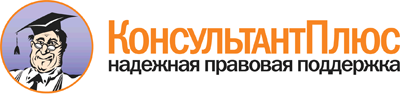 Постановление Правительства РФ от 27.12.2004 N 861
(ред. от 13.03.2015)
"Об утверждении Правил недискриминационного доступа к услугам по передаче электрической энергии и оказания этих услуг, Правил недискриминационного доступа к услугам по оперативно-диспетчерскому управлению в электроэнергетике и оказания этих услуг, Правил недискриминационного доступа к услугам администратора торговой системы оптового рынка и оказания этих услуг и Правил технологического присоединения энергопринимающих устройств потребитеДокумент предоставлен КонсультантПлюс

www.consultant.ru

Дата сохранения: 03.04.2015Точка присоединенияИсточник питания (наименование питающих линий)Описание точки присоединенияУровень напряжения (кВ)Максимальная мощность (кВт)Величина номинальной мощности присоединенных трансформаторов (кВА)Категория надежности электроснабженияПредельное значение коэффициента реактивной мощности (tg Ф)Точка присоединенияПриборы учетаПриборы учетаПриборы учетаИзмерительные трансформаторы токаИзмерительные трансформаторы токаИзмерительные трансформаторы токаИзмерительные трансформаторы токаИзмерительные трансформаторы напряженияИзмерительные трансформаторы напряженияИзмерительные трансформаторы напряженияИзмерительные трансформаторы напряженияТочка присоединенияМесто установкиТипКласс точностиМесто установкиТипКоэффициент трансформацииКласс точностиМесто установкиТипКоэффициент трансформацииКласс точностиТочка присоединенияИсточник питания (наименование питающих линий)Описание точки присоединенияУровень напряжения (кВ)Максимальная мощность (кВт)Величина номинальной мощности присоединенных трансформаторов (кВА)Категория надежности электроснабженияНаименование электроустановки (оборудования) сетевой организацииНаименование электроустановки (оборудования) заявителяОднолинейная схема присоединения энергопринимающих устройств заявителя к внешней сети (не принадлежащей заявителю) с нанесенными на схеме границами балансовой принадлежности сторон. На однолинейной схеме должны быть указаны владельцы электроустановки (оборудования), указано размещение приборов коммерческого учета, должны быть указаны длина и марка проводов (кабеля), трансформаторные подстанции с указанием типа и мощности трансформаторов, компенсирующих устройств (реакторов электрической мощности, батарей статических конденсаторов) электрической сети.Точка присоединенияИсточник питания (наименование питающих линий)Описание точки присоединенияУровень напряжения (кВ)Максимальная мощность (кВт)Величина номинальной мощности присоединенных трансформаторов (кВА)Категория надежности электроснабженияНаименование электроустановки (оборудования), находящейся в эксплуатации сетевой организацииНаименование электроустановки (оборудования), находящейся в эксплуатации заявителяОднолинейная схема присоединения энергопринимающих устройств заявителя к внешней сети (не принадлежащей заявителю) с нанесенными на схеме границами эксплуатационной ответственности сторон. На однолинейной схеме должны быть указаны владельцы электроустановки (оборудования), указано размещение приборов коммерческого учета, должны быть указаны длина и марка проводов (кабеля), трансформаторные подстанции с указанием типа и мощности трансформаторов, компенсирующих устройств (реакторов электрической мощности, батарей статических конденсаторов) электрической сети.Точка присоединенияИсточник питания (наименование питающих линий)Описание точки присоединенияУровень напряжения (кВ)Максимальная мощность (кВт)Категория надежности электроснабженияТочка присоединенияИсточник питания (наименование питающих линий)Описание точки присоединенияУровень напряжения (кВ)Максимальная мощность (кВт)Категория надежности электроснабжения